ContentsForeword	41	Scope	62	References	63	Definitions of terms and abbreviations	73.1	Terms	73.2	Abbreviations	74	Descriptions of UE policies for V2X	74.1	Overview	74.2	UE policies for V2X communication over PC5	74.3	UE policies for V2X communication over Uu	75	Encoding of UE policies for V2X	85.1	Overview	85.2	Encoding of V2X policy (V2XP) UE policy part	85.2.1	General	85.3	Encoding of UE policies for V2X communication over PC5	95.3.1	General	95.4	Encoding of UE policies for V2X communication over Uu	585.4.1	General	58Annex A (informative): Change history	74ForewordThis Technical Specification has been produced by the 3rd Generation Partnership Project (3GPP).The contents of the present document are subject to continuing work within the TSG and may change following formal TSG approval. Should the TSG modify the contents of the present document, it will be re-released by the TSG with an identifying change of release date and an increase in version number as follows:Version x.y.zwhere:x	the first digit:1	presented to TSG for information;2	presented to TSG for approval;3	or greater indicates TSG approved document under change control.y	the second digit is incremented for all changes of substance, i.e. technical enhancements, corrections, updates, etc.z	the third digit is incremented when editorial only changes have been incorporated in the document.In the present document, certain modal verbs have the following meanings:shall	indicates a mandatory requirement to do somethingshall not	indicates an interdiction (prohibition) to do somethingNOTE 1:	The constructions "shall" and "shall not" are confined to the context of normative provisions, and do not appear in Technical Reports.NOTE 2:	The constructions "must" and "must not" are not used as substitutes for "shall" and "shall not". Their use is avoided insofar as possible, and they are not used in a normative context except in a direct citation from an external, referenced, non-3GPP document, or so as to maintain continuity of style when extending or modifying the provisions of such a referenced document.should	indicates a recommendation to do somethingshould not	indicates a recommendation not to do somethingmay	indicates permission to do somethingneed not	indicates permission not to do somethingNOTE 3:	The construction "may not" is ambiguous and is not used in normative elements. The unambiguous constructions "might not" or "shall not" are used instead, depending upon the meaning intended.can	indicates that something is possiblecannot	indicates that something is impossibleNOTE 4:	The constructions "can" and "cannot" shall not to be used as substitutes for "may" and "need not".will	indicates that something is certain or expected to happen as a result of action taken by an agency the behaviour of which is outside the scope of the present documentwill not	indicates that something is certain or expected not to happen as a result of action taken by an agency the behaviour of which is outside the scope of the present documentmight	indicates a likelihood that something will happen as a result of action taken by some agency the behaviour of which is outside the scope of the present documentmight not	indicates a likelihood that something will not happen as a result of action taken by some agency the behaviour of which is outside the scope of the present documentIn addition:is	(or any other verb in the indicative mood) indicates a statement of factis not	(or any other negative verb in the indicative mood) indicates a statement of factNOTE 5:	The constructions "is" and "is not" do not indicate requirements.1	ScopeThe present document defines User Equipment (UE) policies that are used to configure the UE for Vehicle-to-Everything (V2X) services in 5G System (5GS) based on the architectural requirements defined in 3GPP TS 23.287 [2].The protocol aspects for V2X services in 5G System (5GS) are described in 3GPP TS 24.587 [3].2	ReferencesThe following documents contain provisions which, through reference in this text, constitute provisions of the present document.-	References are either specific (identified by date of publication, edition number, version number, etc.) or non-specific.-	For a specific reference, subsequent revisions do not apply.-	For a non-specific reference, the latest version applies. In the case of a reference to a 3GPP document (including a GSM document), a non-specific reference implicitly refers to the latest version of that document in the same Release as the present document.[1]	3GPP TR 21.905: "Vocabulary for 3GPP Specifications".[2]	3GPP TS 23.287: "Architecture enhancements for 5G System (5GS) to support Vehicle-to-Everything (V2X) services".[3]	3GPP TS 24.587: "Vehicle-to-Everything (V2X) services in 5G System (5GS); Stage 3".[4]	3GPP TS 24.501: "Non-Access-Stratum (NAS) protocol for 5G System (5GS); Stage 3".[5]	ISO TS 17419 ITS-AID AssignedNumbers : http://standards.iso.org/iso/ts/17419/TS17419%20Assigned%20Numbers/TS17419_ITS-AID_AssignedNumbers.pdf[6]	ITU-T Recommendation E.212: "The international identification plan for public networks and subscriptions", 2016-09-23.[7]	3GPP TS 23.032: "Universal Geographical Area Description (GAD)".[8]	IEEE 1609.3 2016: "IEEE Standard for Wireless Access in Vehicular Environments (WAVE) -- Networking Services".[9]	ISO 29281-1 2013: "Intelligent transport systems -- Communication access for land mobiles (CALM) -- Non-IP networking -- Part 1: Fast networking & transport layer protocol (FNTP)".[10]	ETSI EN 302 636-3 v1.2.1: "Intelligent Transport Systems (ITS); Vehicular Communications; GeoNetworking; Part 3: Network Architecture".[11]	3GPP TS 24.526: "UE policies for 5G System (5GS); Stage 3".[12]	3GPP TS 38.331: "NR; Radio Resource Control (RRC) protocol specification".[13]	3GPP TS 36.101: "Evolved Universal Terrestrial Radio Access (E-UTRA); User Equipment (UE) radio transmission and reception".[14]	3GPP TS 38.101-1: "NR; User Equipment (UE) radio transmission and reception; Part 1: Range 1 Standalone".[15]	3GPP TS 38.101-2: "NR; User Equipment (UE) radio transmission and reception; Part 2: Range 2 Standalone".[16]	3GPP TS 36.331: "Evolved Universal Terrestrial Radio Access (E-UTRA); Radio Resource Control (RRC) protocol specification".[17]	3GPP TS 23.003: "Numbering, addressing and identification".3	Definitions of terms and abbreviations3.1	TermsFor the purposes of the present document, the terms given in 3GPP TR 21.905 [1] and the following apply. A term defined in the present document takes precedence over the definition of the same term, if any, in 3GPP TR 21.905 [1].example: text used to clarify abstract rules by applying them literally.For the purposes of the present document, the following terms and definitions given in 3GPP TS 24.587 [3] apply:E-UTRA-PC5NR-PC5 V2X service identifier3.2	AbbreviationsFor the purposes of the present document, the abbreviations given in 3GPP TR 21.905 [1] and the following apply. An abbreviation defined in the present document takes precedence over the definition of the same abbreviation, if any, in 3GPP TR 21.905 [1].V2X	Vehicle-to-EverythingV2XP	V2X Policy4	Descriptions of UE policies for V2X4.1	OverviewThe V2XP in 5GS include:-	UE policies for V2X communication over PC5 (see clause 4.2); and-	UE policies for V2X communication over Uu (see clause 4.3).The V2XP can be delivered from the PCF to the UE. The UE policy delivery procedure is specified in 3GPP TS 24.501 [4].4.2	UE policies for V2X communication over PC5The UE policies for V2X communication over PC5 are defined in clause 5.2.3 of 3GPP TS 24.587 [3].NOTE:	The generic description of the UE policies for V2X communication over PC5 are specified in 3GPP TS 23.287 [2].4.3	UE policies for V2X communication over UuThe UE policies for V2X communication over Uu are defined in clause 5.2.4 of 3GPP TS 24.587 [3].NOTE:	The generic description of the UE policies for V2X communication over Uu are specified in 3GPP TS 23.287 [2].5	Encoding of UE policies for V2X5.1	OverviewThe UE policies for V2X are provided to the UE in a V2X policy (V2XP) UE policy part using the UE policy delivery service as specified in 3GPP TS 24.501 [4] annex D.5.2	Encoding of V2X policy (V2XP) UE policy part5.2.1	GeneralThe purpose of the V2XP is to indicate UE policies for V2X communication over PC5 and UE policies for V2X communication over Uu.The V2XP is encoded as shown in figures 5.2.1.1 to 5.2.1.3 and table 5.2.1.1 according to the UE policy part top level format (see annex D of 3GPP TS 24.501 [4]).Figure 5.2.1.1: UE policy part when UE policy part type = {V2XP}Figure 5.2.1.2: V2XP contentsFigure 5.2.1.3: V2XP infoTable 5.2.1.1: V2XP information format5.3	Encoding of UE policies for V2X communication over PC55.3.1	GeneralThe UE policies for V2X communication over PC5 are coded as shown in figures 5.3.1.1 and table 5.3.1.1.NOTE:	The field is placed immediately after the last present preceding field.Figure 5.3.1.1: V2XP Info = {UE policies for V2X communication over PC5}Table 5.3.1.1: V2XP Info = {UE policies for V2X communication over PC5}Figure 5.3.1.2: Served by E-UTRA or served by NRTable 5.3.1.2: Served by E-UTRA or served by NRFigure 5.3.1.3: Authorized PLMN and RATs combinationsTable 5.3.1.3: Authorized PLMN and RATs combinationsFigure 5.3.1.4: Authorized PLMN and RATs combinationTable 5.3.1.4: Authorized PLMN and RATs combinationFigure 5.3.1.5: PLMN IDTable 5.3.1.5: PLMN IDNOTE:	The field is placed immediately after the last present preceding field.Figure 5.3.1.6: Not served by E-UTRA and not served by NRTable 5.3.1.6: Not served by E-UTRA and not served by NRFigure 5.3.1.7: Radio parameters per geographical area listTable 5.3.1.7: Radio parameters per geographical area listFigure 5.3.1.8: Radio parameters per geographical area infoTable 5.3.1.8: Radio parameters per geographical area infoFigure 5.3.1.9: Geographical areaTable 5.3.1.9: Geographical areaFigure 5.3.1.10: Coordinate areaTable 5.3.1.10: Coordinate areaFigure 5.3.1.11: Radio parametersTable 5.3.1.11: Radio parametersFigure 5.3.1.12: V2X service identifier to PC5 RAT(s) and Tx profiles mapping rulesTable 5.3.1.12: V2X service identifier to PC5 RAT(s) and Tx profiles mapping rulesNOTE:	The field is placed immediately after the last present preceding field.Figure 5.3.1.13: V2X service identifier to PC5 RAT(s) and Tx profiles mapping ruleTable 5.3.1.13: V2X service identifier to PC5 RAT(s) and Tx profiles mapping ruleFigure 5.3.1.14: V2X service identifiersTable 5.3.1.14: V2X service identifiersFigure 5.3.1.15: Privacy configTable 5.3.1.15: Privacy configFigure 5.3.1.16: V2X services requiring privacyTable 5.3.1.16: V2X services requiring privacyFigure 5.3.1.17: V2X service requiring privacyTable 5.3.1.17: V2X service requiring privacyFigure 5.3.1.18: Geographical areasTable 5.3.1.18: Geographical areasNOTE:	The field is placed immediately after the last present preceding field.Figure 5.3.1.19: V2X communication over PC5 in E-UTRA-PC5Table 5.3.1.19: V2X communication over PC5 in E-UTRA-PC5Figure 5.3.1.20: V2X service identifier to destination layer-2 ID mapping rulesTable 5.3.1.20: V2X service identifier to destination layer-2 ID mapping rulesFigure 5.3.1.21: V2X service identifier to destination layer-2 ID mapping ruleTable 5.3.1.21: V2X service identifier to destination layer-2 ID mapping ruleFigure 5.3.1.22: PPPP to PDB mapping rulesTable 5.3.1.22: PPPP to PDB mapping rulesFigure 5.3.1.23: PPPP to PDB mapping ruleTable 5.3.1.23: PPPP to PDB mapping ruleFigure 5.3.1.24: V2X service identifier to V2X E-UTRA frequency mapping rulesTable 5.3.1.24: V2X service identifier to V2X E-UTRA frequency mapping rulesFigure 5.3.1.25: V2X service identifier to V2X E-UTRA frequency mapping ruleTable 5.3.1.25: V2X service identifier to V2X E-UTRA frequency mapping ruleFigure 5.3.1.26: V2X E-UTRA frequencies with geographical areas listTable 5.3.1.26: V2X E-UTRA frequencies with geographical areas listFigure 5.3.1.27: V2X E-UTRA frequencies with geographical areas infoTable 5.3.1.27: V2X E-UTRA frequencies with geographical areas infoFigure 5.3.1.28: V2X E-UTRA frequenciesTable 5.3.1.28: V2X E-UTRA frequenciesFigure 5.3.1.29: V2X services authorized for PPPRTable 5.3.1.29: V2X services authorized for PPPRFigure 5.3.1.30: V2X service authorized for PPPRTable 5.3.1.30: V2X service authorized for PPPRNOTE:	The field is placed immediately after the last present preceding field.Figure 5.3.1.31: V2X communication over PC5 in NR-PC5Table 5.3.1.31: V2X communication over PC5 in NR-PC5Figure 5.3.1.32: V2X service identifier to V2X NR frequency mapping rulesTable 5.3.1.32: V2X service identifier to V2X NR frequency mapping rulesFigure 5.3.1.33: V2X service identifier to V2X NR frequency mapping ruleTable 5.3.1.33: V2X service identifier to V2X NR frequency mapping ruleFigure 5.3.1.34: V2X NR frequencies with geographical areas listTable 5.3.1.34: V2X NR frequencies with geographical areas listFigure 5.3.1.35: V2X NR frequencies with geographical areas infoTable 5.3.1.35: V2X NR frequencies with geographical areas infoFigure 5.3.1.36: V2X NR frequenciesTable 5.3.1.36: V2X NR frequenciesFigure 5.3.1.37: V2X service identifier to destination layer-2 ID for broadcast mapping rulesTable 5.3.1.37: V2X service identifier to destination layer-2 ID for broadcast mapping rulesFigure 5.3.1.38: V2X service identifier to destination layer-2 ID for broadcast mapping ruleTable 5.3.1.38: V2X service identifier to destination layer-2 ID for broadcast mapping ruleFigure 5.3.1.39: V2X service identifier to destination layer-2 ID for groupcast mapping rulesTable 5.3.1.39: V2X service identifier to destination layer-2 ID for groupcast mapping rulesFigure 5.3.1.40: V2X service identifier to destination layer-2 ID for groupcast mapping ruleTable 5.3.1.40: V2X service identifier to destination layer-2 ID for groupcast mapping ruleFigure 5.3.1.41: V2X service identifier to destination layer-2 ID for unicast initial signalling mapping rulesTable 5.3.1.41: V2X service identifier to destination layer-2 ID for unicast initial signalling mapping rulesFigure 5.3.1.42: V2X service identifier to destination layer-2 ID for unicast initial signalling mapping ruleTable 5.3.1.42: V2X service identifier to destination layer-2 ID for unicast initial signalling mapping ruleFigure 5.3.1.43: V2X service identifier to PC5 QoS parameters mapping rulesTable 5.3.1.43: V2X service identifier to PC5 QoS parameters mapping rulesFigure 5.3.1.44: voidTable 5.3.1.44: voidFigure 5.3.1.45: voidTable 5.3.1.45: voidNOTE:	The field is placed immediately after the last present preceding field.Figure 5.3.1.46: V2X service identifier to PC5 QoS parameters mapping ruleTable 5.3.1.46: V2X service identifier to PC5 QoS parameters mapping ruleFigure 5.3.1.46a: AS configurationTable 5.3.1.46a: AS configurationFigure 5.3.1.47: SLRB mapping rulesTable 5.3.1.47: SLRB mapping rulesFigure 5.3.1.48: SLRB mapping ruleTable 5.3.1.48: SLRB mapping ruleNOTE:	The field is placed immediately after the last present preceding field.Figure 5.3.1.49:PC5 QoS profileTable 5.3.1.49:PC5 QoS profileFigure 5.3.1.50: NR-PC5 unicast security policiesTable 5.3.1.50: NR-PC5 unicast security policiesFigure 5.3.1.51: NR-PC5 unicast security policyTable 5.3.1.51: NR-PC5 unicast security policyFigure 5.3.1.52: Security policyTable 5.3.1.52: Security policyFigure 5.3.1.53: V2X service identifier to default mode of communication mapping rulesTable 5.3.1.53: V2X service identifier to default mode of communication mapping rulesFigure 5.3.1.54: V2X service identifier to default mode of communication mapping ruleTable 5.3.1.54: V2X service identifier to default mode of communication mapping ruleFigure 5.3.1.55: PC5 DRX configuration for broadcast, groupcast and unicast initial signallingTable 5.3.1.55: PC5 DRX configuration for broadcast, groupcast and unicast initial signallingFigure 5.3.1.56: PC5 QoS profile to PC5 DRX cycle mapping rulesTable 5.3.1.56: PC5 QoS profile to PC5 DRX cycle mapping rulesFigure 5.3.1.57: PC5 QoS profile to PC5 DRX cycle mapping ruleTable 5.3.1.57: PC5 QoS profile to PC5 DRX cycle mapping ruleFigure 5.3.1.58: Default PC5 DRX configurationTable 5.3.1.58: Default PC5 DRX configuration5.4	Encoding of UE policies for V2X communication over Uu5.4.1	GeneralThe UE policies for V2X communication over Uu are coded as shown in figures 5.4.1.1 and table 5.4.1.1.NOTE:	The field is placed immediately after the last present preceding field.Figure 5.4.1.1: V2XP Info = {UE policies for V2X communication over Uu}Table 5.4.1.1: V2XP Info = {UE policies for V2X communication over Uu}Figure 5.4.1.2: PLMN infosTable 5.4.1.2: PLMN infosNOTE:	The field is placed immediately after the last present preceding field.Figure 5.4.1.3: PLMN infoTable 5.4.1.3: PLMN infoFigure 5.4.1.4: PLMN IDsTable 5.4.1.4: PLMN IDsFigure 5.4.1.5: PLMN IDTable 5.4.1.5: PLMN IDFigure 5.4.1.6: V2X service identifier unrelated infoTable 5.4.1.6: V2X service identifier unrelated infoFigure 5.4.1.7: V2X AS addressesTable 5.4.1.7: V2X AS addressesNOTE:	The field is placed immediately after the last present preceding field.Figure 5.4.1.8: V2X AS addressTable 5.4.1.8: V2X AS addressNOTE:	The field is placed immediately after the last present preceding field.Figure 5.4.1.9: V2X service identifier related infoTable 5.4.1.9: V2X service identifier related infoFigure 5.4.1.10: V2X service infosTable 5.4.1.10: V2X service infosFigure 5.4.1.11: V2X service infoTable 5.4.1.11: V2X service infoFigure 5.4.1.12: V2X service identifiersTable 5.4.1.12: V2X service identifiersFigure 5.4.1.13: Default V2X AS address infosTable 5.4.1.13: Default V2X AS address infosNOTE:	The field is placed immediately after the last present preceding field.Figure 5.4.1.14: Default V2X AS address infoTable 5.4.1.14: Default V2X AS address infoFigure 5.4.1.15: Geographical areaTable 5.4.1.15: Geographical areaFigure 5.4.1.16: Coordinate areaTable 5.4.1.16: Coordinate areaFigure 5.4.1.17: V2X service identifier to PDU session parameters mapping rulesTable 5.4.1.17: V2X service identifier to PDU session parameters mapping rulesFigure 5.4.1.18: V2X service identifier to PDU session parameters mapping ruleFigure 5.4.1.19: Route selection descriptor listFigure 5.4.1.20: Route selection descriptorTable 5.4.1.18: V2X service identifier to PDU session parameters mapping ruleAnnex A (informative):
Change history3GPP TS 24.588 V ()3GPP TS 24.588 V ()Technical SpecificationTechnical Specification3rd Generation Partnership Project;Technical Specification Group Core Network and Terminals;Vehicle-to-Everything (V2X) services in 5G System (5GS); User Equipment (UE) policies;Stage 3(Release 18)3rd Generation Partnership Project;Technical Specification Group Core Network and Terminals;Vehicle-to-Everything (V2X) services in 5G System (5GS); User Equipment (UE) policies;Stage 3(Release 18)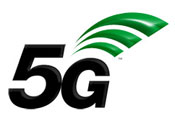 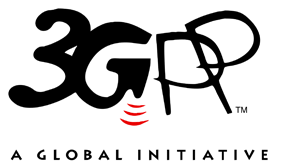 The present document has been developed within the 3rd Generation Partnership Project (3GPP TM) and may be further elaborated for the purposes of 3GPP.
The present document has not been subject to any approval process by the 3GPP Organizational Partners and shall not be implemented.
This Specification is provided for future development work within 3GPP only. The Organizational Partners accept no liability for any use of this Specification.
Specifications and Reports for implementation of the 3GPP TM system should be obtained via the 3GPP Organizational Partners' Publications Offices.The present document has been developed within the 3rd Generation Partnership Project (3GPP TM) and may be further elaborated for the purposes of 3GPP.
The present document has not been subject to any approval process by the 3GPP Organizational Partners and shall not be implemented.
This Specification is provided for future development work within 3GPP only. The Organizational Partners accept no liability for any use of this Specification.
Specifications and Reports for implementation of the 3GPP TM system should be obtained via the 3GPP Organizational Partners' Publications Offices.3GPPPostal address3GPP support office address650 Route des Lucioles - Sophia AntipolisValbonne - FRANCETel.: +33 4 92 94 42 00 Fax: +33 4 93 65 47 16Internethttp://www.3gpp.orgCopyright NotificationNo part may be reproduced except as authorized by written permission.
The copyright and the foregoing restriction extend to reproduction in all media.© 202, 3GPP Organizational Partners (ARIB, ATIS, CCSA, ETSI, TSDSI, TTA, TTC).All rights reserved.UMTS™ is a Trade Mark of ETSI registered for the benefit of its members3GPP™ is a Trade Mark of ETSI registered for the benefit of its Members and of the 3GPP Organizational Partners
LTE™ is a Trade Mark of ETSI registered for the benefit of its Members and of the 3GPP Organizational PartnersGSM® and the GSM logo are registered and owned by the GSM Association87654321UE policy part contents lengthUE policy part contents lengthUE policy part contents lengthUE policy part contents lengthUE policy part contents lengthUE policy part contents lengthUE policy part contents lengthUE policy part contents lengthoctet 1octet 20000UE policy part type={ V2XP }UE policy part type={ V2XP }UE policy part type={ V2XP }UE policy part type={ V2XP }octet 3SpareSpareSpareSpareUE policy part type={ V2XP }UE policy part type={ V2XP }UE policy part type={ V2XP }UE policy part type={ V2XP }octet 3UE policy part contents={V2XP contents}UE policy part contents={V2XP contents}UE policy part contents={V2XP contents}UE policy part contents={V2XP contents}UE policy part contents={V2XP contents}UE policy part contents={V2XP contents}UE policy part contents={V2XP contents}UE policy part contents={V2XP contents}octet 4octet x87654321V2XP info #1V2XP info #1V2XP info #1V2XP info #1V2XP info #1V2XP info #1V2XP info #1V2XP info #1octet 4octet aV2XP info #2V2XP info #2V2XP info #2V2XP info #2V2XP info #2V2XP info #2V2XP info #2V2XP info #2octet (a+1)*octet b*……………………octet (b+1)*octet w*V2XP info #nV2XP info #nV2XP info #nV2XP info #nV2XP info #nV2XP info #nV2XP info #nV2XP info #noctet (w+1)*octet x*876543210000V2XP info typeV2XP info typeV2XP info typeV2XP info typeoctet kSpareSpareSpareSpareV2XP info typeV2XP info typeV2XP info typeV2XP info typeoctet kLength of V2XP info contentsLength of V2XP info contentsLength of V2XP info contentsLength of V2XP info contentsLength of V2XP info contentsLength of V2XP info contentsLength of V2XP info contentsLength of V2XP info contentsoctet k+1octet k+2V2XP info contentsV2XP info contentsV2XP info contentsV2XP info contentsV2XP info contentsV2XP info contentsV2XP info contentsV2XP info contentsoctet k+3octet lUE policy part type field is set to '0011' (=V2XP) as specified in 3GPP TS 24.501 [4] annex D.UE policy part type field is set to '0011' (=V2XP) as specified in 3GPP TS 24.501 [4] annex D.UE policy part type field is set to '0011' (=V2XP) as specified in 3GPP TS 24.501 [4] annex D.UE policy part type field is set to '0011' (=V2XP) as specified in 3GPP TS 24.501 [4] annex D.UE policy part type field is set to '0011' (=V2XP) as specified in 3GPP TS 24.501 [4] annex D.UE policy part contents length field indicate the length of the V2XP contents in octets.UE policy part contents length field indicate the length of the V2XP contents in octets.UE policy part contents length field indicate the length of the V2XP contents in octets.UE policy part contents length field indicate the length of the V2XP contents in octets.UE policy part contents length field indicate the length of the V2XP contents in octets.V2XP contents (octets 4 to x)V2XP contents (octets 4 to x)V2XP contents (octets 4 to x)V2XP contents (octets 4 to x)V2XP contents (octets 4 to x)V2XP contents consist of 1 or more V2XP info(s) (see figure 5.2.1.2).V2XP contents consist of 1 or more V2XP info(s) (see figure 5.2.1.2).V2XP contents consist of 1 or more V2XP info(s) (see figure 5.2.1.2).V2XP contents consist of 1 or more V2XP info(s) (see figure 5.2.1.2).V2XP contents consist of 1 or more V2XP info(s) (see figure 5.2.1.2).V2XP info type (bit 1 to 4 of octet k) shall be set according to the following:V2XP info type (bit 1 to 4 of octet k) shall be set according to the following:V2XP info type (bit 1 to 4 of octet k) shall be set according to the following:V2XP info type (bit 1 to 4 of octet k) shall be set according to the following:V2XP info type (bit 1 to 4 of octet k) shall be set according to the following:BitsBitsBitsBitsBits43210001UE policies for V2X communication over PC50010UE policies for V2X communication over UuAll other values are reserved.All other values are reserved.All other values are reserved.All other values are reserved.All other values are reserved.Bits 8 to 5 of octet k are spare and shall be encoded as zero.Bits 8 to 5 of octet k are spare and shall be encoded as zero.Bits 8 to 5 of octet k are spare and shall be encoded as zero.Bits 8 to 5 of octet k are spare and shall be encoded as zero.Bits 8 to 5 of octet k are spare and shall be encoded as zero.Length of V2XP info contents (octets k+1 to k+2) indicates the length of the V2XP info contents field.Length of V2XP info contents (octets k+1 to k+2) indicates the length of the V2XP info contents field.Length of V2XP info contents (octets k+1 to k+2) indicates the length of the V2XP info contents field.Length of V2XP info contents (octets k+1 to k+2) indicates the length of the V2XP info contents field.Length of V2XP info contents (octets k+1 to k+2) indicates the length of the V2XP info contents field.V2XP info contents (octets k+3 to l) can be UE policies for V2X communication over PC5 (see clause 5.3.1) or UE policies for V2X communication over Uu (see clause 5.4.1).V2XP info contents (octets k+3 to l) can be UE policies for V2X communication over PC5 (see clause 5.3.1) or UE policies for V2X communication over Uu (see clause 5.4.1).V2XP info contents (octets k+3 to l) can be UE policies for V2X communication over PC5 (see clause 5.3.1) or UE policies for V2X communication over Uu (see clause 5.4.1).V2XP info contents (octets k+3 to l) can be UE policies for V2X communication over PC5 (see clause 5.3.1) or UE policies for V2X communication over Uu (see clause 5.4.1).V2XP info contents (octets k+3 to l) can be UE policies for V2X communication over PC5 (see clause 5.3.1) or UE policies for V2X communication over Uu (see clause 5.4.1).876543210000V2XP info type = {UE policies for V2X communication over PC5}V2XP info type = {UE policies for V2X communication over PC5}V2XP info type = {UE policies for V2X communication over PC5}V2XP info type = {UE policies for V2X communication over PC5}octet kSpareSpareSpareSpareV2XP info type = {UE policies for V2X communication over PC5}V2XP info type = {UE policies for V2X communication over PC5}V2XP info type = {UE policies for V2X communication over PC5}V2XP info type = {UE policies for V2X communication over PC5}octet kLength of V2XP info contentsLength of V2XP info contentsLength of V2XP info contentsLength of V2XP info contentsLength of V2XP info contentsLength of V2XP info contentsLength of V2XP info contentsLength of V2XP info contentsoctet k+1octet k+2Validity timerValidity timerValidity timerValidity timerValidity timerValidity timerValidity timerValidity timeroctet k+3octet k+7VSITPMRI0Spare0Spare0Spare0Spare0Spare0Spare0Spareoctet k+8Served by E-UTRA or served by NRServed by E-UTRA or served by NRServed by E-UTRA or served by NRServed by E-UTRA or served by NRServed by E-UTRA or served by NRServed by E-UTRA or served by NRServed by E-UTRA or served by NRServed by E-UTRA or served by NRoctet k+9octet o1Not served by E-UTRA and not served by NRNot served by E-UTRA and not served by NRNot served by E-UTRA and not served by NRNot served by E-UTRA and not served by NRNot served by E-UTRA and not served by NRNot served by E-UTRA and not served by NRNot served by E-UTRA and not served by NRNot served by E-UTRA and not served by NRoctet o1+1octet o2V2X service identifier to PC5 RAT(s) and Tx profiles mapping rulesV2X service identifier to PC5 RAT(s) and Tx profiles mapping rulesV2X service identifier to PC5 RAT(s) and Tx profiles mapping rulesV2X service identifier to PC5 RAT(s) and Tx profiles mapping rulesV2X service identifier to PC5 RAT(s) and Tx profiles mapping rulesV2X service identifier to PC5 RAT(s) and Tx profiles mapping rulesV2X service identifier to PC5 RAT(s) and Tx profiles mapping rulesV2X service identifier to PC5 RAT(s) and Tx profiles mapping rulesoctet (o2+1)*octet o3*Privacy configPrivacy configPrivacy configPrivacy configPrivacy configPrivacy configPrivacy configPrivacy configoctet o124(see NOTE)octet o4V2X communication over PC5 in E-UTRA-PC5V2X communication over PC5 in E-UTRA-PC5V2X communication over PC5 in E-UTRA-PC5V2X communication over PC5 in E-UTRA-PC5V2X communication over PC5 in E-UTRA-PC5V2X communication over PC5 in E-UTRA-PC5V2X communication over PC5 in E-UTRA-PC5V2X communication over PC5 in E-UTRA-PC5octet o4+1octet o5V2X communication over PC5 in NR-PC5V2X communication over PC5 in NR-PC5V2X communication over PC5 in NR-PC5V2X communication over PC5 in NR-PC5V2X communication over PC5 in NR-PC5V2X communication over PC5 in NR-PC5V2X communication over PC5 in NR-PC5V2X communication over PC5 in NR-PC5octet o5+1octet lV2XP info type (bit 1 to 4 of octet k) shall be set to "0001" (UE policies for V2X communication over PC5)Length of Length of V2XP info contents (octets k+1 to k+2) indicates the length of V2XP info contents.Validity timer:The validity timer field provides the expiration time of validity of the UE policies for V2X communication over PC5. The validity timer field is a binary coded representation of a UTC time, in seconds since midnight UTC of January 1, 1970 (not counting leap seconds).V2X service identifier to PC5 RAT(s) and Tx profiles mapping rules indicator (VSITPMRI)The VSITPMRI bit indicates presence of the V2X service identifier to PC5 RAT(s) and Tx profiles mapping rules field.Bit80	V2X service identifier to PC5 RAT(s) and Tx profiles mapping rules field is absent1	V2X service identifier to PC5 RAT(s) and Tx profiles mapping rules field is presentServed by E-UTRA or served by NR:The served by E-UTRA or served by NR field is coded according to figure 5.3.1.2 and table 5.3.1.2, and contains configuration parameters for V2X communication over PC5 when the UE is served by E-UTRA or served by NR.Not served by E-UTRA and not served by NR:The not served by E-UTRA and not served by NR field is coded according to figure 5.3.1.6 and table 5.3.1.6, and contains configuration parameters for V2X communication over PC5 when the UE is not served by E-UTRA or NR.V2X service identifier to PC5 RAT(s) and Tx profiles mapping rules:The V2X service identifier to PC5 RAT(s) and Tx profiles mapping rules field is coded according to figure 5.3.1.12 and table 5.3.1.12, and contains a list of V2X service identifier to PC5 RAT(s) and Tx profiles mapping rules.Privacy config:The Privacy config field is coded according to figure 5.3.1.15 and table 5.3.1.15, and contains configuration parameters for privacy configuration.V2X communication over PC5 in E-UTRA-PC5:The V2X communication over PC5 in E-UTRA-PC5 field is coded according to figure 5.3.1.19 and table 5.3.1.19, and contains configuration parameters for V2X communication over PC5 in E-UTRA-PC5.V2X communication over PC5 in NR-PC5:The V2X communication over PC5 in NR-PC5 field is coded according to figure 5.3.1.31 and table 5.3.1.31, and contains configuration parameters for V2X communication over PC5 in NR-PC5.If the length of V2XP info contents field indicates a length bigger than indicated in figure 5.3.1.1, receiving entity shall ignore any superfluous octets located at the end of the V2XP info contents.87654321Length of served by E-UTRA or served by NR contentsLength of served by E-UTRA or served by NR contentsLength of served by E-UTRA or served by NR contentsLength of served by E-UTRA or served by NR contentsLength of served by E-UTRA or served by NR contentsLength of served by E-UTRA or served by NR contentsLength of served by E-UTRA or served by NR contentsLength of served by E-UTRA or served by NR contentsoctet k+9octet k+10Authorized PLMN and RATs combinationsAuthorized PLMN and RATs combinationsAuthorized PLMN and RATs combinationsAuthorized PLMN and RATs combinationsAuthorized PLMN and RATs combinationsAuthorized PLMN and RATs combinationsAuthorized PLMN and RATs combinationsAuthorized PLMN and RATs combinationsoctet k+11octet o1Authorized PLMN and RATs combinations:The authorized PLMN and RATs combinations field is coded according to figure 5.3.1.3 and table 5.3.1.3.If the length of served by E-UTRA or served by NR contents field indicates a length bigger than indicated in figure 5.3.1.2, receiving entity shall ignore any superfluous octets located at the end of the served by E-UTRA or served by NR contents.87654321Length of authorized PLMN and RATs combinations contentsLength of authorized PLMN and RATs combinations contentsLength of authorized PLMN and RATs combinations contentsLength of authorized PLMN and RATs combinations contentsLength of authorized PLMN and RATs combinations contentsLength of authorized PLMN and RATs combinations contentsLength of authorized PLMN and RATs combinations contentsLength of authorized PLMN and RATs combinations contentsoctet k+11octet k+12Authorized PLMN and RATs combination 1Authorized PLMN and RATs combination 1Authorized PLMN and RATs combination 1Authorized PLMN and RATs combination 1Authorized PLMN and RATs combination 1Authorized PLMN and RATs combination 1Authorized PLMN and RATs combination 1Authorized PLMN and RATs combination 1octet (k+13)*octet (k+16)*Authorized PLMN and RATs combination 2Authorized PLMN and RATs combination 2Authorized PLMN and RATs combination 2Authorized PLMN and RATs combination 2Authorized PLMN and RATs combination 2Authorized PLMN and RATs combination 2Authorized PLMN and RATs combination 2Authorized PLMN and RATs combination 2octet (k+ 17)*octet (k+20)*........................octet (k+21)*octet (k+8+n*4)*Authorized PLMN and RATs combination nAuthorized PLMN and RATs combination nAuthorized PLMN and RATs combination nAuthorized PLMN and RATs combination nAuthorized PLMN and RATs combination nAuthorized PLMN and RATs combination nAuthorized PLMN and RATs combination nAuthorized PLMN and RATs combination noctet (k+9+n*4)*octet (k+12+n*4)* = octet o1*Authorized PLMN and RATs combination:The authorized PLMN and RATs combination field is coded according to figure 5.3.1.4 and table 5.3.1.4.87654321PLMN IDPLMN IDPLMN IDPLMN IDPLMN IDPLMN IDPLMN IDPLMN IDoctet k+17octet k+19EPIENNPIEN0Spare0Spare0Spare0Spare0Spare0Spareoctet k+20PLMN ID:The PLMN ID field is coded according to figure 5.3.1.5 and table 5.3.1.5.E-UTRA-PC5 indicator when served by E-UTRA or served by NR (EPIEN):The EPIEN bit indicates whether the UE is authorized to use V2X communication over E-UTRA-PC5 in the PLMN indicated by the PLMN ID field when served by E-UTRA or served by NR.Bit80	Not authorized1	AuthorizedNR-PC5 indicator when served by E-UTRA or served by NR (NPIEN):The NPIEN bit indicates whether the UE is authorized to use V2X communication over NR-PC5 in the PLMN indicated by the PLMN ID field when served by E-UTRA or served by NR.Bit70	Not authorized1	Authorized87654321MCC digit 2MCC digit 2MCC digit 2MCC digit 2MCC digit 1MCC digit 1MCC digit 1MCC digit 1octet k+17MNC digit 3MNC digit 3MNC digit 3MNC digit 3MCC digit 3MCC digit 3MCC digit 3MCC digit 3octet k+18MNC digit 2MNC digit 2MNC digit 2MNC digit 2MNC digit 1MNC digit 1MNC digit 1MNC digit 1octet k+19Mobile country code (MCC):The MCC field is coded as in ITU-T Recommendation E.212 [6], annex A.Mobile network code (MNC):The coding of MNC field is the responsibility of each administration but BCD coding shall be used. The MNC shall consist of 2 or 3 digits. If a network operator decides to use only two digits in the MNC, MNC digit 3 shall be coded as "1111".87654321Length of not served by E-UTRA and not served by NR contentsLength of not served by E-UTRA and not served by NR contentsLength of not served by E-UTRA and not served by NR contentsLength of not served by E-UTRA and not served by NR contentsLength of not served by E-UTRA and not served by NR contentsLength of not served by E-UTRA and not served by NR contentsLength of not served by E-UTRA and not served by NR contentsLength of not served by E-UTRA and not served by NR contentsoctet o1+1octet o1+2EPINENNNPINENN0Spare0Spare0Spare0Spare0SpareVPNENNIoctet o1+3E-UTRA radio parameters per geographical area listE-UTRA radio parameters per geographical area listE-UTRA radio parameters per geographical area listE-UTRA radio parameters per geographical area listE-UTRA radio parameters per geographical area listE-UTRA radio parameters per geographical area listE-UTRA radio parameters per geographical area listE-UTRA radio parameters per geographical area listoctet (o1+4)*octet o121*NR radio parameters per geographical area listNR radio parameters per geographical area listNR radio parameters per geographical area listNR radio parameters per geographical area listNR radio parameters per geographical area listNR radio parameters per geographical area listNR radio parameters per geographical area listNR radio parameters per geographical area listoctet o122*(see NOTE)octet o2*V2X communication over PC5 when not served by E-UTRA and not served by NR indicator (VPNENNI):The VPNENNI bit indicates whether the UE is authorized to use V2X communication over PC5 when not served by E-UTRA and not served by NR.Bit10	Not authorized1	AuthorizedE-UTRA-PC5 indicator when not served by E-UTRA and not served by NR (PEINENN):The EPINENN bit indicates whether the UE is authorized to use V2X communication over E-UTRA-PC5 when not served by E-UTRA and not served by NR.Bit80	Not authorized1	AuthorizedNR-PC5 indicator when not served by E-UTRA and not served by NR (NPINENN):The NPINENN bit indicates whether the UE is authorized to use V2X communication over NR-PC5 when not served by E-UTRA and not served by NR.Bit70	Not authorized1	AuthorizedE-UTRA radio parameters per geographical area list:If EPINENN bit is set to  "Authorized", the E-UTRA radio parameters per geographical area list field is present otherwise the E-UTRA radio parameters per geographical area list field is absent. It is coded according to figure 5.3.1.7 and table 5.3.1.7.NR radio parameters per geographical area list:If NPINENN bit is set to "Authorized", the NR radio parameters per geographical area list field is present otherwise the NR radio parameters per geographical area list field is absent. It is coded according to figure 5.3.1.7 and table 5.3.1.7.If the length of not served by E-UTRA and not served by NR contents field indicates a length bigger than indicated in figure 5.3.1.6, receiving entity shall ignore any superfluous octets located at the end of the not served by E-UTRA and not served by NR contents.87654321Length of radio parameters per geographical area list contentsLength of radio parameters per geographical area list contentsLength of radio parameters per geographical area list contentsLength of radio parameters per geographical area list contentsLength of radio parameters per geographical area list contentsLength of radio parameters per geographical area list contentsLength of radio parameters per geographical area list contentsLength of radio parameters per geographical area list contentsoctet o1+4octet o1+5Radio parameters per geographical area info 1Radio parameters per geographical area info 1Radio parameters per geographical area info 1Radio parameters per geographical area info 1Radio parameters per geographical area info 1Radio parameters per geographical area info 1Radio parameters per geographical area info 1Radio parameters per geographical area info 1octet (o1+6)*octet o6*Radio parameters per geographical area info 2Radio parameters per geographical area info 2Radio parameters per geographical area info 2Radio parameters per geographical area info 2Radio parameters per geographical area info 2Radio parameters per geographical area info 2Radio parameters per geographical area info 2Radio parameters per geographical area info 2octet (o6+1)*octet o7*........................octet (o7+1)*octet o8*Radio parameters per geographical area info nRadio parameters per geographical area info nRadio parameters per geographical area info nRadio parameters per geographical area info nRadio parameters per geographical area info nRadio parameters per geographical area info nRadio parameters per geographical area info nRadio parameters per geographical area info noctet (o8+1)*octet o121*Radio parameters per geographical area info:The radio parameters per geographical area info field is coded according to figure 5.3.1.8 and table 5.3.1.8.87654321Length of radio parameters per geographical area contentsLength of radio parameters per geographical area contentsLength of radio parameters per geographical area contentsLength of radio parameters per geographical area contentsLength of radio parameters per geographical area contentsLength of radio parameters per geographical area contentsLength of radio parameters per geographical area contentsLength of radio parameters per geographical area contentsoctet o6+1octet o6+2Geographical areaGeographical areaGeographical areaGeographical areaGeographical areaGeographical areaGeographical areaGeographical areaoctet o6+3octet o9Radio parametersRadio parametersRadio parametersRadio parametersRadio parametersRadio parametersRadio parametersRadio parametersoctet o9+1octet o7-1MI0Spare0Spare0Spare0Spare0Spare0Spare0Spareoctet o7Geographical area:The geographical area field is coded according to figure 5.3.1.9 and table 5.3.1.9.Radio parameters:The radio parameters field is coded according to figure 5.3.1.11 and table 5.3.1.11, applicable in the geographical area indicated by the geographical area field when not served by E-UTRA and not served by NR.Managed indicator (MI):The Managed indicator indicates how the radio parameters indicated in the radio parameters field in the geographical area indicated by the geographical area field are managed.Bit80	Non-operator managed1	Operator managedIf the length of radio parameters per geographical area contents field indicates a length bigger than indicated in figure 5.3.1.8, receiving entity shall ignore any superfluous octets located at the end of the radio parameters per geographical area contents.87654321Length of geographical area contentsLength of geographical area contentsLength of geographical area contentsLength of geographical area contentsLength of geographical area contentsLength of geographical area contentsLength of geographical area contentsLength of geographical area contentsoctet o6+3octet o6+4Coordinate 1Coordinate 1Coordinate 1Coordinate 1Coordinate 1Coordinate 1Coordinate 1Coordinate 1octet (o6+5)*octet (o6+10)*Coordinate 2Coordinate 2Coordinate 2Coordinate 2Coordinate 2Coordinate 2Coordinate 2Coordinate 2octet (o6+11)*octet (o6+16)*........................octet (o6+17)*octet (o6-2+6*n)*Coordinate nCoordinate nCoordinate nCoordinate nCoordinate nCoordinate nCoordinate nCoordinate noctet (o6-1+6*n)*octet (o6+4+6*n)* = octet o9*Coordinate:The coordinate field is coded according to figure 5.3.1.10 and table 5.3.1.10.87654321LatitudeLatitudeLatitudeLatitudeLatitudeLatitudeLatitudeLatitudeoctet o6+11octet o6+13LongitudeLongitudeLongitudeLongitudeLongitudeLongitudeLongitudeLongitudeoctet o6+14octet o6+16Latitude:The latitude field is coded according to clause 6.1 of 3GPP TS 23.032 [7].Longitude:The longitude field is coded according to clause 6.1 of 3GPP TS 23.032 [7].87654321Length of radio parameters contentsLength of radio parameters contentsLength of radio parameters contentsLength of radio parameters contentsLength of radio parameters contentsLength of radio parameters contentsLength of radio parameters contentsLength of radio parameters contentsoctet o9+1octet o9+2Radio parameters contentsRadio parameters contentsRadio parameters contentsRadio parameters contentsRadio parameters contentsRadio parameters contentsRadio parameters contentsRadio parameters contentsoctet o9+3octet o7-1Radio parameters contents:In E-UTRA radio parameters per geographical area list, radio parameters are defined as SL-V2X-Preconfiguration in clause 9 of 3GPP TS 36.331 [16].In NR radio parameters per geographical area list, radio parameters are defined as SL-PreconfigurationNR in clause 9.3 of 3GPP TS 38.331 [12].87654321Length of V2X service identifier to PC5 RAT(s) and Tx profiles mapping rules contentsLength of V2X service identifier to PC5 RAT(s) and Tx profiles mapping rules contentsLength of V2X service identifier to PC5 RAT(s) and Tx profiles mapping rules contentsLength of V2X service identifier to PC5 RAT(s) and Tx profiles mapping rules contentsLength of V2X service identifier to PC5 RAT(s) and Tx profiles mapping rules contentsLength of V2X service identifier to PC5 RAT(s) and Tx profiles mapping rules contentsLength of V2X service identifier to PC5 RAT(s) and Tx profiles mapping rules contentsLength of V2X service identifier to PC5 RAT(s) and Tx profiles mapping rules contentsoctet o2+1octet o2+2V2X service identifier to PC5 RAT(s) and Tx profiles mapping rule 1V2X service identifier to PC5 RAT(s) and Tx profiles mapping rule 1V2X service identifier to PC5 RAT(s) and Tx profiles mapping rule 1V2X service identifier to PC5 RAT(s) and Tx profiles mapping rule 1V2X service identifier to PC5 RAT(s) and Tx profiles mapping rule 1V2X service identifier to PC5 RAT(s) and Tx profiles mapping rule 1V2X service identifier to PC5 RAT(s) and Tx profiles mapping rule 1V2X service identifier to PC5 RAT(s) and Tx profiles mapping rule 1octet (o2+3)*octet o10*V2X service identifier to PC5 RAT(s) and Tx profiles mapping rule 2V2X service identifier to PC5 RAT(s) and Tx profiles mapping rule 2V2X service identifier to PC5 RAT(s) and Tx profiles mapping rule 2V2X service identifier to PC5 RAT(s) and Tx profiles mapping rule 2V2X service identifier to PC5 RAT(s) and Tx profiles mapping rule 2V2X service identifier to PC5 RAT(s) and Tx profiles mapping rule 2V2X service identifier to PC5 RAT(s) and Tx profiles mapping rule 2V2X service identifier to PC5 RAT(s) and Tx profiles mapping rule 2octet (o10+1)*octet o11*........................octet (o11+1)*octet o12*V2X service identifier to PC5 RAT(s) and Tx profiles mapping rule nV2X service identifier to PC5 RAT(s) and Tx profiles mapping rule nV2X service identifier to PC5 RAT(s) and Tx profiles mapping rule nV2X service identifier to PC5 RAT(s) and Tx profiles mapping rule nV2X service identifier to PC5 RAT(s) and Tx profiles mapping rule nV2X service identifier to PC5 RAT(s) and Tx profiles mapping rule nV2X service identifier to PC5 RAT(s) and Tx profiles mapping rule nV2X service identifier to PC5 RAT(s) and Tx profiles mapping rule noctet (o12+1)*octet o3*V2X service identifier to PC5 RAT(s) and Tx profiles mapping rule:The V2X service identifier to PC5 RAT(s) and Tx profiles mapping rule field is coded according to figure 5.3.1.13 and table 5.3.1.13.87654321Length of V2X service identifier to PC5 RAT(s) and Tx profiles mapping rule contentsLength of V2X service identifier to PC5 RAT(s) and Tx profiles mapping rule contentsLength of V2X service identifier to PC5 RAT(s) and Tx profiles mapping rule contentsLength of V2X service identifier to PC5 RAT(s) and Tx profiles mapping rule contentsLength of V2X service identifier to PC5 RAT(s) and Tx profiles mapping rule contentsLength of V2X service identifier to PC5 RAT(s) and Tx profiles mapping rule contentsLength of V2X service identifier to PC5 RAT(s) and Tx profiles mapping rule contentsLength of V2X service identifier to PC5 RAT(s) and Tx profiles mapping rule contentsoctet o10+1octet o10+2V2X service identifiersV2X service identifiersV2X service identifiersV2X service identifiersV2X service identifiersV2X service identifiersV2X service identifiersV2X service identifiersoctet o10+3octet o790Spare0Spare0Spare0SpareUINTIBGNTIPC5 RAT(s)PC5 RAT(s)octet o79+1Length of E-UTRA-PC5 Tx profilesLength of E-UTRA-PC5 Tx profilesLength of E-UTRA-PC5 Tx profilesLength of E-UTRA-PC5 Tx profilesLength of E-UTRA-PC5 Tx profilesLength of E-UTRA-PC5 Tx profilesLength of E-UTRA-PC5 Tx profilesLength of E-UTRA-PC5 Tx profilesoctet (o79+2)*E-UTRA-PC5 Tx profilesE-UTRA-PC5 Tx profilesE-UTRA-PC5 Tx profilesE-UTRA-PC5 Tx profilesE-UTRA-PC5 Tx profilesE-UTRA-PC5 Tx profilesE-UTRA-PC5 Tx profilesE-UTRA-PC5 Tx profilesoctet (o79+3)*octet o82* Broadcast and groupcast mode NR-PC5 Tx profileBroadcast and groupcast mode NR-PC5 Tx profileBroadcast and groupcast mode NR-PC5 Tx profileBroadcast and groupcast mode NR-PC5 Tx profileBroadcast and groupcast mode NR-PC5 Tx profileBroadcast and groupcast mode NR-PC5 Tx profileBroadcast and groupcast mode NR-PC5 Tx profileBroadcast and groupcast mode NR-PC5 Tx profileoctet o113* (see NOTE)Unicast mode initial signalling NR-PC5 Tx profileUnicast mode initial signalling NR-PC5 Tx profileUnicast mode initial signalling NR-PC5 Tx profileUnicast mode initial signalling NR-PC5 Tx profileUnicast mode initial signalling NR-PC5 Tx profileUnicast mode initial signalling NR-PC5 Tx profileUnicast mode initial signalling NR-PC5 Tx profileUnicast mode initial signalling NR-PC5 Tx profileoctet o114* = o11* (see NOTE)V2X service identifiers:The V2X service identifiers field is coded according to figure 5.3.1.14 and table 5.3.1.14.Unicast mode initial signalling NR-PC5 Tx profile indicator (UINTI)The UINTI bit indicates presence of the unicast mode NR-PC5 Tx profile field.Bit40	unicast mode initial signalling NR-PC5 Tx profile field is absent1	unicast mode initial signalling NR-PC5 Tx profile field is presentBroadcast and groupcast mode NR-PC5 Tx profile indicator (BGNTI)The BGNTI bit indicates presence of the broadcast and groupcast mode NR-PC5 Tx profile field.Bit30	broadcast and groupcast mode NR-PC5 Tx profile field is absent1	broadcast and groupcast mode NR-PC5 Tx profile field is presentIf the PC5 RAT field is set to "E-UTRA-PC5", then the BGNTI bit is set to "broadcast and groupcast mode NR-PC5 Tx profile field is absent" and the UINTI bit is set to "unicast mode initial signalling NR-PC5 Tx profile field is absent". If the PC5 RAT field is set to "NR-PC5" or "Both E-UTRA-PC5 and NR-PC5", then the BGNTI bit can be set to "broadcast and groupcast mode NR-PC5 Tx profile field is absent" or "broadcast and groupcast mode NR-PC5 Tx profile field is present", and the UINTI bit can be set to "unicast mode initial signalling NR-PC5 Tx profile field is absent" or "unicast mode initial signalling NR-PC5 Tx profile field is present".PC5 RAT(s):The PC5 RAT(s) field indicates the PC5 RAT(s) mapped to the V2X service identifiers.Bits2 10 0	E-UTRA-PC50 1	NR-PC51 0	Both E-UTRA-PC5 and NR-PC5All other values are spare.If the PC5 RAT field is set to "E-UTRA-PC5" or "Both E-UTRA-PC5 and NR-PC5", the length of E-UTRA-PC5 Tx profiles field and the E-UTRA-PC5 Tx profiles field are present otherwise the length of E-UTRA-PC5 Tx profiles field and the E-UTRA-PC5 Tx profiles field are absent. If the PC5 RAT field is set to a spare value, the receiving entity shall ignore the V2X service identifier to PC5 RAT(s) and Tx profiles mapping rule.E-UTRA-PC5 Tx profiles:The E-UTRA-PC5 Tx profiles field is coded as v2x-TxProfileList in clause 9.3.2 of 3GPP TS 36.331 [16].Broadcast and groupcast mode NR-PC5 Tx profile field:The broadcast and groupcast mode NR-PC5 Tx profile field indicates NR Tx profile corresponding to the NR-PC5 for broadcast mode V2X communication over PC5 and groupcast mode V2X communication over PC5.The broadcast and groupcast mode NR-PC5 Tx profile field is coded as SL-TxProfile-r17 in clause 9.3 of 3GPP TS 38.331 [12].Unicast mode initial signalling NR-PC5 Tx profile field:The unicast mode initial signalling NR-PC5 Tx profile field indicates NR Tx profile corresponding to transmitting and receiving initial signalling of the PC5 unicast link establishment.The unicast mode initial signalling NR-PC5 Tx profile field is coded as SL-TxProfile-r17 in clause 9.3 of 3GPP TS 38.331 [12].If the length of V2X service identifier to PC5 RAT(s) and Tx profiles mapping rule contents field indicates a length bigger than indicated in figure 5.3.1.13, receiving entity shall ignore any superfluous octets located at the end of the V2X service identifier to PC5 RAT(s) and Tx profiles mapping rule contents.87654321Length of V2X service identifiers contentsLength of V2X service identifiers contentsLength of V2X service identifiers contentsLength of V2X service identifiers contentsLength of V2X service identifiers contentsLength of V2X service identifiers contentsLength of V2X service identifiers contentsLength of V2X service identifiers contentsoctet o10+3octet o10+4V2X service identifier 1V2X service identifier 1V2X service identifier 1V2X service identifier 1V2X service identifier 1V2X service identifier 1V2X service identifier 1V2X service identifier 1octet (o10+5)*octet (o10+8)*V2X service identifier 2V2X service identifier 2V2X service identifier 2V2X service identifier 2V2X service identifier 2V2X service identifier 2V2X service identifier 2V2X service identifier 2octet (o10+9)*octet (o10+12)*........................octet (o10+13)*octet (o10+n*4)*V2X service identifier nV2X service identifier nV2X service identifier nV2X service identifier nV2X service identifier nV2X service identifier nV2X service identifier nV2X service identifier noctet (o10+1+n*4)*octet (o10+4+n*4)* = octet o79*V2X service identifier:The V2X service identifier field contains a binary coded V2X service identifier as specified in ISO TS 17419 ITS-AID AssignedNumbers [5].87654321Length of privacy config contentsLength of privacy config contentsLength of privacy config contentsLength of privacy config contentsLength of privacy config contentsLength of privacy config contentsLength of privacy config contentsLength of privacy config contentsoctet o124octet o124+1V2X services requiring privacyV2X services requiring privacyV2X services requiring privacyV2X services requiring privacyV2X services requiring privacyV2X services requiring privacyV2X services requiring privacyV2X services requiring privacyoctet o124+2octet o4-2Privacy timerPrivacy timerPrivacy timerPrivacy timerPrivacy timerPrivacy timerPrivacy timerPrivacy timeroctet o4-1octet o4V2X services requiring privacy:The V2X services requiring privacy field is coded according to figure 5.3.1.16 and table 5.3.1.16.Privacy timer:The privacy timer field contains binary encoded duration, in units of seconds, after which the UE shall change the source Layer-2 ID self-assigned by the UE while performing transmission of V2X communication over the PC5 when privacy is required.If the length of privacy config contents field indicates a length bigger than indicated in figure 5.3.1.15, receiving entity shall ignore any superfluous octets located at the end of the privacy config contents.87654321Length of V2X services requiring privacy contentsLength of V2X services requiring privacy contentsLength of V2X services requiring privacy contentsLength of V2X services requiring privacy contentsLength of V2X services requiring privacy contentsLength of V2X services requiring privacy contentsLength of V2X services requiring privacy contentsLength of V2X services requiring privacy contentsoctet o124+2octet o124+3V2X service requiring privacy 1V2X service requiring privacy 1V2X service requiring privacy 1V2X service requiring privacy 1V2X service requiring privacy 1V2X service requiring privacy 1V2X service requiring privacy 1V2X service requiring privacy 1octet (o124+4)*octet o12*V2X service requiring privacy 2V2X service requiring privacy 2V2X service requiring privacy 2V2X service requiring privacy 2V2X service requiring privacy 2V2X service requiring privacy 2V2X service requiring privacy 2V2X service requiring privacy 2octet (o12+1)*octet o13*........................octet (o13+1)*octet o14*V2X service requiring privacy nV2X service requiring privacy nV2X service requiring privacy nV2X service requiring privacy nV2X service requiring privacy nV2X service requiring privacy nV2X service requiring privacy nV2X service requiring privacy noctet (o14+1)*octet (o4-2)*V2X service requiring privacy:The V2X service requiring privacy field is coded according to figure 5.3.1.17 and table 5.3.1.17.887654321Length of V2X service requiring privacy contentsLength of V2X service requiring privacy contentsLength of V2X service requiring privacy contentsLength of V2X service requiring privacy contentsLength of V2X service requiring privacy contentsLength of V2X service requiring privacy contentsLength of V2X service requiring privacy contentsLength of V2X service requiring privacy contentsLength of V2X service requiring privacy contentsoctet o12+1octet o12+2octet o12+1octet o12+2V2X service identifiersV2X service identifiersV2X service identifiersV2X service identifiersV2X service identifiersV2X service identifiersV2X service identifiersV2X service identifiersV2X service identifiersoctet o12+3octet o15octet o12+3octet o15Geographical areasGeographical areasGeographical areasGeographical areasGeographical areasGeographical areasGeographical areasGeographical areasGeographical areasoctet o15+1octet o13octet o15+1octet o13V2X service identifiers:The V2X service identifiers field is coded according to figure 5.3.1.14 and table 5.3.1.14.Geographical areas:The geographical areas field is coded according to figure 5.3.1.18 and table 5.3.1.18.If the length of V2X service requiring privacy contents field indicates a length bigger than indicated in figure 5.3.1.17, receiving entity shall ignore any superfluous octets located at the end of the V2X service requiring privacy contents.887654321Length of geographical areas contentsLength of geographical areas contentsLength of geographical areas contentsLength of geographical areas contentsLength of geographical areas contentsLength of geographical areas contentsLength of geographical areas contentsLength of geographical areas contentsLength of geographical areas contentsoctet o15+1octet o15+2octet o15+1octet o15+2Geographical area 1Geographical area 1Geographical area 1Geographical area 1Geographical area 1Geographical area 1Geographical area 1Geographical area 1Geographical area 1octet (o15+3)*octet o23*octet (o15+3)*octet o23*Geographical area 2Geographical area 2Geographical area 2Geographical area 2Geographical area 2Geographical area 2Geographical area 2Geographical area 2Geographical area 2octet (o23+1)*octet o24*octet (o23+1)*octet o24*...........................octet (o24+1)*octet o25*octet (o24+1)*octet o25*Geographical area nGeographical area nGeographical area nGeographical area nGeographical area nGeographical area nGeographical area nGeographical area nGeographical area noctet (o25+1)*octet o13*octet (o25+1)*octet o13*Geographical area:The geographical area field is coded according to figure 5.3.1.9 and table 5.3.1.9.8877665544332211Length of V2X communication over PC5 in E-UTRA-PC5 contentsLength of V2X communication over PC5 in E-UTRA-PC5 contentsLength of V2X communication over PC5 in E-UTRA-PC5 contentsLength of V2X communication over PC5 in E-UTRA-PC5 contentsLength of V2X communication over PC5 in E-UTRA-PC5 contentsLength of V2X communication over PC5 in E-UTRA-PC5 contentsLength of V2X communication over PC5 in E-UTRA-PC5 contentsLength of V2X communication over PC5 in E-UTRA-PC5 contentsLength of V2X communication over PC5 in E-UTRA-PC5 contentsLength of V2X communication over PC5 in E-UTRA-PC5 contentsLength of V2X communication over PC5 in E-UTRA-PC5 contentsLength of V2X communication over PC5 in E-UTRA-PC5 contentsLength of V2X communication over PC5 in E-UTRA-PC5 contentsLength of V2X communication over PC5 in E-UTRA-PC5 contentsLength of V2X communication over PC5 in E-UTRA-PC5 contentsLength of V2X communication over PC5 in E-UTRA-PC5 contentsoctet o4+1octet o4+2octet o4+1octet o4+2DDL2IIDDL2IIVSIEFMRIVSIEFMRIVSAPIVSAPIPPMRPPMR0Spare0Spare0Spare0Spare0Spare0Spare0Spare0Spareoctet o4+3octet o4+3V2X service identifier to destination layer-2 ID mapping rulesV2X service identifier to destination layer-2 ID mapping rulesV2X service identifier to destination layer-2 ID mapping rulesV2X service identifier to destination layer-2 ID mapping rulesV2X service identifier to destination layer-2 ID mapping rulesV2X service identifier to destination layer-2 ID mapping rulesV2X service identifier to destination layer-2 ID mapping rulesV2X service identifier to destination layer-2 ID mapping rulesV2X service identifier to destination layer-2 ID mapping rulesV2X service identifier to destination layer-2 ID mapping rulesV2X service identifier to destination layer-2 ID mapping rulesV2X service identifier to destination layer-2 ID mapping rulesV2X service identifier to destination layer-2 ID mapping rulesV2X service identifier to destination layer-2 ID mapping rulesV2X service identifier to destination layer-2 ID mapping rulesV2X service identifier to destination layer-2 ID mapping rulesoctet o4+4octet o26octet o4+4octet o26PPPP to PDB mapping rulesPPPP to PDB mapping rulesPPPP to PDB mapping rulesPPPP to PDB mapping rulesPPPP to PDB mapping rulesPPPP to PDB mapping rulesPPPP to PDB mapping rulesPPPP to PDB mapping rulesPPPP to PDB mapping rulesPPPP to PDB mapping rulesPPPP to PDB mapping rulesPPPP to PDB mapping rulesPPPP to PDB mapping rulesPPPP to PDB mapping rulesPPPP to PDB mapping rulesPPPP to PDB mapping rulesoctet (o26+1)*octet o27*octet (o26+1)*octet o27*V2X service identifier to V2X E-UTRA frequency mapping rulesV2X service identifier to V2X E-UTRA frequency mapping rulesV2X service identifier to V2X E-UTRA frequency mapping rulesV2X service identifier to V2X E-UTRA frequency mapping rulesV2X service identifier to V2X E-UTRA frequency mapping rulesV2X service identifier to V2X E-UTRA frequency mapping rulesV2X service identifier to V2X E-UTRA frequency mapping rulesV2X service identifier to V2X E-UTRA frequency mapping rulesV2X service identifier to V2X E-UTRA frequency mapping rulesV2X service identifier to V2X E-UTRA frequency mapping rulesV2X service identifier to V2X E-UTRA frequency mapping rulesV2X service identifier to V2X E-UTRA frequency mapping rulesV2X service identifier to V2X E-UTRA frequency mapping rulesV2X service identifier to V2X E-UTRA frequency mapping rulesV2X service identifier to V2X E-UTRA frequency mapping rulesV2X service identifier to V2X E-UTRA frequency mapping rulesoctet o120*(see NOTE)octet o28*octet o120*(see NOTE)octet o28*V2X services authorized for PPPRV2X services authorized for PPPRV2X services authorized for PPPRV2X services authorized for PPPRV2X services authorized for PPPRV2X services authorized for PPPRV2X services authorized for PPPRV2X services authorized for PPPRV2X services authorized for PPPRV2X services authorized for PPPRV2X services authorized for PPPRV2X services authorized for PPPRV2X services authorized for PPPRV2X services authorized for PPPRV2X services authorized for PPPRV2X services authorized for PPPRoctet o106* (see NOTE)octet o29*octet o106* (see NOTE)octet o29*Default destination layer-2 IDDefault destination layer-2 IDDefault destination layer-2 IDDefault destination layer-2 IDDefault destination layer-2 IDDefault destination layer-2 IDDefault destination layer-2 IDDefault destination layer-2 IDDefault destination layer-2 IDDefault destination layer-2 IDDefault destination layer-2 IDDefault destination layer-2 IDDefault destination layer-2 IDDefault destination layer-2 IDDefault destination layer-2 IDDefault destination layer-2 IDoctet o107* (see NOTE)octet (o107+2)* = octet o5*octet o107* (see NOTE)octet (o107+2)* = octet o5*Default destination layer-2 ID indicator (DDL2II):The DDL2II bit indicates presence of the default destination layer-2 ID field.Bit80	Default destination layer-2 ID field is absent1	Default destination layer-2 ID field is presentV2X service identifier to V2X E-UTRA frequency mapping rules indicator (VSIEFMRI):The VSIEFMRI bit indicates presence of the V2X service identifier to V2X E-UTRA frequency mapping rules field.Bit70	V2X service identifier to V2X E-UTRA frequency mapping rules field is absent1	V2X service identifier to V2X E-UTRA frequency mapping rules field is presentV2X services authorized for PPPR indicator (VSAPI):The VSAPI bit indicates presence of the V2X services authorized for PPPR field.Bit60	V2X services authorized for PPPR field is absent1	V2X services authorized for PPPR field is presentPPPP to PDB mapping rules indicator (PPMRI):The PPMRI bit indicates presence of the PPPP to PDB mapping rules field.Bit50	PPPP to PDB mapping rules field is absent1	PPPP to PDB mapping rules field is presentV2X service identifier to destination layer-2 ID mapping rules:The V2X service identifier to destination layer-2 ID mapping rules field is coded according to figure 5.3.1.20 and table 5.3.1.20.PPPP to PDB mapping rules:The PPPP to PDB mapping rules field is coded according to figure 5.3.1.22 and table 5.3.1.22.V2X service identifier to V2X E-UTRA frequency mapping rules:The V2X service identifier to V2X E-UTRA frequency mapping rules field is coded according to figure 5.3.1.24 and table 5.3.1.24.V2X services authorized for PPPR:The V2X services authorized for PPPR field is coded according to figure 5.3.1.29 and table 5.3.1.29.Default destination layer-2 ID:The default destination layer-2 ID field is a binary coded layer 2 identifier.If the length of V2X communication over PC5 in E-UTRA-PC5 contents field indicates a length bigger than indicated in figure 5.3.1.19, receiving entity shall ignore any superfluous octets located at the end of the V2X communication over PC5 in E-UTRA-PC5contents.887654321Length of V2X service identifier to destination layer-2 ID mapping rules contentsLength of V2X service identifier to destination layer-2 ID mapping rules contentsLength of V2X service identifier to destination layer-2 ID mapping rules contentsLength of V2X service identifier to destination layer-2 ID mapping rules contentsLength of V2X service identifier to destination layer-2 ID mapping rules contentsLength of V2X service identifier to destination layer-2 ID mapping rules contentsLength of V2X service identifier to destination layer-2 ID mapping rules contentsLength of V2X service identifier to destination layer-2 ID mapping rules contentsLength of V2X service identifier to destination layer-2 ID mapping rules contentsoctet o4+4octet o4+5octet o4+4octet o4+5V2X service identifier to destination layer-2 ID mapping rule 1V2X service identifier to destination layer-2 ID mapping rule 1V2X service identifier to destination layer-2 ID mapping rule 1V2X service identifier to destination layer-2 ID mapping rule 1V2X service identifier to destination layer-2 ID mapping rule 1V2X service identifier to destination layer-2 ID mapping rule 1V2X service identifier to destination layer-2 ID mapping rule 1V2X service identifier to destination layer-2 ID mapping rule 1V2X service identifier to destination layer-2 ID mapping rule 1octet (o4+6)*octet o19*octet (o4+6)*octet o19*V2X service identifier to destination layer-2 ID mapping rule 2V2X service identifier to destination layer-2 ID mapping rule 2V2X service identifier to destination layer-2 ID mapping rule 2V2X service identifier to destination layer-2 ID mapping rule 2V2X service identifier to destination layer-2 ID mapping rule 2V2X service identifier to destination layer-2 ID mapping rule 2V2X service identifier to destination layer-2 ID mapping rule 2V2X service identifier to destination layer-2 ID mapping rule 2V2X service identifier to destination layer-2 ID mapping rule 2octet (o19+1)*octet o20*octet (o19+1)*octet o20*...........................octet (o20+1)*octet o21*octet (o20+1)*octet o21*V2X service identifier to destination layer-2 ID mapping rule nV2X service identifier to destination layer-2 ID mapping rule nV2X service identifier to destination layer-2 ID mapping rule nV2X service identifier to destination layer-2 ID mapping rule nV2X service identifier to destination layer-2 ID mapping rule nV2X service identifier to destination layer-2 ID mapping rule nV2X service identifier to destination layer-2 ID mapping rule nV2X service identifier to destination layer-2 ID mapping rule nV2X service identifier to destination layer-2 ID mapping rule noctet (o21+1)*octet o26*octet (o21+1)*octet o26*V2X service identifier to destination layer-2 ID mapping rule:The V2X service identifier to destination layer-2 ID mapping rule field is coded according to figure 5.3.1.21 and table 5.3.1.21.887654321Length of V2X service identifier to destination layer-2 ID mapping rule contentsLength of V2X service identifier to destination layer-2 ID mapping rule contentsLength of V2X service identifier to destination layer-2 ID mapping rule contentsLength of V2X service identifier to destination layer-2 ID mapping rule contentsLength of V2X service identifier to destination layer-2 ID mapping rule contentsLength of V2X service identifier to destination layer-2 ID mapping rule contentsLength of V2X service identifier to destination layer-2 ID mapping rule contentsLength of V2X service identifier to destination layer-2 ID mapping rule contentsLength of V2X service identifier to destination layer-2 ID mapping rule contentsoctet o19+1octet o19+2octet o19+1octet o19+2V2X service identifiersV2X service identifiersV2X service identifiersV2X service identifiersV2X service identifiersV2X service identifiersV2X service identifiersV2X service identifiersV2X service identifiersoctet o19+3octet o22octet o19+3octet o22Destination layer-2 IDDestination layer-2 IDDestination layer-2 IDDestination layer-2 IDDestination layer-2 IDDestination layer-2 IDDestination layer-2 IDDestination layer-2 IDDestination layer-2 IDoctet o22+1octet (o22+3) = octet o20octet o22+1octet (o22+3) = octet o20V2X service identifiers:The V2X service identifiers field is coded according to figure 5.3.1.14 and table 5.3.1.14.Destination layer-2 ID:The destination layer-2 ID field is a binary coded layer 2 identifier.If the length of V2X service identifier to destination layer-2 ID mapping rule contents field indicates a length bigger than indicated in figure 5.3.1.21, receiving entity shall ignore any superfluous octets located at the end of the V2X service identifier to destination layer-2 ID mapping rule contents.887654321Length of PPPP to PDB mapping rules contentsLength of PPPP to PDB mapping rules contentsLength of PPPP to PDB mapping rules contentsLength of PPPP to PDB mapping rules contentsLength of PPPP to PDB mapping rules contentsLength of PPPP to PDB mapping rules contentsLength of PPPP to PDB mapping rules contentsLength of PPPP to PDB mapping rules contentsLength of PPPP to PDB mapping rules contentsoctet o26+1octet o26+2octet o26+1octet o26+2PPPP to PDB mapping rule 1PPPP to PDB mapping rule 1PPPP to PDB mapping rule 1PPPP to PDB mapping rule 1PPPP to PDB mapping rule 1PPPP to PDB mapping rule 1PPPP to PDB mapping rule 1PPPP to PDB mapping rule 1PPPP to PDB mapping rule 1octet (o26+3)*octet (o26+5)*octet (o26+3)*octet (o26+5)*PPPP to PDB mapping rule 2PPPP to PDB mapping rule 2PPPP to PDB mapping rule 2PPPP to PDB mapping rule 2PPPP to PDB mapping rule 2PPPP to PDB mapping rule 2PPPP to PDB mapping rule 2PPPP to PDB mapping rule 2PPPP to PDB mapping rule 2octet (o26+6)*octet (o26+8)*octet (o26+6)*octet (o26+8)*...........................octet (o26+9)*octet (o26+3*n-1)*octet (o26+9)*octet (o26+3*n-1)*PPPP to PDB mapping rule nPPPP to PDB mapping rule nPPPP to PDB mapping rule nPPPP to PDB mapping rule nPPPP to PDB mapping rule nPPPP to PDB mapping rule nPPPP to PDB mapping rule nPPPP to PDB mapping rule nPPPP to PDB mapping rule noctet (o26+3*n)*octet (o26+2+3*n)*= octet o27*octet (o26+3*n)*octet (o26+2+3*n)*= octet o27*PPPP to PDB mapping rule:The PPPP to PDB mapping rule field is coded according to figure 5.3.1.23 and table 5.3.1.23.887766554433210Spare0Spare0Spare0Spare0Spare0Spare0Spare0Spare0Spare0SparePPPPPPPPPPPPPPPPoctet o26+6octet o26+6PDBPDBPDBPDBPDBPDBPDBPDBPDBPDBPDBPDBPDBPDBoctet o26+7octet o26+8octet o26+7octet o26+8ProSe per-packet priority (PPPP):The PPPP field is a ProSe per-packet priority value.Bits3 2 10 0 0	PPPP value 10 0 1	PPPP value 20 1 0	PPPP value 30 1 1	PPPP value 41 0 0	PPPP value 51 0 1	PPPP value 61 1 0	PPPP value 71 1 1	PPPP value 8Packet delay budget (PDB):The PDB field indicates binary encoded the packet delay budget value in miliseconds to which the ProSe per-packet priority value indicated by the PPPP field is mapped.887654321Length of V2X service identifier to V2X E-UTRA frequency mapping rules contentsLength of V2X service identifier to V2X E-UTRA frequency mapping rules contentsLength of V2X service identifier to V2X E-UTRA frequency mapping rules contentsLength of V2X service identifier to V2X E-UTRA frequency mapping rules contentsLength of V2X service identifier to V2X E-UTRA frequency mapping rules contentsLength of V2X service identifier to V2X E-UTRA frequency mapping rules contentsLength of V2X service identifier to V2X E-UTRA frequency mapping rules contentsLength of V2X service identifier to V2X E-UTRA frequency mapping rules contentsLength of V2X service identifier to V2X E-UTRA frequency mapping rules contentsoctet o120*octet (o120+2)*octet o120*octet (o120+2)*V2X service identifier to V2X E-UTRA frequency mapping rule 1V2X service identifier to V2X E-UTRA frequency mapping rule 1V2X service identifier to V2X E-UTRA frequency mapping rule 1V2X service identifier to V2X E-UTRA frequency mapping rule 1V2X service identifier to V2X E-UTRA frequency mapping rule 1V2X service identifier to V2X E-UTRA frequency mapping rule 1V2X service identifier to V2X E-UTRA frequency mapping rule 1V2X service identifier to V2X E-UTRA frequency mapping rule 1V2X service identifier to V2X E-UTRA frequency mapping rule 1octet (o120+3)*octet o33*octet (o120+3)*octet o33*V2X service identifier to V2X E-UTRA frequency mapping rule 2V2X service identifier to V2X E-UTRA frequency mapping rule 2V2X service identifier to V2X E-UTRA frequency mapping rule 2V2X service identifier to V2X E-UTRA frequency mapping rule 2V2X service identifier to V2X E-UTRA frequency mapping rule 2V2X service identifier to V2X E-UTRA frequency mapping rule 2V2X service identifier to V2X E-UTRA frequency mapping rule 2V2X service identifier to V2X E-UTRA frequency mapping rule 2V2X service identifier to V2X E-UTRA frequency mapping rule 2octet (o33+1)*octet o34*octet (o33+1)*octet o34*...........................octet (o34+1)*octet o35*octet (o34+1)*octet o35*V2X service identifier to V2X E-UTRA frequency mapping rule nV2X service identifier to V2X E-UTRA frequency mapping rule nV2X service identifier to V2X E-UTRA frequency mapping rule nV2X service identifier to V2X E-UTRA frequency mapping rule nV2X service identifier to V2X E-UTRA frequency mapping rule nV2X service identifier to V2X E-UTRA frequency mapping rule nV2X service identifier to V2X E-UTRA frequency mapping rule nV2X service identifier to V2X E-UTRA frequency mapping rule nV2X service identifier to V2X E-UTRA frequency mapping rule noctet (o35+1)*octet o28*octet (o35+1)*octet o28*V2X service identifier to V2X E-UTRA frequency mapping rule:The V2X service identifier to V2X E-UTRA frequency mapping rule is coded according to figure 5.3.1.25 and table 5.3.1.25.887654321Length of V2X service identifier to V2X E-UTRA frequency mapping rule contentsLength of V2X service identifier to V2X E-UTRA frequency mapping rule contentsLength of V2X service identifier to V2X E-UTRA frequency mapping rule contentsLength of V2X service identifier to V2X E-UTRA frequency mapping rule contentsLength of V2X service identifier to V2X E-UTRA frequency mapping rule contentsLength of V2X service identifier to V2X E-UTRA frequency mapping rule contentsLength of V2X service identifier to V2X E-UTRA frequency mapping rule contentsLength of V2X service identifier to V2X E-UTRA frequency mapping rule contentsLength of V2X service identifier to V2X E-UTRA frequency mapping rule contentsoctet o33+1octet o33+2octet o33+1octet o33+2V2X service identifiersV2X service identifiersV2X service identifiersV2X service identifiersV2X service identifiersV2X service identifiersV2X service identifiersV2X service identifiersV2X service identifiersoctet o33+3octet o39octet o33+3octet o39V2X E-UTRA frequencies with geographical areas listV2X E-UTRA frequencies with geographical areas listV2X E-UTRA frequencies with geographical areas listV2X E-UTRA frequencies with geographical areas listV2X E-UTRA frequencies with geographical areas listV2X E-UTRA frequencies with geographical areas listV2X E-UTRA frequencies with geographical areas listV2X E-UTRA frequencies with geographical areas listV2X E-UTRA frequencies with geographical areas listoctet o39+1octet o34octet o39+1octet o34V2X service identifiers:The V2X service identifiers field is coded according to figure 5.3.1.14 and table 5.3.1.14.V2X E-UTRA frequencies with geographical areas list:The V2X E-UTRA frequencies with geographical areas list field is coded according to figure 5.3.1.26 and table 5.3.1.26.If the length of V2X service identifier to V2X E-UTRA frequency mapping rule contents field indicates a length bigger than indicated in figure 5.3.1.25, receiving entity shall ignore any superfluous octets located at the end of the V2X service identifier to V2X E-UTRA frequency mapping rule contents.887654321Length of V2X E-UTRA frequencies with geographical areas list contentsLength of V2X E-UTRA frequencies with geographical areas list contentsLength of V2X E-UTRA frequencies with geographical areas list contentsLength of V2X E-UTRA frequencies with geographical areas list contentsLength of V2X E-UTRA frequencies with geographical areas list contentsLength of V2X E-UTRA frequencies with geographical areas list contentsLength of V2X E-UTRA frequencies with geographical areas list contentsLength of V2X E-UTRA frequencies with geographical areas list contentsLength of V2X E-UTRA frequencies with geographical areas list contentsoctet o39+1octet o39+2octet o39+1octet o39+2V2X E-UTRA frequencies with geographical areas info 1V2X E-UTRA frequencies with geographical areas info 1V2X E-UTRA frequencies with geographical areas info 1V2X E-UTRA frequencies with geographical areas info 1V2X E-UTRA frequencies with geographical areas info 1V2X E-UTRA frequencies with geographical areas info 1V2X E-UTRA frequencies with geographical areas info 1V2X E-UTRA frequencies with geographical areas info 1V2X E-UTRA frequencies with geographical areas info 1octet (o39+3)*octet o40*octet (o39+3)*octet o40*V2X E-UTRA frequencies with geographical areas info 2V2X E-UTRA frequencies with geographical areas info 2V2X E-UTRA frequencies with geographical areas info 2V2X E-UTRA frequencies with geographical areas info 2V2X E-UTRA frequencies with geographical areas info 2V2X E-UTRA frequencies with geographical areas info 2V2X E-UTRA frequencies with geographical areas info 2V2X E-UTRA frequencies with geographical areas info 2V2X E-UTRA frequencies with geographical areas info 2octet (o40+1)*octet o41*octet (o40+1)*octet o41*...........................octet (o41+1)*octet o42*octet (o41+1)*octet o42*V2X E-UTRA frequencies with geographical areas info nV2X E-UTRA frequencies with geographical areas info nV2X E-UTRA frequencies with geographical areas info nV2X E-UTRA frequencies with geographical areas info nV2X E-UTRA frequencies with geographical areas info nV2X E-UTRA frequencies with geographical areas info nV2X E-UTRA frequencies with geographical areas info nV2X E-UTRA frequencies with geographical areas info nV2X E-UTRA frequencies with geographical areas info noctet (o42+1)*octet o34*octet (o42+1)*octet o34*V2X E-UTRA frequencies with geographical areas info:The V2X E-UTRA frequencies with geographical areas info field is coded according to figure 5.3.1.27 and table 5.3.1.27.887654321Length of V2X E-UTRA frequencies with geographical areas info contentsLength of V2X E-UTRA frequencies with geographical areas info contentsLength of V2X E-UTRA frequencies with geographical areas info contentsLength of V2X E-UTRA frequencies with geographical areas info contentsLength of V2X E-UTRA frequencies with geographical areas info contentsLength of V2X E-UTRA frequencies with geographical areas info contentsLength of V2X E-UTRA frequencies with geographical areas info contentsLength of V2X E-UTRA frequencies with geographical areas info contentsLength of V2X E-UTRA frequencies with geographical areas info contentsoctet o40+1octet o40+2octet o40+1octet o40+2V2X E-UTRA frequenciesV2X E-UTRA frequenciesV2X E-UTRA frequenciesV2X E-UTRA frequenciesV2X E-UTRA frequenciesV2X E-UTRA frequenciesV2X E-UTRA frequenciesV2X E-UTRA frequenciesV2X E-UTRA frequenciesoctet o40+3octet o43octet o40+3octet o43Geographical areasGeographical areasGeographical areasGeographical areasGeographical areasGeographical areasGeographical areasGeographical areasGeographical areasoctet o43+1octet o41octet o43+1octet o41V2X E-UTRA frequencies:The V2X E-UTRA frequencies field is coded according to figure 5.3.1.28 and table 5.3.1.28.Geographical areas:The geographical areas field is coded according to figure 5.3.1.18 and table 5.3.1.18.If the length of V2X E-UTRA frequencies with geographical areas info contents field indicates a length bigger than indicated in figure 5.3.1.27, receiving entity shall ignore any superfluous octets located at the end of the V2X E-UTRA frequencies with geographical areas info contents.887654321Length of V2X E-UTRA frequencies contentsLength of V2X E-UTRA frequencies contentsLength of V2X E-UTRA frequencies contentsLength of V2X E-UTRA frequencies contentsLength of V2X E-UTRA frequencies contentsLength of V2X E-UTRA frequencies contentsLength of V2X E-UTRA frequencies contentsLength of V2X E-UTRA frequencies contentsLength of V2X E-UTRA frequencies contentsoctet o40+3octet o40+4octet o40+3octet o40+4V2X E-UTRA frequency 1V2X E-UTRA frequency 1V2X E-UTRA frequency 1V2X E-UTRA frequency 1V2X E-UTRA frequency 1V2X E-UTRA frequency 1V2X E-UTRA frequency 1V2X E-UTRA frequency 1V2X E-UTRA frequency 1octet (o40+5)*octet (o40+7)*octet (o40+5)*octet (o40+7)*V2X E-UTRA frequency 2V2X E-UTRA frequency 2V2X E-UTRA frequency 2V2X E-UTRA frequency 2V2X E-UTRA frequency 2V2X E-UTRA frequency 2V2X E-UTRA frequency 2V2X E-UTRA frequency 2V2X E-UTRA frequency 2octet (o40+8)*octet (o40+10)*octet (o40+8)*octet (o40+10)*...........................octet (o40+11)*octet (o40+4+(n-1)*3)*octet (o40+11)*octet (o40+4+(n-1)*3)*V2X E-UTRA frequency nV2X E-UTRA frequency nV2X E-UTRA frequency nV2X E-UTRA frequency nV2X E-UTRA frequency nV2X E-UTRA frequency nV2X E-UTRA frequency nV2X E-UTRA frequency nV2X E-UTRA frequency noctet (o40+5+(n-1)*3)*octet (o40+4+n*3)* = octet o42*octet (o40+5+(n-1)*3)*octet (o40+4+n*3)* = octet o42*V2X E-UTRA frequency:V2X E-UTRA frequency is coded according to the EARFCN value defined in 3GPP TS 36.101 [13].887654321Length of V2X services authorized for PPPR contentsLength of V2X services authorized for PPPR contentsLength of V2X services authorized for PPPR contentsLength of V2X services authorized for PPPR contentsLength of V2X services authorized for PPPR contentsLength of V2X services authorized for PPPR contentsLength of V2X services authorized for PPPR contentsLength of V2X services authorized for PPPR contentsLength of V2X services authorized for PPPR contentsoctet o106octet o106+1octet o106octet o106+1V2X service authorized for PPPR 1V2X service authorized for PPPR 1V2X service authorized for PPPR 1V2X service authorized for PPPR 1V2X service authorized for PPPR 1V2X service authorized for PPPR 1V2X service authorized for PPPR 1V2X service authorized for PPPR 1V2X service authorized for PPPR 1octet (o106+2)*octet o36*octet (o106+2)*octet o36*V2X service authorized for PPPR 2V2X service authorized for PPPR 2V2X service authorized for PPPR 2V2X service authorized for PPPR 2V2X service authorized for PPPR 2V2X service authorized for PPPR 2V2X service authorized for PPPR 2V2X service authorized for PPPR 2V2X service authorized for PPPR 2octet (o36+1)*octet o37*octet (o36+1)*octet o37*...........................octet (o37+1)*octet o38*octet (o37+1)*octet o38*V2X service authorized for PPPR nV2X service authorized for PPPR nV2X service authorized for PPPR nV2X service authorized for PPPR nV2X service authorized for PPPR nV2X service authorized for PPPR nV2X service authorized for PPPR nV2X service authorized for PPPR nV2X service authorized for PPPR noctet (o38+1)*octet o29*octet (o38+1)*octet o29*V2X service authorized for PPPR:The V2X services authorized for PPPR field is coded according to figure 5.3.1.30 and table 5.3.1.30.88776655443321Length of V2X service authorized for PPPR contentsLength of V2X service authorized for PPPR contentsLength of V2X service authorized for PPPR contentsLength of V2X service authorized for PPPR contentsLength of V2X service authorized for PPPR contentsLength of V2X service authorized for PPPR contentsLength of V2X service authorized for PPPR contentsLength of V2X service authorized for PPPR contentsLength of V2X service authorized for PPPR contentsLength of V2X service authorized for PPPR contentsLength of V2X service authorized for PPPR contentsLength of V2X service authorized for PPPR contentsLength of V2X service authorized for PPPR contentsLength of V2X service authorized for PPPR contentsoctet o36+1octet o36+2octet o36+1octet o36+2V2X service identifiersV2X service identifiersV2X service identifiersV2X service identifiersV2X service identifiersV2X service identifiersV2X service identifiersV2X service identifiersV2X service identifiersV2X service identifiersV2X service identifiersV2X service identifiersV2X service identifiersV2X service identifiersoctet o36+3octet o37-1octet o36+3octet o37-10Spare0Spare0Spare0Spare0Spare0Spare0Spare0Spare0Spare0SparePPPRPPPRPPPRPPPRoctet o37octet o37V2X service identifiers:The V2X service identifiers field is coded according to figure 5.3.1.14 and table 5.3.1.14.ProSe per-packet reliability (PPPR):The PPPR field is a ProSe per-packet reliability value.Bits3 2 10 0 0	PPPR value 10 0 1	PPPR value 20 1 0	PPPR value 30 1 1	PPPR value 41 0 0	PPPR value 51 0 1	PPPR value 61 1 0	PPPR value 71 1 1	PPPR value 8If the length of V2X service authorized for PPPR contents field indicates a length bigger than indicated in figure 5.3.1.30, receiving entity shall ignore any superfluous octets located at the end of the V2X service authorized for PPPR contents.8877665544332211Length of V2X communication over PC5 in NR-PC5 contentsLength of V2X communication over PC5 in NR-PC5 contentsLength of V2X communication over PC5 in NR-PC5 contentsLength of V2X communication over PC5 in NR-PC5 contentsLength of V2X communication over PC5 in NR-PC5 contentsLength of V2X communication over PC5 in NR-PC5 contentsLength of V2X communication over PC5 in NR-PC5 contentsLength of V2X communication over PC5 in NR-PC5 contentsLength of V2X communication over PC5 in NR-PC5 contentsLength of V2X communication over PC5 in NR-PC5 contentsLength of V2X communication over PC5 in NR-PC5 contentsLength of V2X communication over PC5 in NR-PC5 contentsLength of V2X communication over PC5 in NR-PC5 contentsLength of V2X communication over PC5 in NR-PC5 contentsLength of V2X communication over PC5 in NR-PC5 contentsLength of V2X communication over PC5 in NR-PC5 contentsoctet o5+1octet o5+2octet o5+1octet o5+2DDL2IBIDDL2IBIVSINFMRIVSINFMRIPDBGIPDBGI0Spare0Spare0Spare0Spare0Spare0Spare0Spare0Spare0Spare0Spareoctet o5+3octet o5+3V2X service identifier to V2X NR frequency mapping rulesV2X service identifier to V2X NR frequency mapping rulesV2X service identifier to V2X NR frequency mapping rulesV2X service identifier to V2X NR frequency mapping rulesV2X service identifier to V2X NR frequency mapping rulesV2X service identifier to V2X NR frequency mapping rulesV2X service identifier to V2X NR frequency mapping rulesV2X service identifier to V2X NR frequency mapping rulesV2X service identifier to V2X NR frequency mapping rulesV2X service identifier to V2X NR frequency mapping rulesV2X service identifier to V2X NR frequency mapping rulesV2X service identifier to V2X NR frequency mapping rulesV2X service identifier to V2X NR frequency mapping rulesV2X service identifier to V2X NR frequency mapping rulesV2X service identifier to V2X NR frequency mapping rulesV2X service identifier to V2X NR frequency mapping rulesoctet (o5+4)*octet o45*octet (o5+4)*octet o45*V2X service identifier to destination layer-2 ID for broadcast mapping rulesV2X service identifier to destination layer-2 ID for broadcast mapping rulesV2X service identifier to destination layer-2 ID for broadcast mapping rulesV2X service identifier to destination layer-2 ID for broadcast mapping rulesV2X service identifier to destination layer-2 ID for broadcast mapping rulesV2X service identifier to destination layer-2 ID for broadcast mapping rulesV2X service identifier to destination layer-2 ID for broadcast mapping rulesV2X service identifier to destination layer-2 ID for broadcast mapping rulesV2X service identifier to destination layer-2 ID for broadcast mapping rulesV2X service identifier to destination layer-2 ID for broadcast mapping rulesV2X service identifier to destination layer-2 ID for broadcast mapping rulesV2X service identifier to destination layer-2 ID for broadcast mapping rulesV2X service identifier to destination layer-2 ID for broadcast mapping rulesV2X service identifier to destination layer-2 ID for broadcast mapping rulesV2X service identifier to destination layer-2 ID for broadcast mapping rulesV2X service identifier to destination layer-2 ID for broadcast mapping rulesoctet o108(see NOTE)octet o46octet o108(see NOTE)octet o46V2X service identifier to destination layer-2 ID for groupcast mapping rulesV2X service identifier to destination layer-2 ID for groupcast mapping rulesV2X service identifier to destination layer-2 ID for groupcast mapping rulesV2X service identifier to destination layer-2 ID for groupcast mapping rulesV2X service identifier to destination layer-2 ID for groupcast mapping rulesV2X service identifier to destination layer-2 ID for groupcast mapping rulesV2X service identifier to destination layer-2 ID for groupcast mapping rulesV2X service identifier to destination layer-2 ID for groupcast mapping rulesV2X service identifier to destination layer-2 ID for groupcast mapping rulesV2X service identifier to destination layer-2 ID for groupcast mapping rulesV2X service identifier to destination layer-2 ID for groupcast mapping rulesV2X service identifier to destination layer-2 ID for groupcast mapping rulesV2X service identifier to destination layer-2 ID for groupcast mapping rulesV2X service identifier to destination layer-2 ID for groupcast mapping rulesV2X service identifier to destination layer-2 ID for groupcast mapping rulesV2X service identifier to destination layer-2 ID for groupcast mapping rulesoctet o46+1octet o47octet o46+1octet o47V2X service identifier to destination layer-2 ID for unicast initial signalling mapping rulesV2X service identifier to destination layer-2 ID for unicast initial signalling mapping rulesV2X service identifier to destination layer-2 ID for unicast initial signalling mapping rulesV2X service identifier to destination layer-2 ID for unicast initial signalling mapping rulesV2X service identifier to destination layer-2 ID for unicast initial signalling mapping rulesV2X service identifier to destination layer-2 ID for unicast initial signalling mapping rulesV2X service identifier to destination layer-2 ID for unicast initial signalling mapping rulesV2X service identifier to destination layer-2 ID for unicast initial signalling mapping rulesV2X service identifier to destination layer-2 ID for unicast initial signalling mapping rulesV2X service identifier to destination layer-2 ID for unicast initial signalling mapping rulesV2X service identifier to destination layer-2 ID for unicast initial signalling mapping rulesV2X service identifier to destination layer-2 ID for unicast initial signalling mapping rulesV2X service identifier to destination layer-2 ID for unicast initial signalling mapping rulesV2X service identifier to destination layer-2 ID for unicast initial signalling mapping rulesV2X service identifier to destination layer-2 ID for unicast initial signalling mapping rulesV2X service identifier to destination layer-2 ID for unicast initial signalling mapping rulesoctet o47+1octet o48octet o47+1octet o48V2X service identifier to PC5 QoS parameters mapping rulesV2X service identifier to PC5 QoS parameters mapping rulesV2X service identifier to PC5 QoS parameters mapping rulesV2X service identifier to PC5 QoS parameters mapping rulesV2X service identifier to PC5 QoS parameters mapping rulesV2X service identifier to PC5 QoS parameters mapping rulesV2X service identifier to PC5 QoS parameters mapping rulesV2X service identifier to PC5 QoS parameters mapping rulesV2X service identifier to PC5 QoS parameters mapping rulesV2X service identifier to PC5 QoS parameters mapping rulesV2X service identifier to PC5 QoS parameters mapping rulesV2X service identifier to PC5 QoS parameters mapping rulesV2X service identifier to PC5 QoS parameters mapping rulesV2X service identifier to PC5 QoS parameters mapping rulesV2X service identifier to PC5 QoS parameters mapping rulesV2X service identifier to PC5 QoS parameters mapping rulesoctet o48+1octet o49octet o48+1octet o49AS configurationAS configurationAS configurationAS configurationAS configurationAS configurationAS configurationAS configurationAS configurationAS configurationAS configurationAS configurationAS configurationAS configurationAS configurationAS configurationoctet o49+1octet o50octet o49+1octet o50Default destination layer-2 ID for broadcastDefault destination layer-2 ID for broadcastDefault destination layer-2 ID for broadcastDefault destination layer-2 ID for broadcastDefault destination layer-2 ID for broadcastDefault destination layer-2 ID for broadcastDefault destination layer-2 ID for broadcastDefault destination layer-2 ID for broadcastDefault destination layer-2 ID for broadcastDefault destination layer-2 ID for broadcastDefault destination layer-2 ID for broadcastDefault destination layer-2 ID for broadcastDefault destination layer-2 ID for broadcastDefault destination layer-2 ID for broadcastDefault destination layer-2 ID for broadcastDefault destination layer-2 ID for broadcastoctet (o50+1)*octet (o50+3)* octet (o50+1)*octet (o50+3)* NR-PC5 unicast security policiesNR-PC5 unicast security policiesNR-PC5 unicast security policiesNR-PC5 unicast security policiesNR-PC5 unicast security policiesNR-PC5 unicast security policiesNR-PC5 unicast security policiesNR-PC5 unicast security policiesNR-PC5 unicast security policiesNR-PC5 unicast security policiesNR-PC5 unicast security policiesNR-PC5 unicast security policiesNR-PC5 unicast security policiesNR-PC5 unicast security policiesNR-PC5 unicast security policiesNR-PC5 unicast security policiesoctet o93 (see NOTE)octet o84octet o93 (see NOTE)octet o84V2X service identifier to default mode of communication mapping rulesV2X service identifier to default mode of communication mapping rulesV2X service identifier to default mode of communication mapping rulesV2X service identifier to default mode of communication mapping rulesV2X service identifier to default mode of communication mapping rulesV2X service identifier to default mode of communication mapping rulesV2X service identifier to default mode of communication mapping rulesV2X service identifier to default mode of communication mapping rulesV2X service identifier to default mode of communication mapping rulesV2X service identifier to default mode of communication mapping rulesV2X service identifier to default mode of communication mapping rulesV2X service identifier to default mode of communication mapping rulesV2X service identifier to default mode of communication mapping rulesV2X service identifier to default mode of communication mapping rulesV2X service identifier to default mode of communication mapping rulesV2X service identifier to default mode of communication mapping rulesoctet (o84+1)octet o85octet (o84+1)octet o85PC5 DRX configuration for broadcast, groupcast and unicast initial signallingPC5 DRX configuration for broadcast, groupcast and unicast initial signallingPC5 DRX configuration for broadcast, groupcast and unicast initial signallingPC5 DRX configuration for broadcast, groupcast and unicast initial signallingPC5 DRX configuration for broadcast, groupcast and unicast initial signallingPC5 DRX configuration for broadcast, groupcast and unicast initial signallingPC5 DRX configuration for broadcast, groupcast and unicast initial signallingPC5 DRX configuration for broadcast, groupcast and unicast initial signallingPC5 DRX configuration for broadcast, groupcast and unicast initial signallingPC5 DRX configuration for broadcast, groupcast and unicast initial signallingPC5 DRX configuration for broadcast, groupcast and unicast initial signallingPC5 DRX configuration for broadcast, groupcast and unicast initial signallingPC5 DRX configuration for broadcast, groupcast and unicast initial signallingPC5 DRX configuration for broadcast, groupcast and unicast initial signallingPC5 DRX configuration for broadcast, groupcast and unicast initial signallingPC5 DRX configuration for broadcast, groupcast and unicast initial signallingoctet (o85+1)*octet o123* = octet loctet (o85+1)*octet o123* = octet lDefault destination layer-2 ID for broadcast indicator (DDL2IBI):The DDL2IBI bit indicates presence of the default destination layer-2 ID for broadcast field.Bit80	Default destination layer-2 ID for broadcast field is absent1	Default destination layer-2 ID for broadcast field is presentV2X service identifier to V2X NR frequency mapping rules indicator (VSINFMRI):The VSINFMRI bit indicates presence of the V2X service identifier to V2X NR frequency mapping rules field.Bit70	V2X service identifier to V2X NR frequency mapping rules field is absent1	V2X service identifier to V2X NR frequency mapping rules field is presentPC5 DRX configuration for broadcast, groupcast and unicast initial signalling indicator (PDBGI):The PDBGI bit indicates presence of the PC5 DRX configuration for broadcast groupcast and unicast initial signalling field.Bit60	PC5 DRX configuration for broadcast, groupcast and unicast initial signalling field is absent1	PC5 DRX configuration for broadcast, groupcast and unicast initial signalling field is presentV2X service identifier to V2X NR frequency mapping rules:The V2X service identifier to V2X NR frequency mapping rules field is coded according to figure 5.3.1.32 and table 5.3.1.32.V2X service identifier to destination layer-2 ID for broadcast mapping rules:The V2X service identifier to destination layer-2 ID for broadcast mapping rules field is coded according to figure 5.3.1.37 and table 5.3.1.37.V2X service identifier to destination layer-2 ID for groupcast mapping rules:The V2X service identifier to destination layer-2 ID for groupcast mapping rules field is coded according to figure 5.3.1.39 and table 5.3.1.39.V2X service identifier to destination layer-2 ID for unicast initial signalling mapping rules:The V2X service identifier to destination layer-2 ID for unicast initial signalling mapping rules field is coded according to figure 5.3.1.41 and table 5.3.1.41.V2X service identifier to PC5 QoS parameters mapping rules:The V2X service identifier to PC5 QoS parameters mapping rules field is coded according to figure 5.3.1.43 and table 5.3.1.43.AS configuration:The AS configuration field is coded according to figure 5.3.1.46a and table 5.3.1.46a.Default destination layer-2 ID for broadcast:The default destination layer-2 ID for broadcast field is a binary coded layer 2 identifier.NR-PC5 unicast security policies:The NR-PC5 unicast security policies field is coded according to figure 5.3.1.50 and table 5.3.1.50.V2X service identifier to default mode of communication mapping rules:The V2X service identifier to default mode of communication mapping rules is coded according to figure 5.3.1.53 and table 5.3.1.53.PC5 DRX configuration for broadcast, groupcast and unicast initial signalling.The PC5 DRX configuration for broadcast, groupcast and unicast initial signalling field indicates the PC5 DRX configuration for broadcast, groupcast and unicast initial signalling when not served by E-UTRA and not served by NR, and is coded according to figure 5.3.1.55 and table 5.3.1.55.If the length of V2X communication over PC5 in NR-PC5 contents field indicates a length bigger than indicated in figure 5.3.1.31, receiving entity shall ignore any superfluous octets located at the end of the V2X communication over PC5 in NR-PC5 contents.887654321Length of V2X service identifier to V2X NR frequency mapping rules contentsLength of V2X service identifier to V2X NR frequency mapping rules contentsLength of V2X service identifier to V2X NR frequency mapping rules contentsLength of V2X service identifier to V2X NR frequency mapping rules contentsLength of V2X service identifier to V2X NR frequency mapping rules contentsLength of V2X service identifier to V2X NR frequency mapping rules contentsLength of V2X service identifier to V2X NR frequency mapping rules contentsLength of V2X service identifier to V2X NR frequency mapping rules contentsLength of V2X service identifier to V2X NR frequency mapping rules contentsoctet o5+4octet o5+5octet o5+4octet o5+5V2X service identifier to V2X NR frequency mapping rule 1V2X service identifier to V2X NR frequency mapping rule 1V2X service identifier to V2X NR frequency mapping rule 1V2X service identifier to V2X NR frequency mapping rule 1V2X service identifier to V2X NR frequency mapping rule 1V2X service identifier to V2X NR frequency mapping rule 1V2X service identifier to V2X NR frequency mapping rule 1V2X service identifier to V2X NR frequency mapping rule 1V2X service identifier to V2X NR frequency mapping rule 1octet (o5+6)*octet o51*octet (o5+6)*octet o51*V2X service identifier to V2X NR frequency mapping rule 2V2X service identifier to V2X NR frequency mapping rule 2V2X service identifier to V2X NR frequency mapping rule 2V2X service identifier to V2X NR frequency mapping rule 2V2X service identifier to V2X NR frequency mapping rule 2V2X service identifier to V2X NR frequency mapping rule 2V2X service identifier to V2X NR frequency mapping rule 2V2X service identifier to V2X NR frequency mapping rule 2V2X service identifier to V2X NR frequency mapping rule 2octet (o51+1)*octet o52*octet (o51+1)*octet o52*...........................octet (o52+1)*octet o53*octet (o52+1)*octet o53*V2X service identifier to V2X NR frequency mapping rule nV2X service identifier to V2X NR frequency mapping rule nV2X service identifier to V2X NR frequency mapping rule nV2X service identifier to V2X NR frequency mapping rule nV2X service identifier to V2X NR frequency mapping rule nV2X service identifier to V2X NR frequency mapping rule nV2X service identifier to V2X NR frequency mapping rule nV2X service identifier to V2X NR frequency mapping rule nV2X service identifier to V2X NR frequency mapping rule noctet (o53+1)*octet o45*octet (o53+1)*octet o45*V2X service identifier to V2X NR frequency mapping rule:The V2X service identifier to V2X NR frequency mapping rule is coded according to figure 5.3.1.33 and table 5.3.1.33.887654321Length of V2X service identifier to V2X NR frequency mapping rule contentsLength of V2X service identifier to V2X NR frequency mapping rule contentsLength of V2X service identifier to V2X NR frequency mapping rule contentsLength of V2X service identifier to V2X NR frequency mapping rule contentsLength of V2X service identifier to V2X NR frequency mapping rule contentsLength of V2X service identifier to V2X NR frequency mapping rule contentsLength of V2X service identifier to V2X NR frequency mapping rule contentsLength of V2X service identifier to V2X NR frequency mapping rule contentsLength of V2X service identifier to V2X NR frequency mapping rule contentsoctet o51+1octet o51+2octet o51+1octet o51+2V2X service identifiersV2X service identifiersV2X service identifiersV2X service identifiersV2X service identifiersV2X service identifiersV2X service identifiersV2X service identifiersV2X service identifiersoctet o51+3octet o54octet o51+3octet o54V2X NR frequencies with geographical areas listV2X NR frequencies with geographical areas listV2X NR frequencies with geographical areas listV2X NR frequencies with geographical areas listV2X NR frequencies with geographical areas listV2X NR frequencies with geographical areas listV2X NR frequencies with geographical areas listV2X NR frequencies with geographical areas listV2X NR frequencies with geographical areas listoctet o54+1octet o52octet o54+1octet o52V2X service identifiers:The V2X service identifiers field is coded according to figure 5.3.1.14 and table 5.3.1.14.V2X NR frequencies with geographical areas list:The V2X NR frequencies with geographical areas list field is coded according to figure 5.3.1.34 and table 5.3.1.34.If the length of V2X service identifier to V2X NR frequency mapping rule contents field indicates a length bigger than indicated in figure 5.3.1.33, receiving entity shall ignore any superfluous octets located at the end of the V2X service identifier to V2X NR frequency mapping rule contents.887654321Length of V2X NR frequencies with geographical areas list contentsLength of V2X NR frequencies with geographical areas list contentsLength of V2X NR frequencies with geographical areas list contentsLength of V2X NR frequencies with geographical areas list contentsLength of V2X NR frequencies with geographical areas list contentsLength of V2X NR frequencies with geographical areas list contentsLength of V2X NR frequencies with geographical areas list contentsLength of V2X NR frequencies with geographical areas list contentsLength of V2X NR frequencies with geographical areas list contentsoctet o54+1octet o54+2octet o54+1octet o54+2V2X NR frequencies with geographical areas info 1V2X NR frequencies with geographical areas info 1V2X NR frequencies with geographical areas info 1V2X NR frequencies with geographical areas info 1V2X NR frequencies with geographical areas info 1V2X NR frequencies with geographical areas info 1V2X NR frequencies with geographical areas info 1V2X NR frequencies with geographical areas info 1V2X NR frequencies with geographical areas info 1octet (o54+3)*octet o55*octet (o54+3)*octet o55*V2X NR frequencies with geographical areas info 2V2X NR frequencies with geographical areas info 2V2X NR frequencies with geographical areas info 2V2X NR frequencies with geographical areas info 2V2X NR frequencies with geographical areas info 2V2X NR frequencies with geographical areas info 2V2X NR frequencies with geographical areas info 2V2X NR frequencies with geographical areas info 2V2X NR frequencies with geographical areas info 2octet (o55+1)*octet o56*octet (o55+1)*octet o56*...........................octet (o56+1)*octet o57*octet (o56+1)*octet o57*V2X NR frequencies with geographical areas info nV2X NR frequencies with geographical areas info nV2X NR frequencies with geographical areas info nV2X NR frequencies with geographical areas info nV2X NR frequencies with geographical areas info nV2X NR frequencies with geographical areas info nV2X NR frequencies with geographical areas info nV2X NR frequencies with geographical areas info nV2X NR frequencies with geographical areas info noctet (o57+1)*octet o52*octet (o57+1)*octet o52*V2X NR frequencies with geographical areas info:The V2X NR frequencies with geographical areas info field is coded according to figure 5.3.1.35 and table 5.3.1.35.887654321Length of V2X NR frequencies with geographical areas info contentsLength of V2X NR frequencies with geographical areas info contentsLength of V2X NR frequencies with geographical areas info contentsLength of V2X NR frequencies with geographical areas info contentsLength of V2X NR frequencies with geographical areas info contentsLength of V2X NR frequencies with geographical areas info contentsLength of V2X NR frequencies with geographical areas info contentsLength of V2X NR frequencies with geographical areas info contentsLength of V2X NR frequencies with geographical areas info contentsoctet o55+1octet o55+2octet o55+1octet o55+2V2X NR frequenciesV2X NR frequenciesV2X NR frequenciesV2X NR frequenciesV2X NR frequenciesV2X NR frequenciesV2X NR frequenciesV2X NR frequenciesV2X NR frequenciesoctet o55+3octet o58octet o55+3octet o58Geographical areasGeographical areasGeographical areasGeographical areasGeographical areasGeographical areasGeographical areasGeographical areasGeographical areasoctet o58+1octet o56octet o58+1octet o56V2X NR frequencies:The V2X NR frequencies field is coded according to figure 5.3.1.36 and table 5.3.1.36.Geographical areas:The geographical areas field is coded according to figure 5.3.1.18 and table 5.3.1.18.If the length of V2X NR frequencies with geographical areas info contents field indicates a length bigger than indicated in figure 5.3.1.35, receiving entity shall ignore any superfluous octets located at the end of the V2X NR frequencies with geographical areas info contents.887654321Length of V2X NR frequencies contentsLength of V2X NR frequencies contentsLength of V2X NR frequencies contentsLength of V2X NR frequencies contentsLength of V2X NR frequencies contentsLength of V2X NR frequencies contentsLength of V2X NR frequencies contentsLength of V2X NR frequencies contentsLength of V2X NR frequencies contentsoctet o55+3octet o55+4octet o55+3octet o55+4V2X NR frequency 1V2X NR frequency 1V2X NR frequency 1V2X NR frequency 1V2X NR frequency 1V2X NR frequency 1V2X NR frequency 1V2X NR frequency 1V2X NR frequency 1octet (o55+5)*octet (o55+7)*octet (o55+5)*octet (o55+7)*V2X NR frequency 2V2X NR frequency 2V2X NR frequency 2V2X NR frequency 2V2X NR frequency 2V2X NR frequency 2V2X NR frequency 2V2X NR frequency 2V2X NR frequency 2octet (o55+8)*octet (o55+10)*octet (o55+8)*octet (o55+10)*...........................octet (o55+11)*octet (o55+4+(n-1)*3)*octet (o55+11)*octet (o55+4+(n-1)*3)*V2X NR frequency nV2X NR frequency nV2X NR frequency nV2X NR frequency nV2X NR frequency nV2X NR frequency nV2X NR frequency nV2X NR frequency nV2X NR frequency noctet (o55+5+(n-1)*3)*octet (o55+4+n*3)* = octet o58*octet (o55+5+(n-1)*3)*octet (o55+4+n*3)* = octet o58*V2X NR frequency:V2X NR frequency is coded according to the NR-ARFCN value defined in 3GPP TS 38.101-1 [14] and 3GPP TS 38.101-2 [15].887654321Length of V2X service identifier to destination layer-2 ID for broadcast mapping rules contentsLength of V2X service identifier to destination layer-2 ID for broadcast mapping rules contentsLength of V2X service identifier to destination layer-2 ID for broadcast mapping rules contentsLength of V2X service identifier to destination layer-2 ID for broadcast mapping rules contentsLength of V2X service identifier to destination layer-2 ID for broadcast mapping rules contentsLength of V2X service identifier to destination layer-2 ID for broadcast mapping rules contentsLength of V2X service identifier to destination layer-2 ID for broadcast mapping rules contentsLength of V2X service identifier to destination layer-2 ID for broadcast mapping rules contentsLength of V2X service identifier to destination layer-2 ID for broadcast mapping rules contentsoctet o108octet o108+1octet o108octet o108+1V2X service identifier to destination layer-2 ID for broadcast mapping rule 1V2X service identifier to destination layer-2 ID for broadcast mapping rule 1V2X service identifier to destination layer-2 ID for broadcast mapping rule 1V2X service identifier to destination layer-2 ID for broadcast mapping rule 1V2X service identifier to destination layer-2 ID for broadcast mapping rule 1V2X service identifier to destination layer-2 ID for broadcast mapping rule 1V2X service identifier to destination layer-2 ID for broadcast mapping rule 1V2X service identifier to destination layer-2 ID for broadcast mapping rule 1V2X service identifier to destination layer-2 ID for broadcast mapping rule 1octet (o108+2)*octet o59*octet (o108+2)*octet o59*V2X service identifier to destination layer-2 ID for broadcast mapping rule 2V2X service identifier to destination layer-2 ID for broadcast mapping rule 2V2X service identifier to destination layer-2 ID for broadcast mapping rule 2V2X service identifier to destination layer-2 ID for broadcast mapping rule 2V2X service identifier to destination layer-2 ID for broadcast mapping rule 2V2X service identifier to destination layer-2 ID for broadcast mapping rule 2V2X service identifier to destination layer-2 ID for broadcast mapping rule 2V2X service identifier to destination layer-2 ID for broadcast mapping rule 2V2X service identifier to destination layer-2 ID for broadcast mapping rule 2octet (o59+1)*octet o60*octet (o59+1)*octet o60*...........................octet (o60+1)*octet o61*octet (o60+1)*octet o61*V2X service identifier to destination layer-2 ID for broadcast mapping rule nV2X service identifier to destination layer-2 ID for broadcast mapping rule nV2X service identifier to destination layer-2 ID for broadcast mapping rule nV2X service identifier to destination layer-2 ID for broadcast mapping rule nV2X service identifier to destination layer-2 ID for broadcast mapping rule nV2X service identifier to destination layer-2 ID for broadcast mapping rule nV2X service identifier to destination layer-2 ID for broadcast mapping rule nV2X service identifier to destination layer-2 ID for broadcast mapping rule nV2X service identifier to destination layer-2 ID for broadcast mapping rule noctet (o61+1)*octet o46*octet (o61+1)*octet o46*V2X service identifier to destination layer-2 ID for broadcast mapping rule:The V2X service identifier to destination layer-2 ID for broadcast mapping rule field is coded according to figure 5.3.1.38 and table 5.3.1.38.887654321Length of V2X service identifier to destination layer-2 ID for broadcast mapping rule contentsLength of V2X service identifier to destination layer-2 ID for broadcast mapping rule contentsLength of V2X service identifier to destination layer-2 ID for broadcast mapping rule contentsLength of V2X service identifier to destination layer-2 ID for broadcast mapping rule contentsLength of V2X service identifier to destination layer-2 ID for broadcast mapping rule contentsLength of V2X service identifier to destination layer-2 ID for broadcast mapping rule contentsLength of V2X service identifier to destination layer-2 ID for broadcast mapping rule contentsLength of V2X service identifier to destination layer-2 ID for broadcast mapping rule contentsLength of V2X service identifier to destination layer-2 ID for broadcast mapping rule contentsoctet o59+1octet o59+2octet o59+1octet o59+2V2X service identifiersV2X service identifiersV2X service identifiersV2X service identifiersV2X service identifiersV2X service identifiersV2X service identifiersV2X service identifiersV2X service identifiersoctet o59+3octet o62octet o59+3octet o62Destination layer-2 ID for broadcastDestination layer-2 ID for broadcastDestination layer-2 ID for broadcastDestination layer-2 ID for broadcastDestination layer-2 ID for broadcastDestination layer-2 ID for broadcastDestination layer-2 ID for broadcastDestination layer-2 ID for broadcastDestination layer-2 ID for broadcastoctet o62+1octet (o62+3) = octet o60octet o62+1octet (o62+3) = octet o60V2X service identifiers:The V2X service identifiers field is coded according to figure 5.3.1.14 and table 5.3.1.14.Destination layer-2 ID for broadcast:The destination layer-2 ID for broadcast field is a binary coded layer 2 identifier.If the length of V2X service identifier to destination layer-2 ID for broadcast mapping rule contents field indicates a length bigger than indicated in figure 5.3.1.38, receiving entity shall ignore any superfluous octets located at the end of the V2X service identifier to destination layer-2 ID for broadcast mapping rule contents.887654321Length of V2X service identifier to destination layer-2 ID for groupcast mapping rules contentsLength of V2X service identifier to destination layer-2 ID for groupcast mapping rules contentsLength of V2X service identifier to destination layer-2 ID for groupcast mapping rules contentsLength of V2X service identifier to destination layer-2 ID for groupcast mapping rules contentsLength of V2X service identifier to destination layer-2 ID for groupcast mapping rules contentsLength of V2X service identifier to destination layer-2 ID for groupcast mapping rules contentsLength of V2X service identifier to destination layer-2 ID for groupcast mapping rules contentsLength of V2X service identifier to destination layer-2 ID for groupcast mapping rules contentsLength of V2X service identifier to destination layer-2 ID for groupcast mapping rules contentsoctet o46+1octet o46+2octet o46+1octet o46+2V2X service identifier to destination layer-2 ID for groupcast mapping rule 1V2X service identifier to destination layer-2 ID for groupcast mapping rule 1V2X service identifier to destination layer-2 ID for groupcast mapping rule 1V2X service identifier to destination layer-2 ID for groupcast mapping rule 1V2X service identifier to destination layer-2 ID for groupcast mapping rule 1V2X service identifier to destination layer-2 ID for groupcast mapping rule 1V2X service identifier to destination layer-2 ID for groupcast mapping rule 1V2X service identifier to destination layer-2 ID for groupcast mapping rule 1V2X service identifier to destination layer-2 ID for groupcast mapping rule 1octet (o46+3)*octet o63*octet (o46+3)*octet o63*V2X service identifier to destination layer-2 ID for groupcast mapping rule 2V2X service identifier to destination layer-2 ID for groupcast mapping rule 2V2X service identifier to destination layer-2 ID for groupcast mapping rule 2V2X service identifier to destination layer-2 ID for groupcast mapping rule 2V2X service identifier to destination layer-2 ID for groupcast mapping rule 2V2X service identifier to destination layer-2 ID for groupcast mapping rule 2V2X service identifier to destination layer-2 ID for groupcast mapping rule 2V2X service identifier to destination layer-2 ID for groupcast mapping rule 2V2X service identifier to destination layer-2 ID for groupcast mapping rule 2octet (o63+1)*octet o64*octet (o63+1)*octet o64*...........................octet (o64+1)*octet o65*octet (o64+1)*octet o65*V2X service identifier to destination layer-2 ID for groupcast mapping rule nV2X service identifier to destination layer-2 ID for groupcast mapping rule nV2X service identifier to destination layer-2 ID for groupcast mapping rule nV2X service identifier to destination layer-2 ID for groupcast mapping rule nV2X service identifier to destination layer-2 ID for groupcast mapping rule nV2X service identifier to destination layer-2 ID for groupcast mapping rule nV2X service identifier to destination layer-2 ID for groupcast mapping rule nV2X service identifier to destination layer-2 ID for groupcast mapping rule nV2X service identifier to destination layer-2 ID for groupcast mapping rule noctet (o65+1)*octet o47*octet (o65+1)*octet o47*V2X service identifier to destination layer-2 ID for groupcast mapping rule:The V2X service identifier to destination layer-2 ID for groupcast mapping rule field is coded according to figure 5.3.1.40 and table 5.3.1.40.887654321Length of V2X service identifier to destination layer-2 ID for groupcast mapping rule contentsLength of V2X service identifier to destination layer-2 ID for groupcast mapping rule contentsLength of V2X service identifier to destination layer-2 ID for groupcast mapping rule contentsLength of V2X service identifier to destination layer-2 ID for groupcast mapping rule contentsLength of V2X service identifier to destination layer-2 ID for groupcast mapping rule contentsLength of V2X service identifier to destination layer-2 ID for groupcast mapping rule contentsLength of V2X service identifier to destination layer-2 ID for groupcast mapping rule contentsLength of V2X service identifier to destination layer-2 ID for groupcast mapping rule contentsLength of V2X service identifier to destination layer-2 ID for groupcast mapping rule contentsoctet o63+1octet o63+2octet o63+1octet o63+2V2X service identifiersV2X service identifiersV2X service identifiersV2X service identifiersV2X service identifiersV2X service identifiersV2X service identifiersV2X service identifiersV2X service identifiersoctet o63+3octet o80octet o63+3octet o80Destination layer-2 ID for groupcastDestination layer-2 ID for groupcastDestination layer-2 ID for groupcastDestination layer-2 ID for groupcastDestination layer-2 ID for groupcastDestination layer-2 ID for groupcastDestination layer-2 ID for groupcastDestination layer-2 ID for groupcastDestination layer-2 ID for groupcastoctet o80+1octet (o80+3) = octet o64octet o80+1octet (o80+3) = octet o64V2X service identifiers:The V2X service identifiers field is coded according to figure 5.3.1.14 and table 5.3.1.14.Destination layer-2 ID for groupcast:The destination layer-2 ID for groupcast field is a binary coded layer 2 identifier.If the length of V2X service identifier to destination layer-2 ID for groupcast mapping rule contents field indicates a length bigger than indicated in figure 5.3.1.40, receiving entity shall ignore any superfluous octets located at the end of the V2X service identifier to destination layer-2 ID for groupcast mapping rule contents.887654321Length of V2X service identifier to destination layer-2 ID for unicast initial signalling mapping rules contentsLength of V2X service identifier to destination layer-2 ID for unicast initial signalling mapping rules contentsLength of V2X service identifier to destination layer-2 ID for unicast initial signalling mapping rules contentsLength of V2X service identifier to destination layer-2 ID for unicast initial signalling mapping rules contentsLength of V2X service identifier to destination layer-2 ID for unicast initial signalling mapping rules contentsLength of V2X service identifier to destination layer-2 ID for unicast initial signalling mapping rules contentsLength of V2X service identifier to destination layer-2 ID for unicast initial signalling mapping rules contentsLength of V2X service identifier to destination layer-2 ID for unicast initial signalling mapping rules contentsLength of V2X service identifier to destination layer-2 ID for unicast initial signalling mapping rules contentsoctet o47+1octet o47+2octet o47+1octet o47+2V2X service identifier to destination layer-2 ID for unicast initial signalling mapping rule 1V2X service identifier to destination layer-2 ID for unicast initial signalling mapping rule 1V2X service identifier to destination layer-2 ID for unicast initial signalling mapping rule 1V2X service identifier to destination layer-2 ID for unicast initial signalling mapping rule 1V2X service identifier to destination layer-2 ID for unicast initial signalling mapping rule 1V2X service identifier to destination layer-2 ID for unicast initial signalling mapping rule 1V2X service identifier to destination layer-2 ID for unicast initial signalling mapping rule 1V2X service identifier to destination layer-2 ID for unicast initial signalling mapping rule 1V2X service identifier to destination layer-2 ID for unicast initial signalling mapping rule 1octet (o47+3)*octet o66*octet (o47+3)*octet o66*V2X service identifier to destination layer-2 ID for unicast initial signalling mapping rule 2V2X service identifier to destination layer-2 ID for unicast initial signalling mapping rule 2V2X service identifier to destination layer-2 ID for unicast initial signalling mapping rule 2V2X service identifier to destination layer-2 ID for unicast initial signalling mapping rule 2V2X service identifier to destination layer-2 ID for unicast initial signalling mapping rule 2V2X service identifier to destination layer-2 ID for unicast initial signalling mapping rule 2V2X service identifier to destination layer-2 ID for unicast initial signalling mapping rule 2V2X service identifier to destination layer-2 ID for unicast initial signalling mapping rule 2V2X service identifier to destination layer-2 ID for unicast initial signalling mapping rule 2octet (o66+1)*octet o67*octet (o66+1)*octet o67*...........................octet (o67+1)*octet o68*octet (o67+1)*octet o68*V2X service identifier to destination layer-2 ID for unicast initial signalling mapping rule nV2X service identifier to destination layer-2 ID for unicast initial signalling mapping rule nV2X service identifier to destination layer-2 ID for unicast initial signalling mapping rule nV2X service identifier to destination layer-2 ID for unicast initial signalling mapping rule nV2X service identifier to destination layer-2 ID for unicast initial signalling mapping rule nV2X service identifier to destination layer-2 ID for unicast initial signalling mapping rule nV2X service identifier to destination layer-2 ID for unicast initial signalling mapping rule nV2X service identifier to destination layer-2 ID for unicast initial signalling mapping rule nV2X service identifier to destination layer-2 ID for unicast initial signalling mapping rule noctet (o68+1)*octet o48*octet (o68+1)*octet o48*V2X service identifier to destination layer-2 ID for unicast initial signalling mapping rule:The V2X service identifier to destination layer-2 ID for unicast initial signalling mapping rule field is coded according to figure 5.3.1.42 and table 5.3.1.42.887654321Length of V2X service identifier to destination layer-2 ID for unicast initial signalling mapping rule contentsLength of V2X service identifier to destination layer-2 ID for unicast initial signalling mapping rule contentsLength of V2X service identifier to destination layer-2 ID for unicast initial signalling mapping rule contentsLength of V2X service identifier to destination layer-2 ID for unicast initial signalling mapping rule contentsLength of V2X service identifier to destination layer-2 ID for unicast initial signalling mapping rule contentsLength of V2X service identifier to destination layer-2 ID for unicast initial signalling mapping rule contentsLength of V2X service identifier to destination layer-2 ID for unicast initial signalling mapping rule contentsLength of V2X service identifier to destination layer-2 ID for unicast initial signalling mapping rule contentsLength of V2X service identifier to destination layer-2 ID for unicast initial signalling mapping rule contentsoctet o66+1octet o66+2octet o66+1octet o66+2V2X service identifiersV2X service identifiersV2X service identifiersV2X service identifiersV2X service identifiersV2X service identifiersV2X service identifiersV2X service identifiersV2X service identifiersoctet o66+3octet o81octet o66+3octet o81Destination layer-2 ID for unicast initial signallingDestination layer-2 ID for unicast initial signallingDestination layer-2 ID for unicast initial signallingDestination layer-2 ID for unicast initial signallingDestination layer-2 ID for unicast initial signallingDestination layer-2 ID for unicast initial signallingDestination layer-2 ID for unicast initial signallingDestination layer-2 ID for unicast initial signallingDestination layer-2 ID for unicast initial signallingoctet o81+1octet (o81+3) = octet o67octet o81+1octet (o81+3) = octet o67V2X service identifiers:The V2X service identifiers field is coded according to figure 5.3.1.14 and table 5.3.1.14.Destination layer-2 ID for unicast initial signalling:The destination layer-2 ID for unicast initial signalling field is a binary coded layer 2 identifier.If the length of V2X service identifier to destination layer-2 ID for unicast initial signalling mapping rule contents field indicates a length bigger than indicated in figure 5.3.1.42, receiving entity shall ignore any superfluous octets located at the end of the V2X service identifier to destination layer-2 ID for unicast initial signalling mapping rule contents.887654321Length of V2X service identifier to PC5 QoS parameters mapping rules contentsLength of V2X service identifier to PC5 QoS parameters mapping rules contentsLength of V2X service identifier to PC5 QoS parameters mapping rules contentsLength of V2X service identifier to PC5 QoS parameters mapping rules contentsLength of V2X service identifier to PC5 QoS parameters mapping rules contentsLength of V2X service identifier to PC5 QoS parameters mapping rules contentsLength of V2X service identifier to PC5 QoS parameters mapping rules contentsLength of V2X service identifier to PC5 QoS parameters mapping rules contentsLength of V2X service identifier to PC5 QoS parameters mapping rules contentsoctet o48+1octet o48+2octet o48+1octet o48+2V2X service identifier to PC5 QoS parameters mapping rule 1V2X service identifier to PC5 QoS parameters mapping rule 1V2X service identifier to PC5 QoS parameters mapping rule 1V2X service identifier to PC5 QoS parameters mapping rule 1V2X service identifier to PC5 QoS parameters mapping rule 1V2X service identifier to PC5 QoS parameters mapping rule 1V2X service identifier to PC5 QoS parameters mapping rule 1V2X service identifier to PC5 QoS parameters mapping rule 1V2X service identifier to PC5 QoS parameters mapping rule 1octet (o48+3)*octet o70*octet (o48+3)*octet o70*V2X service identifier to PC5 QoS parameters mapping rule 2V2X service identifier to PC5 QoS parameters mapping rule 2V2X service identifier to PC5 QoS parameters mapping rule 2V2X service identifier to PC5 QoS parameters mapping rule 2V2X service identifier to PC5 QoS parameters mapping rule 2V2X service identifier to PC5 QoS parameters mapping rule 2V2X service identifier to PC5 QoS parameters mapping rule 2V2X service identifier to PC5 QoS parameters mapping rule 2V2X service identifier to PC5 QoS parameters mapping rule 2octet (o70+1)*octet o71*octet (o70+1)*octet o71*...........................octet (o71+1)*octet o72*octet (o71+1)*octet o72*V2X service identifier to PC5 QoS parameters mapping rule nV2X service identifier to PC5 QoS parameters mapping rule nV2X service identifier to PC5 QoS parameters mapping rule nV2X service identifier to PC5 QoS parameters mapping rule nV2X service identifier to PC5 QoS parameters mapping rule nV2X service identifier to PC5 QoS parameters mapping rule nV2X service identifier to PC5 QoS parameters mapping rule nV2X service identifier to PC5 QoS parameters mapping rule nV2X service identifier to PC5 QoS parameters mapping rule noctet (o72+1)*octet o49*octet (o72+1)*octet o49*V2X service identifier to PC5 QoS parameters mapping rule:The V2X service identifier to PC5 QoS parameters mapping rule field is coded according to figure 5.3.1.46 and table 5.3.1.46.8877665544332211Length of V2X service identifier to PC5 QoS parameters mapping rule contentsLength of V2X service identifier to PC5 QoS parameters mapping rule contentsLength of V2X service identifier to PC5 QoS parameters mapping rule contentsLength of V2X service identifier to PC5 QoS parameters mapping rule contentsLength of V2X service identifier to PC5 QoS parameters mapping rule contentsLength of V2X service identifier to PC5 QoS parameters mapping rule contentsLength of V2X service identifier to PC5 QoS parameters mapping rule contentsLength of V2X service identifier to PC5 QoS parameters mapping rule contentsLength of V2X service identifier to PC5 QoS parameters mapping rule contentsLength of V2X service identifier to PC5 QoS parameters mapping rule contentsLength of V2X service identifier to PC5 QoS parameters mapping rule contentsLength of V2X service identifier to PC5 QoS parameters mapping rule contentsLength of V2X service identifier to PC5 QoS parameters mapping rule contentsLength of V2X service identifier to PC5 QoS parameters mapping rule contentsLength of V2X service identifier to PC5 QoS parameters mapping rule contentsLength of V2X service identifier to PC5 QoS parameters mapping rule contentsoctet o70+1octet o70+2octet o70+1octet o70+2V2X service identifiersV2X service identifiersV2X service identifiersV2X service identifiersV2X service identifiersV2X service identifiersV2X service identifiersV2X service identifiersV2X service identifiersV2X service identifiersV2X service identifiersV2X service identifiersV2X service identifiersV2X service identifiersV2X service identifiersV2X service identifiersoctet o70+3octet o74octet o70+3octet o74GFBRIGFBRIMFBRIMFBRIPLAMBRIPLAMBRIRIRI0Spare0Spare0Spare0Spare0Spare0Spare0Spare0Spareoctet o74+1octet o74+1PQIPQIPQIPQIPQIPQIPQIPQIPQIPQIPQIPQIPQIPQIPQIPQIoctet o74+2octet o74+2Guaranteed flow bit rateGuaranteed flow bit rateGuaranteed flow bit rateGuaranteed flow bit rateGuaranteed flow bit rateGuaranteed flow bit rateGuaranteed flow bit rateGuaranteed flow bit rateGuaranteed flow bit rateGuaranteed flow bit rateGuaranteed flow bit rateGuaranteed flow bit rateGuaranteed flow bit rateGuaranteed flow bit rateGuaranteed flow bit rateGuaranteed flow bit rateoctet (o74+3)*octet (o74+5)*octet (o74+3)*octet (o74+5)*Maximum flow bit rateMaximum flow bit rateMaximum flow bit rateMaximum flow bit rateMaximum flow bit rateMaximum flow bit rateMaximum flow bit rateMaximum flow bit rateMaximum flow bit rateMaximum flow bit rateMaximum flow bit rateMaximum flow bit rateMaximum flow bit rateMaximum flow bit rateMaximum flow bit rateMaximum flow bit rateoctet (o94)* (see NOTE)octet (o94+2)*octet (o94)* (see NOTE)octet (o94+2)*Per-link aggregate maximum bit ratePer-link aggregate maximum bit ratePer-link aggregate maximum bit ratePer-link aggregate maximum bit ratePer-link aggregate maximum bit ratePer-link aggregate maximum bit ratePer-link aggregate maximum bit ratePer-link aggregate maximum bit ratePer-link aggregate maximum bit ratePer-link aggregate maximum bit ratePer-link aggregate maximum bit ratePer-link aggregate maximum bit ratePer-link aggregate maximum bit ratePer-link aggregate maximum bit ratePer-link aggregate maximum bit ratePer-link aggregate maximum bit rateoctet (o95)* (see NOTE)octet (o95+2)*octet (o95)* (see NOTE)octet (o95+2)*RangeRangeRangeRangeRangeRangeRangeRangeRangeRangeRangeRangeRangeRangeRangeRangeoctet (o96)* (see NOTE)octet (o96+2)* = octet o71*octet (o96)* (see NOTE)octet (o96+2)* = octet o71*V2X service identifiers:The V2X service identifiers field is coded according to figure 5.3.1.14 and table 5.3.1.14.Guaranteed flow bit rate indicator (GFBRI):The GFBRI bit indicates presence of guaranteed flow bit rate field.Bit80	Guaranteed flow bit rate field is absent1	Guaranteed flow bit rate field is presentMaximum flow bit rate indicator (MFBRI):The MFBRI bit indicates presence of maximum flow bit rate field.Bit70	Maximum flow bit rate field is absent1	Maximum flow bit rate field is presentPer-link aggregate maximum bit rate indicator (PLAMBRI):The PLAMBRI bit indicates presence of per-link aggregate maximum bit rate field.Bit60	Per-link aggregate maximum bit rate field is absent1	Per-link aggregate maximum bit rate field is presentRange indicator (RI):The RI bit indicates presence of range field.Bit50	Range field is absent1	Range field is presentPQI:Bits8 7 6 5 4 3 2 10 0 0 0 0 0 0 0	Reserved0 0 0 0 0 0 0 1	to	Spare0 0 0 1 0 1 0 00 0 0 1 0 1 0 1	PQI 210 0 0 1 0 1 1 0	PQI 220 0 0 1 0 1 1 1	PQI 230 0 0 1 1 0 0 0	to	Spare0 0 1 1 0 1 1 00 0 1 1 0 1 1 1	PQI 550 0 1 1 1 0 0 0	PQI 560 0 1 1 1 0 0 1	PQI 570 0 1 1 1 0 1 0	PQI 580 0 1 1 1 0 1 1	PQI 590 0 1 1 1 1 0 0	to	Spare0 1 0 1 1 0 0 10 1 0 1 1 0 1 0	PQI 900 1 0 1 1 0 1 1	PQI 910 1 0 1 1 1 0 0	to	Spare0 1 1 1 1 1 1 11 0 0 0 0 0 0 0	to	Operator-specific PQIs1 1 1 1 1 1 1 01 1 1 1 1 1 1 1	ReservedIf the UE receives a PQI value (excluding the reserved PQI values) that it does not understand, the UE shall choose a PQI value from the set of PQI values defined in this version of the protocol (see 3GPP TS 23.287 [2]) and associated with:	-	GBR resource type, if the V2X service identifier to PC5 QoS parameters mapping rule includes the guaranteed flow bit rate field; and	-	non-GBR resource type, if the V2X service identifier to PC5 QoS parameters mapping rule does not include the guaranteed flow bit rate field.The UE shall use this chosen PQI value for internal operations only. The UE shall use the received PQI value in subsequent V2X communication over PC5 signalling procedures.Guaranteed flow bit rate:The guaranteed flow bit rate field indicates guaranteed flow bit rate for both sending and receiving and contains one octet indicating the unit of the guaranteed flow bit rate followed by two octets containing the value of the guaranteed flow bit rate.Unit of the guaranteed flow bit rate:Bits8 7 6 5 4 3 2 10 0 0 0 0 0 0 0	value is not used0 0 0 0 0 0 0 1	value is incremented in multiples of 1 Kbps0 0 0 0 0 0 1 0	value is incremented in multiples of 4 Kbps0 0 0 0 0 0 1 1	value is incremented in multiples of 16 Kbps0 0 0 0 0 1 0 0	value is incremented in multiples of 64 Kbps0 0 0 0 0 1 0 1	value is incremented in multiples of 256 Kbps0 0 0 0 0 1 1 0	value is incremented in multiples of 1 Mbps0 0 0 0 0 1 1 1	value is incremented in multiples of 4 Mbps0 0 0 0 1 0 0 0	value is incremented in multiples of 16 Mbps0 0 0 0 1 0 0 1	value is incremented in multiples of 64 Mbps0 0 0 0 1 0 1 0	value is incremented in multiples of 256 Mbps0 0 0 0 1 0 1 1	value is incremented in multiples of 1 Gbps0 0 0 0 1 1 0 0	value is incremented in multiples of 4 Gbps0 0 0 0 1 1 0 1	value is incremented in multiples of 16 Gbps0 0 0 0 1 1 1 0	value is incremented in multiples of 64 Gbps0 0 0 0 1 1 1 1	value is incremented in multiples of 256 Gbps0 0 0 1 0 0 0 0	value is incremented in multiples of 1 Tbps0 0 0 1 0 0 0 1	value is incremented in multiples of 4 Tbps0 0 0 1 0 0 1 0	value is incremented in multiples of 16 Tbps0 0 0 1 0 0 1 1	value is incremented in multiples of 64 Tbps0 0 0 1 0 1 0 0	value is incremented in multiples of 256 Tbps0 0 0 1 0 1 0 1	value is incremented in multiples of 1 Pbps0 0 0 1 0 1 1 0	value is incremented in multiples of 4 Pbps0 0 0 1 0 1 1 1	value is incremented in multiples of 16 Pbps0 0 0 1 1 0 0 0	value is incremented in multiples of 64 Pbps0 0 0 1 1 0 0 1	value is incremented in multiples of 256 PbpsOther values shall be interpreted as multiples of 256 Pbps in this version of the protocol.Value of the guaranteed flow bit rate is binary coded value of the guaranteed flow bit rate in units defined by the unit of the guaranteed flow bit rate.Maximum flow bit rate:The maximum flow bit rate field indicates maximum flow bit rate for both sending and receiving and contains one octet indicating the unit of the maximum flow bit rate followed by two octets containing the value of the maximum flow bit rate.Unit of the maximum flow bit rate:Bits8 7 6 5 4 3 2 10 0 0 0 0 0 0 0	value is not used0 0 0 0 0 0 0 1	value is incremented in multiples of 1 Kbps0 0 0 0 0 0 1 0	value is incremented in multiples of 4 Kbps0 0 0 0 0 0 1 1	value is incremented in multiples of 16 Kbps0 0 0 0 0 1 0 0	value is incremented in multiples of 64 Kbps0 0 0 0 0 1 0 1	value is incremented in multiples of 256 Kbps0 0 0 0 0 1 1 0	value is incremented in multiples of 1 Mbps0 0 0 0 0 1 1 1	value is incremented in multiples of 4 Mbps0 0 0 0 1 0 0 0	value is incremented in multiples of 16 Mbps0 0 0 0 1 0 0 1	value is incremented in multiples of 64 Mbps0 0 0 0 1 0 1 0	value is incremented in multiples of 256 Mbps0 0 0 0 1 0 1 1	value is incremented in multiples of 1 Gbps0 0 0 0 1 1 0 0	value is incremented in multiples of 4 Gbps0 0 0 0 1 1 0 1	value is incremented in multiples of 16 Gbps0 0 0 0 1 1 1 0	value is incremented in multiples of 64 Gbps0 0 0 0 1 1 1 1	value is incremented in multiples of 256 Gbps0 0 0 1 0 0 0 0	value is incremented in multiples of 1 Tbps0 0 0 1 0 0 0 1	value is incremented in multiples of 4 Tbps0 0 0 1 0 0 1 0	value is incremented in multiples of 16 Tbps0 0 0 1 0 0 1 1	value is incremented in multiples of 64 Tbps0 0 0 1 0 1 0 0	value is incremented in multiples of 256 Tbps0 0 0 1 0 1 0 1	value is incremented in multiples of 1 Pbps0 0 0 1 0 1 1 0	value is incremented in multiples of 4 Pbps0 0 0 1 0 1 1 1	value is incremented in multiples of 16 Pbps0 0 0 1 1 0 0 0	value is incremented in multiples of 64 Pbps0 0 0 1 1 0 0 1	value is incremented in multiples of 256 PbpsOther values shall be interpreted as multiples of 256 Pbps in this version of the protocol.Value of the maximum flow bit rate is binary coded value of the maximum flow bit rate in units defined by the unit of the maximum flow bit rate.Per-link aggregate maximum bit rate:The per-link aggregate maximum bit rate field indicates per-link aggregate maximum bit rate for both sending and receiving and contains one octet indicating the unit of the per-link aggregate maximum bit rate followed by two octets containing the value of the per-link aggregate maximum bit rate.Unit of the per-link aggregate maximum bit rate:Bits8 7 6 5 4 3 2 10 0 0 0 0 0 0 0	value is not used0 0 0 0 0 0 0 1	value is incremented in multiples of 1 Kbps0 0 0 0 0 0 1 0	value is incremented in multiples of 4 Kbps0 0 0 0 0 0 1 1	value is incremented in multiples of 16 Kbps0 0 0 0 0 1 0 0	value is incremented in multiples of 64 Kbps0 0 0 0 0 1 0 1	value is incremented in multiples of 256 Kbps0 0 0 0 0 1 1 0	value is incremented in multiples of 1 Mbps0 0 0 0 0 1 1 1	value is incremented in multiples of 4 Mbps0 0 0 0 1 0 0 0	value is incremented in multiples of 16 Mbps0 0 0 0 1 0 0 1	value is incremented in multiples of 64 Mbps0 0 0 0 1 0 1 0	value is incremented in multiples of 256 Mbps0 0 0 0 1 0 1 1	value is incremented in multiples of 1 Gbps0 0 0 0 1 1 0 0	value is incremented in multiples of 4 Gbps0 0 0 0 1 1 0 1	value is incremented in multiples of 16 Gbps0 0 0 0 1 1 1 0	value is incremented in multiples of 64 Gbps0 0 0 0 1 1 1 1	value is incremented in multiples of 256 Gbps0 0 0 1 0 0 0 0	value is incremented in multiples of 1 Tbps0 0 0 1 0 0 0 1	value is incremented in multiples of 4 Tbps0 0 0 1 0 0 1 0	value is incremented in multiples of 16 Tbps0 0 0 1 0 0 1 1	value is incremented in multiples of 64 Tbps0 0 0 1 0 1 0 0	value is incremented in multiples of 256 Tbps0 0 0 1 0 1 0 1	value is incremented in multiples of 1 Pbps0 0 0 1 0 1 1 0	value is incremented in multiples of 4 Pbps0 0 0 1 0 1 1 1	value is incremented in multiples of 16 Pbps0 0 0 1 1 0 0 0	value is incremented in multiples of 64 Pbps0 0 0 1 1 0 0 1	value is incremented in multiples of 256 PbpsOther values shall be interpreted as multiples of 256 Pbps in this version of the protocol.Value of the per-link aggregate maximum bit rate is binary coded value of the per-link aggregate maximum bit rate in units defined by the unit of the per-link aggregate maximum bit rate.Range The range field indicates a binary encoded value of the range in meters.If the length of V2X service identifier to PC5 QoS parameters mapping rule contents field indicates a length bigger than indicated in figure 5.3.1.46, receiving entity shall ignore any superfluous octets located at the end of the V2X service identifier to PC5 QoS parameters mapping rule contents.887654321Length of AS configuration contentsLength of AS configuration contentsLength of AS configuration contentsLength of AS configuration contentsLength of AS configuration contentsLength of AS configuration contentsLength of AS configuration contentsLength of AS configuration contentsLength of AS configuration contentsoctet o49+1octet o49+2octet o49+1octet o49+2SLRB mapping rulesSLRB mapping rulesSLRB mapping rulesSLRB mapping rulesSLRB mapping rulesSLRB mapping rulesSLRB mapping rulesSLRB mapping rulesSLRB mapping rulesoctet o49+3octet o50octet o49+3octet o50SLRB mapping rules:The SLRB mapping rules field is coded according to figure 5.3.1.47 and table 5.3.1.47.If the length of AS configuration contents field indicates a length bigger than indicated in figure 5.3.1.46a, receiving entity shall ignore any superfluous octets located at the end of the AS configuration contents.887654321Length of SLRB mapping rules contentsLength of SLRB mapping rules contentsLength of SLRB mapping rules contentsLength of SLRB mapping rules contentsLength of SLRB mapping rules contentsLength of SLRB mapping rules contentsLength of SLRB mapping rules contentsLength of SLRB mapping rules contentsLength of SLRB mapping rules contentsoctet o49+3octet o49+4octet o49+3octet o49+4SLRB mapping rule 1SLRB mapping rule 1SLRB mapping rule 1SLRB mapping rule 1SLRB mapping rule 1SLRB mapping rule 1SLRB mapping rule 1SLRB mapping rule 1SLRB mapping rule 1octet (o49+5)*octet o75*octet (o49+5)*octet o75*SLRB mapping rule 2SLRB mapping rule 2SLRB mapping rule 2SLRB mapping rule 2SLRB mapping rule 2SLRB mapping rule 2SLRB mapping rule 2SLRB mapping rule 2SLRB mapping rule 2octet (o75+1)*octet o76*octet (o75+1)*octet o76*...........................octet (o76+1)*octet o77*octet (o76+1)*octet o77*SLRB mapping rule nSLRB mapping rule nSLRB mapping rule nSLRB mapping rule nSLRB mapping rule nSLRB mapping rule nSLRB mapping rule nSLRB mapping rule nSLRB mapping rule noctet (o77+1)*octet o50*octet (o77+1)*octet o50*SLRB mapping rule:The SLRB mapping rule field is coded according to figure 5.3.1.48 and table 5.3.1.48.887654321Length of SLRB mapping rule contentsLength of SLRB mapping rule contentsLength of SLRB mapping rule contentsLength of SLRB mapping rule contentsLength of SLRB mapping rule contentsLength of SLRB mapping rule contentsLength of SLRB mapping rule contentsLength of SLRB mapping rule contentsLength of SLRB mapping rule contentsoctet o75+1octet o75+2octet o75+1octet o75+2PC5 QoS profilePC5 QoS profilePC5 QoS profilePC5 QoS profilePC5 QoS profilePC5 QoS profilePC5 QoS profilePC5 QoS profilePC5 QoS profileoctet o75+3octet o78octet o75+3octet o78Length of SLRBLength of SLRBLength of SLRBLength of SLRBLength of SLRBLength of SLRBLength of SLRBLength of SLRBLength of SLRBoctet o78+1octet o78+2octet o78+1octet o78+2SLRBSLRBSLRBSLRBSLRBSLRBSLRBSLRBSLRBoctet o78+3octet o76octet o78+3octet o76PC5 QoS profile:The PC5 QoS profile field is coded according to figure 5.3.1.49 and table 5.3.1.49.SLRBSLRB is defined as SL-PreconfigurationNR in clause 9.3 of 3GPP TS 38.331 [12].If the length of SLRB mapping rule contents field indicates a length bigger than indicated in figure 5.3.1.48, receiving entity shall ignore any superfluous octets located at the end of the SLRB mapping rule contents.8877665544332211Length of PC5 QoS profile contentsLength of PC5 QoS profile contentsLength of PC5 QoS profile contentsLength of PC5 QoS profile contentsLength of PC5 QoS profile contentsLength of PC5 QoS profile contentsLength of PC5 QoS profile contentsLength of PC5 QoS profile contentsLength of PC5 QoS profile contentsLength of PC5 QoS profile contentsLength of PC5 QoS profile contentsLength of PC5 QoS profile contentsLength of PC5 QoS profile contentsLength of PC5 QoS profile contentsLength of PC5 QoS profile contentsLength of PC5 QoS profile contentsoctet o75+3octet o75+4octet o75+3octet o75+4GFBRIGFBRIMFBRIMFBRIPLAMBRIPLAMBRIRIRIPLOIPLOIAWIAWIMDBVIMDBVI0Spare0Spareoctet o73+5octet o73+5PQIPQIPQIPQIPQIPQIPQIPQIPQIPQIPQIPQIPQIPQIPQIPQIoctet o75+6octet o75+6Guaranteed flow bit rateGuaranteed flow bit rateGuaranteed flow bit rateGuaranteed flow bit rateGuaranteed flow bit rateGuaranteed flow bit rateGuaranteed flow bit rateGuaranteed flow bit rateGuaranteed flow bit rateGuaranteed flow bit rateGuaranteed flow bit rateGuaranteed flow bit rateGuaranteed flow bit rateGuaranteed flow bit rateGuaranteed flow bit rateGuaranteed flow bit rateoctet (o75+7)*octet (o75+9)*octet (o75+7)*octet (o75+9)*Maximum flow bit rateMaximum flow bit rateMaximum flow bit rateMaximum flow bit rateMaximum flow bit rateMaximum flow bit rateMaximum flow bit rateMaximum flow bit rateMaximum flow bit rateMaximum flow bit rateMaximum flow bit rateMaximum flow bit rateMaximum flow bit rateMaximum flow bit rateMaximum flow bit rateMaximum flow bit rateoctet o97* (see NOTE)octet (o97+2)*octet o97* (see NOTE)octet (o97+2)*Per-link aggregate maximum bit ratePer-link aggregate maximum bit ratePer-link aggregate maximum bit ratePer-link aggregate maximum bit ratePer-link aggregate maximum bit ratePer-link aggregate maximum bit ratePer-link aggregate maximum bit ratePer-link aggregate maximum bit ratePer-link aggregate maximum bit ratePer-link aggregate maximum bit ratePer-link aggregate maximum bit ratePer-link aggregate maximum bit ratePer-link aggregate maximum bit ratePer-link aggregate maximum bit ratePer-link aggregate maximum bit ratePer-link aggregate maximum bit rateoctet o98* (see NOTE)octet (o98+2)*octet o98* (see NOTE)octet (o98+2)*RangeRangeRangeRangeRangeRangeRangeRangeRangeRangeRangeRangeRangeRangeRangeRangeoctet o99* (see NOTE)octet (o99+1)*octet o99* (see NOTE)octet (o99+1)*0Spare0Spare0Spare0Spare0Spare0Spare0Spare0Spare0Spare0SparePriority levelPriority levelPriority levelPriority levelPriority levelPriority leveloctet o100*(see NOTE)octet o100*(see NOTE)Averaging windowAveraging windowAveraging windowAveraging windowAveraging windowAveraging windowAveraging windowAveraging windowAveraging windowAveraging windowAveraging windowAveraging windowAveraging windowAveraging windowAveraging windowAveraging windowoctet o101*(see NOTE)octet (o101+1)*octet o101*(see NOTE)octet (o101+1)*Maximum data burst volumeMaximum data burst volumeMaximum data burst volumeMaximum data burst volumeMaximum data burst volumeMaximum data burst volumeMaximum data burst volumeMaximum data burst volumeMaximum data burst volumeMaximum data burst volumeMaximum data burst volumeMaximum data burst volumeMaximum data burst volumeMaximum data burst volumeMaximum data burst volumeMaximum data burst volumeoctet o102*(see NOTE)octet (o102+1)* = octet o78*octet o102*(see NOTE)octet (o102+1)* = octet o78*Guaranteed flow bit rate indicator (GFBRI):The GFBRI bit indicates presence of guaranteed flow bit rate field.Bit80	Guaranteed flow bit rate field is absent1	Guaranteed flow bit rate field is presentMaximum flow bit rate indicator (MFBRI):The MFBRI bit indicates presence of maximum flow bit rate field.Bit70	Maximum flow bit rate field is absent1	Maximum flow bit rate field is presentPer-link aggregate maximum bit rate indicator (PLAMBRI):The PLAMBRI bit indicates presence of per-link aggregate maximum bit rate field.Bit60	Per-link aggregate maximum bit rate field is absent1	Per-link aggregate maximum bit rate field is presentRange indicator (RI):The RI bit indicates presence of range field.Bit50	Range field is absent1	Range field is presentPriority level octet indicator (OPLI):The OPLI bit indicates presence of the octet of the priority level field.Bit40	The octet of the priority level is absent1	The octet of the priority level is presentAveraging window indicator (AWI):The AWI bit indicates presence of averaging window field.Bit30	Averaging window field is absent1	Averaging window field is presentMaximum data burst volume indicator (MDBVI):The MDBVI bit indicates presence of maximum data burst volume field.Bit20	Maximum data burst volume field is absent1	Maximum data burst volume field is presentPQI:Bits8 7 6 5 4 3 2 10 0 0 0 0 0 0 0	Reserved0 0 0 0 0 0 0 1	to	Spare0 0 0 1 0 1 0 00 0 0 1 0 1 0 1	PQI 210 0 0 1 0 1 1 0	PQI 220 0 0 1 0 1 1 1	PQI 230 0 0 1 1 0 0 0	to	Spare0 0 1 1 0 1 1 00 0 1 1 0 1 1 1	PQI 550 0 1 1 1 0 0 0	PQI 560 0 1 1 1 0 0 1	PQI 570 0 1 1 1 0 1 0	PQI 580 0 1 1 1 0 1 1	PQI 590 0 1 1 1 1 0 0	to	Spare0 1 0 1 1 0 0 10 1 0 1 1 0 1 0	PQI 900 1 0 1 1 0 1 1	PQI 910 1 0 1 1 1 0 0	to	Spare0 1 1 1 1 1 1 11 0 0 0 0 0 0 0	to	Operator-specific PQIs1 1 1 1 1 1 1 01 1 1 1 1 1 1 1	ReservedIf the UE receives a PQI value (excluding the reserved PQI values) that it does not understand, the UE shall choose a PQI value from the set of PQI values defined in this version of the protocol (see 3GPP TS 23.287 [2]) and associated with:	-	GBR resource type, if the PC5 QoS profile includes the guaranteed flow bit rate field; and	-	non-GBR resource type, if the PC5 QoS profile does not include the guaranteed flow bit rate field.The UE shall use this chosen PQI value for internal operations only. The UE shall use the received PQI value in subsequent V2X communication over PC5 signalling procedures.Guaranteed flow bit rate:The guaranteed flow bit rate field indicates guaranteed flow bit rate for both sending and receiving and contains one octet indicating the unit of the guaranteed flow bit rate followed by two octets containing the value of the guaranteed flow bit rate.Unit of the guaranteed flow bit rate:Bits8 7 6 5 4 3 2 10 0 0 0 0 0 0 0	value is not used0 0 0 0 0 0 0 1	value is incremented in multiples of 1 Kbps0 0 0 0 0 0 1 0	value is incremented in multiples of 4 Kbps0 0 0 0 0 0 1 1	value is incremented in multiples of 16 Kbps0 0 0 0 0 1 0 0	value is incremented in multiples of 64 Kbps0 0 0 0 0 1 0 1	value is incremented in multiples of 256 Kbps0 0 0 0 0 1 1 0	value is incremented in multiples of 1 Mbps0 0 0 0 0 1 1 1	value is incremented in multiples of 4 Mbps0 0 0 0 1 0 0 0	value is incremented in multiples of 16 Mbps0 0 0 0 1 0 0 1	value is incremented in multiples of 64 Mbps0 0 0 0 1 0 1 0	value is incremented in multiples of 256 Mbps0 0 0 0 1 0 1 1	value is incremented in multiples of 1 Gbps0 0 0 0 1 1 0 0	value is incremented in multiples of 4 Gbps0 0 0 0 1 1 0 1	value is incremented in multiples of 16 Gbps0 0 0 0 1 1 1 0	value is incremented in multiples of 64 Gbps0 0 0 0 1 1 1 1	value is incremented in multiples of 256 Gbps0 0 0 1 0 0 0 0	value is incremented in multiples of 1 Tbps0 0 0 1 0 0 0 1	value is incremented in multiples of 4 Tbps0 0 0 1 0 0 1 0	value is incremented in multiples of 16 Tbps0 0 0 1 0 0 1 1	value is incremented in multiples of 64 Tbps0 0 0 1 0 1 0 0	value is incremented in multiples of 256 Tbps0 0 0 1 0 1 0 1	value is incremented in multiples of 1 Pbps0 0 0 1 0 1 1 0	value is incremented in multiples of 4 Pbps0 0 0 1 0 1 1 1	value is incremented in multiples of 16 Pbps0 0 0 1 1 0 0 0	value is incremented in multiples of 64 Pbps0 0 0 1 1 0 0 1	value is incremented in multiples of 256 PbpsOther values shall be interpreted as multiples of 256 Pbps in this version of the protocol.Value of the guaranteed flow bit rate is binary coded value of the guaranteed flow bit rate in units defined by the unit of the guaranteed flow bit rate.Maximum flow bit rate:The maximum flow bit rate field indicates maximum flow bit rate for both sending and receiving and contains one octet indicating the unit of the maximum flow bit rate followed by two octets containing the value of the maximum flow bit rate.Unit of the maximum flow bit rate:Bits8 7 6 5 4 3 2 10 0 0 0 0 0 0 0	value is not used0 0 0 0 0 0 0 1	value is incremented in multiples of 1 Kbps0 0 0 0 0 0 1 0	value is incremented in multiples of 4 Kbps0 0 0 0 0 0 1 1	value is incremented in multiples of 16 Kbps0 0 0 0 0 1 0 0	value is incremented in multiples of 64 Kbps0 0 0 0 0 1 0 1	value is incremented in multiples of 256 Kbps0 0 0 0 0 1 1 0	value is incremented in multiples of 1 Mbps0 0 0 0 0 1 1 1	value is incremented in multiples of 4 Mbps0 0 0 0 1 0 0 0	value is incremented in multiples of 16 Mbps0 0 0 0 1 0 0 1	value is incremented in multiples of 64 Mbps0 0 0 0 1 0 1 0	value is incremented in multiples of 256 Mbps0 0 0 0 1 0 1 1	value is incremented in multiples of 1 Gbps0 0 0 0 1 1 0 0	value is incremented in multiples of 4 Gbps0 0 0 0 1 1 0 1	value is incremented in multiples of 16 Gbps0 0 0 0 1 1 1 0	value is incremented in multiples of 64 Gbps0 0 0 0 1 1 1 1	value is incremented in multiples of 256 Gbps0 0 0 1 0 0 0 0	value is incremented in multiples of 1 Tbps0 0 0 1 0 0 0 1	value is incremented in multiples of 4 Tbps0 0 0 1 0 0 1 0	value is incremented in multiples of 16 Tbps0 0 0 1 0 0 1 1	value is incremented in multiples of 64 Tbps0 0 0 1 0 1 0 0	value is incremented in multiples of 256 Tbps0 0 0 1 0 1 0 1	value is incremented in multiples of 1 Pbps0 0 0 1 0 1 1 0	value is incremented in multiples of 4 Pbps0 0 0 1 0 1 1 1	value is incremented in multiples of 16 Pbps0 0 0 1 1 0 0 0	value is incremented in multiples of 64 Pbps0 0 0 1 1 0 0 1	value is incremented in multiples of 256 PbpsOther values shall be interpreted as multiples of 256 Pbps in this version of the protocol.Value of the maximum flow bit rate is binary coded value of the maximum flow bit rate in units defined by the unit of the maximum flow bit rate.Per-link aggregate maximum bit rate:The per-link aggregate maximum bit rate field indicates per-link aggregate maximum bit rate for both sending and receiving and contains one octet indicating the unit of the per-link aggregate maximum bit rate followed by two octets containing the value of the per-link aggregate maximum bit rate.Unit of the per-link aggregate maximum bit rate:Bits8 7 6 5 4 3 2 10 0 0 0 0 0 0 0	value is not used0 0 0 0 0 0 0 1	value is incremented in multiples of 1 Kbps0 0 0 0 0 0 1 0	value is incremented in multiples of 4 Kbps0 0 0 0 0 0 1 1	value is incremented in multiples of 16 Kbps0 0 0 0 0 1 0 0	value is incremented in multiples of 64 Kbps0 0 0 0 0 1 0 1	value is incremented in multiples of 256 Kbps0 0 0 0 0 1 1 0	value is incremented in multiples of 1 Mbps0 0 0 0 0 1 1 1	value is incremented in multiples of 4 Mbps0 0 0 0 1 0 0 0	value is incremented in multiples of 16 Mbps0 0 0 0 1 0 0 1	value is incremented in multiples of 64 Mbps0 0 0 0 1 0 1 0	value is incremented in multiples of 256 Mbps0 0 0 0 1 0 1 1	value is incremented in multiples of 1 Gbps0 0 0 0 1 1 0 0	value is incremented in multiples of 4 Gbps0 0 0 0 1 1 0 1	value is incremented in multiples of 16 Gbps0 0 0 0 1 1 1 0	value is incremented in multiples of 64 Gbps0 0 0 0 1 1 1 1	value is incremented in multiples of 256 Gbps0 0 0 1 0 0 0 0	value is incremented in multiples of 1 Tbps0 0 0 1 0 0 0 1	value is incremented in multiples of 4 Tbps0 0 0 1 0 0 1 0	value is incremented in multiples of 16 Tbps0 0 0 1 0 0 1 1	value is incremented in multiples of 64 Tbps0 0 0 1 0 1 0 0	value is incremented in multiples of 256 Tbps0 0 0 1 0 1 0 1	value is incremented in multiples of 1 Pbps0 0 0 1 0 1 1 0	value is incremented in multiples of 4 Pbps0 0 0 1 0 1 1 1	value is incremented in multiples of 16 Pbps0 0 0 1 1 0 0 0	value is incremented in multiples of 64 Pbps0 0 0 1 1 0 0 1	value is incremented in multiples of 256 PbpsOther values shall be interpreted as multiples of 256 Pbps in this version of the protocol.Value of the per-link aggregate maximum bit rate is binary coded value of the per-link aggregate maximum bit rate in units defined by the unit of the per-link aggregate maximum bit rate.Range:The range field indicates a binary encoded value of the range in meters.Priority level:The Priority level field contains a ProSe per-packet priority value.Bits3 2 10 0 0	PPPP value 10 0 1	PPPP value 20 1 0	PPPP value 30 1 1	PPPP value 41 0 0	PPPP value 51 0 1	PPPP value 61 1 0	PPPP value 71 1 1	PPPP value 8Averaging window:The averaging window field indicates a binary representation of the averaging window for both sending and receiving in milliseconds.Maximum data burst volume:The maximum data burst volume field indicates a binary representation of the maximum data burst volume for both sending and receiving in octets.If the length of PC5 QoS profile contents field indicates a length bigger than indicated in figure 5.3.1.49, receiving entity shall ignore any superfluous octets located at the end of the PC5 QoS profile contents.887654321Length of NR-PC5 unicast security policies contentsLength of NR-PC5 unicast security policies contentsLength of NR-PC5 unicast security policies contentsLength of NR-PC5 unicast security policies contentsLength of NR-PC5 unicast security policies contentsLength of NR-PC5 unicast security policies contentsLength of NR-PC5 unicast security policies contentsLength of NR-PC5 unicast security policies contentsLength of NR-PC5 unicast security policies contentsoctet o93octet o93+1octet o93octet o93+1NR-PC5 unicast security policy 1NR-PC5 unicast security policy 1NR-PC5 unicast security policy 1NR-PC5 unicast security policy 1NR-PC5 unicast security policy 1NR-PC5 unicast security policy 1NR-PC5 unicast security policy 1NR-PC5 unicast security policy 1NR-PC5 unicast security policy 1octet (o93+2)*octet o86*octet (o93+2)*octet o86*NR-PC5 unicast security policy 2NR-PC5 unicast security policy 2NR-PC5 unicast security policy 2NR-PC5 unicast security policy 2NR-PC5 unicast security policy 2NR-PC5 unicast security policy 2NR-PC5 unicast security policy 2NR-PC5 unicast security policy 2NR-PC5 unicast security policy 2octet (o86+1)*octet o87*octet (o86+1)*octet o87*...........................octet (o87+1)*octet o88*octet (o87+1)*octet o88*NR-PC5 unicast security policy nNR-PC5 unicast security policy nNR-PC5 unicast security policy nNR-PC5 unicast security policy nNR-PC5 unicast security policy nNR-PC5 unicast security policy nNR-PC5 unicast security policy nNR-PC5 unicast security policy nNR-PC5 unicast security policy noctet (o88+1)*octet o84*octet (o88+1)*octet o84*NR-PC5 unicast security policy:The NR-PC5 unicast security policy field is coded according to figure 5.3.1.51 and table 5.3.1.51.887654321Length of NR-PC5 unicast security policy contentsLength of NR-PC5 unicast security policy contentsLength of NR-PC5 unicast security policy contentsLength of NR-PC5 unicast security policy contentsLength of NR-PC5 unicast security policy contentsLength of NR-PC5 unicast security policy contentsLength of NR-PC5 unicast security policy contentsLength of NR-PC5 unicast security policy contentsLength of NR-PC5 unicast security policy contentsoctet o86+1octet o86+2octet o86+1octet o86+2V2X service identifiersV2X service identifiersV2X service identifiersV2X service identifiersV2X service identifiersV2X service identifiersV2X service identifiersV2X service identifiersV2X service identifiersoctet o86+3octet o89octet o86+3octet o89Security policySecurity policySecurity policySecurity policySecurity policySecurity policySecurity policySecurity policySecurity policyoctet o89+1octet o89+2octet o89+1octet o89+2Geographical areasGeographical areasGeographical areasGeographical areasGeographical areasGeographical areasGeographical areasGeographical areasGeographical areasoctet o89+3octet o87octet o89+3octet o87V2X service identifiers:The V2X service identifiers field is coded according to figure 5.3.1.14 and table 5.3.1.14.Security policy:The security policy field is coded according to figure 5.3.1.52 and table 5.3.1.52Geographical areas:The geographical areas field is coded according to figure 5.3.1.18 and table 5.3.1.18.If the length of NR-PC5 unicast security policy contents field indicates a length bigger than indicated in figure 5.3.1.51, the receiving entity shall ignore any superfluous octets located at the end of the NR-PC5 unicast security policy contents.876543210spareSignalling ciphering policySignalling ciphering policySignalling ciphering policy0spareSignalling integrity protection policySignalling integrity protection policySignalling integrity protection policyoctet o89+10spareUser plane ciphering policyUser plane ciphering policyUser plane ciphering policy0spareUser plane integrity protection policyUser plane integrity protection policyUser plane integrity protection policyoctet o89+2Signalling integrity protection policy (octet o89+1, bit 1 to 3):Signalling integrity protection policy (octet o89+1, bit 1 to 3):Signalling integrity protection policy (octet o89+1, bit 1 to 3):Signalling integrity protection policy (octet o89+1, bit 1 to 3):Signalling integrity protection policy (octet o89+1, bit 1 to 3):BitsBitsBitsBitsBits321000Signalling integrity protection not needed001Signalling integrity protection preferred010Signalling integrity protection required011	to	Spare	to	Spare	to	Spare	to	Spare	to	Spare110111ReservedIf the UE receives a signalling integrity protection policy value that the UE does not understand, the UE shall interpret the value as 010 "Signalling integrity protection required".Signalling ciphering policy (octet o89+1, bit 5 to 7):If the UE receives a signalling integrity protection policy value that the UE does not understand, the UE shall interpret the value as 010 "Signalling integrity protection required".Signalling ciphering policy (octet o89+1, bit 5 to 7):If the UE receives a signalling integrity protection policy value that the UE does not understand, the UE shall interpret the value as 010 "Signalling integrity protection required".Signalling ciphering policy (octet o89+1, bit 5 to 7):If the UE receives a signalling integrity protection policy value that the UE does not understand, the UE shall interpret the value as 010 "Signalling integrity protection required".Signalling ciphering policy (octet o89+1, bit 5 to 7):If the UE receives a signalling integrity protection policy value that the UE does not understand, the UE shall interpret the value as 010 "Signalling integrity protection required".Signalling ciphering policy (octet o89+1, bit 5 to 7):BitsBitsBitsBitsBits765000Signalling ciphering not needed001Signalling ciphering preferred010Signalling ciphering required011	to	Spare	to	Spare	to	Spare	to	Spare	to	Spare110111ReservedIf the UE receives a signalling ciphering policy value that the UE does not understand, the UE shall interpret the value as 010 "Signalling ciphering required".Bit 4 and 8 of octet o89+1 are spare and shall be coded as zero.If the UE receives a signalling ciphering policy value that the UE does not understand, the UE shall interpret the value as 010 "Signalling ciphering required".Bit 4 and 8 of octet o89+1 are spare and shall be coded as zero.If the UE receives a signalling ciphering policy value that the UE does not understand, the UE shall interpret the value as 010 "Signalling ciphering required".Bit 4 and 8 of octet o89+1 are spare and shall be coded as zero.If the UE receives a signalling ciphering policy value that the UE does not understand, the UE shall interpret the value as 010 "Signalling ciphering required".Bit 4 and 8 of octet o89+1 are spare and shall be coded as zero.If the UE receives a signalling ciphering policy value that the UE does not understand, the UE shall interpret the value as 010 "Signalling ciphering required".Bit 4 and 8 of octet o89+1 are spare and shall be coded as zero.User plane integrity protection policy (octet o89+2, bit 1 to 3):User plane integrity protection policy (octet o89+2, bit 1 to 3):User plane integrity protection policy (octet o89+2, bit 1 to 3):User plane integrity protection policy (octet o89+2, bit 1 to 3):User plane integrity protection policy (octet o89+2, bit 1 to 3):BitsBitsBitsBitsBits321000User plane integrity protection not needed001User plane integrity protection preferred010User plane integrity protection required011	to	Spare	to	Spare	to	Spare	to	Spare	to	Spare110111ReservedIf the UE receives a user plane integrity protection policy value that the UE does not understand, the UE shall interpret the value as 010 "User plane integrity protection required".User plane ciphering policy (octet o89+2, bit 5 to 7):If the UE receives a user plane integrity protection policy value that the UE does not understand, the UE shall interpret the value as 010 "User plane integrity protection required".User plane ciphering policy (octet o89+2, bit 5 to 7):If the UE receives a user plane integrity protection policy value that the UE does not understand, the UE shall interpret the value as 010 "User plane integrity protection required".User plane ciphering policy (octet o89+2, bit 5 to 7):If the UE receives a user plane integrity protection policy value that the UE does not understand, the UE shall interpret the value as 010 "User plane integrity protection required".User plane ciphering policy (octet o89+2, bit 5 to 7):If the UE receives a user plane integrity protection policy value that the UE does not understand, the UE shall interpret the value as 010 "User plane integrity protection required".User plane ciphering policy (octet o89+2, bit 5 to 7):BitsBitsBitsBitsBits765000User plane ciphering not needed001User plane ciphering preferred010User plane ciphering required011	to	Spare	to	Spare	to	Spare	to	Spare	to	Spare110111ReservedIf the UE receives a user plane ciphering policy value that the UE does not understand, the UE shall interpret the value as 010 "User plane ciphering required".Bit 4 and 8 of octet o89+2 are spare and shall be coded as zero.If the UE receives a user plane ciphering policy value that the UE does not understand, the UE shall interpret the value as 010 "User plane ciphering required".Bit 4 and 8 of octet o89+2 are spare and shall be coded as zero.If the UE receives a user plane ciphering policy value that the UE does not understand, the UE shall interpret the value as 010 "User plane ciphering required".Bit 4 and 8 of octet o89+2 are spare and shall be coded as zero.If the UE receives a user plane ciphering policy value that the UE does not understand, the UE shall interpret the value as 010 "User plane ciphering required".Bit 4 and 8 of octet o89+2 are spare and shall be coded as zero.If the UE receives a user plane ciphering policy value that the UE does not understand, the UE shall interpret the value as 010 "User plane ciphering required".Bit 4 and 8 of octet o89+2 are spare and shall be coded as zero.887654321Length of V2X service identifier to default mode of communication mapping rules contentsLength of V2X service identifier to default mode of communication mapping rules contentsLength of V2X service identifier to default mode of communication mapping rules contentsLength of V2X service identifier to default mode of communication mapping rules contentsLength of V2X service identifier to default mode of communication mapping rules contentsLength of V2X service identifier to default mode of communication mapping rules contentsLength of V2X service identifier to default mode of communication mapping rules contentsLength of V2X service identifier to default mode of communication mapping rules contentsLength of V2X service identifier to default mode of communication mapping rules contentsoctet o84+1octet o84+2octet o84+1octet o84+2V2X service identifier to default mode of communication mapping rule 1V2X service identifier to default mode of communication mapping rule 1V2X service identifier to default mode of communication mapping rule 1V2X service identifier to default mode of communication mapping rule 1V2X service identifier to default mode of communication mapping rule 1V2X service identifier to default mode of communication mapping rule 1V2X service identifier to default mode of communication mapping rule 1V2X service identifier to default mode of communication mapping rule 1V2X service identifier to default mode of communication mapping rule 1octet (o84+3)*octet o90*octet (o84+3)*octet o90*V2X service identifier to default mode of communication mapping rule 2V2X service identifier to default mode of communication mapping rule 2V2X service identifier to default mode of communication mapping rule 2V2X service identifier to default mode of communication mapping rule 2V2X service identifier to default mode of communication mapping rule 2V2X service identifier to default mode of communication mapping rule 2V2X service identifier to default mode of communication mapping rule 2V2X service identifier to default mode of communication mapping rule 2V2X service identifier to default mode of communication mapping rule 2octet (o90+1)*octet o91*octet (o90+1)*octet o91*...........................octet (o91+1)*octet o92*octet (o91+1)*octet o92*V2X service identifier to default mode of communication mapping rule nV2X service identifier to default mode of communication mapping rule nV2X service identifier to default mode of communication mapping rule nV2X service identifier to default mode of communication mapping rule nV2X service identifier to default mode of communication mapping rule nV2X service identifier to default mode of communication mapping rule nV2X service identifier to default mode of communication mapping rule nV2X service identifier to default mode of communication mapping rule nV2X service identifier to default mode of communication mapping rule noctet (o92+1)*octet o85*octet (o92+1)*octet o85*V2X service identifier to default mode of communication mapping rule:The V2X service identifier to default mode of communication mapping rule field is coded according to figure 5.3.1.54 and table 5.3.1.54.887766554433221Length of V2X service identifier to default mode of communication mapping rule contentsLength of V2X service identifier to default mode of communication mapping rule contentsLength of V2X service identifier to default mode of communication mapping rule contentsLength of V2X service identifier to default mode of communication mapping rule contentsLength of V2X service identifier to default mode of communication mapping rule contentsLength of V2X service identifier to default mode of communication mapping rule contentsLength of V2X service identifier to default mode of communication mapping rule contentsLength of V2X service identifier to default mode of communication mapping rule contentsLength of V2X service identifier to default mode of communication mapping rule contentsLength of V2X service identifier to default mode of communication mapping rule contentsLength of V2X service identifier to default mode of communication mapping rule contentsLength of V2X service identifier to default mode of communication mapping rule contentsLength of V2X service identifier to default mode of communication mapping rule contentsLength of V2X service identifier to default mode of communication mapping rule contentsLength of V2X service identifier to default mode of communication mapping rule contentsoctet o90+1octet o90+2octet o90+1octet o90+2V2X service identifiersV2X service identifiersV2X service identifiersV2X service identifiersV2X service identifiersV2X service identifiersV2X service identifiersV2X service identifiersV2X service identifiersV2X service identifiersV2X service identifiersV2X service identifiersV2X service identifiersV2X service identifiersV2X service identifiersoctet o90+3octet o91-1octet o90+3octet o91-10Spare0Spare0Spare0Spare0Spare0Spare0Spare0Spare0Spare0Spare0Spare0SpareDMCDMCDMCoctet o91octet o91V2X service identifiers:The V2X service identifiers field is coded according to figure 5.3.1.14 and table 5.3.1.14.Default mode of communication (DMC):The DMC field indicates the default mode of communication.Bits2 10 0	unicast0 1	groupcast1 0	broadcast1 1	spareIf the DMC field is set to a spare value, the receiving entity shall ignore the V2X service identifier to default mode of communication mapping rule.If the length of V2X service identifier to default mode of communication mapping rule contents field indicates a length bigger than indicated in figure 5.3.1.54, receiving entity shall ignore any superfluous octets located at the end of the V2X service identifier to default mode of communication mapping rule contents.887654321Length of PC5 DRX configuration for broadcast, groupcast and unicast initial signalling contentsLength of PC5 DRX configuration for broadcast, groupcast and unicast initial signalling contentsLength of PC5 DRX configuration for broadcast, groupcast and unicast initial signalling contentsLength of PC5 DRX configuration for broadcast, groupcast and unicast initial signalling contentsLength of PC5 DRX configuration for broadcast, groupcast and unicast initial signalling contentsLength of PC5 DRX configuration for broadcast, groupcast and unicast initial signalling contentsLength of PC5 DRX configuration for broadcast, groupcast and unicast initial signalling contentsLength of PC5 DRX configuration for broadcast, groupcast and unicast initial signalling contentsLength of PC5 DRX configuration for broadcast, groupcast and unicast initial signalling contentsoctet o85+1octet o85+2octet o85+1octet o85+2PC5 QoS profile to PC5 DRX cycle mapping rulesPC5 QoS profile to PC5 DRX cycle mapping rulesPC5 QoS profile to PC5 DRX cycle mapping rulesPC5 QoS profile to PC5 DRX cycle mapping rulesPC5 QoS profile to PC5 DRX cycle mapping rulesPC5 QoS profile to PC5 DRX cycle mapping rulesPC5 QoS profile to PC5 DRX cycle mapping rulesPC5 QoS profile to PC5 DRX cycle mapping rulesPC5 QoS profile to PC5 DRX cycle mapping rulesoctet o85+3octet o103octet o85+3octet o103Default PC5 DRX configurationDefault PC5 DRX configurationDefault PC5 DRX configurationDefault PC5 DRX configurationDefault PC5 DRX configurationDefault PC5 DRX configurationDefault PC5 DRX configurationDefault PC5 DRX configurationDefault PC5 DRX configurationoctet o103+1octet o123octet o103+1octet o123PC5 QoS profile to PC5 DRX cycle mapping rules:The PC5 QoS profile to PC5 DRX cycle mapping rules field is coded according to figure 5.3.1.56 and table 5.3.1.56.Default PC5 DRX configuration:The default PC5 DRX configuration field is coded according to figure 5.3.1.58 and table 5.3.1.58.If the length of PC5 DRX configuration for broadcast, groupcast and unicast initial signalling contents field indicates a length bigger than indicated in figure 5.3.1.55, receiving entity shall ignore any superfluous octets located at the end of the PC5 DRX configuration for broadcast, groupcast contents and unicast initial signalling.887654321Length of PC5 QoS profile to PC5 DRX cycle mapping rules contentsLength of PC5 QoS profile to PC5 DRX cycle mapping rules contentsLength of PC5 QoS profile to PC5 DRX cycle mapping rules contentsLength of PC5 QoS profile to PC5 DRX cycle mapping rules contentsLength of PC5 QoS profile to PC5 DRX cycle mapping rules contentsLength of PC5 QoS profile to PC5 DRX cycle mapping rules contentsLength of PC5 QoS profile to PC5 DRX cycle mapping rules contentsLength of PC5 QoS profile to PC5 DRX cycle mapping rules contentsLength of PC5 QoS profile to PC5 DRX cycle mapping rules contentsoctet o85+3octet o85+4octet o85+3octet o85+4PC5 QoS profile to PC5 DRX cycle mapping rule 1PC5 QoS profile to PC5 DRX cycle mapping rule 1PC5 QoS profile to PC5 DRX cycle mapping rule 1PC5 QoS profile to PC5 DRX cycle mapping rule 1PC5 QoS profile to PC5 DRX cycle mapping rule 1PC5 QoS profile to PC5 DRX cycle mapping rule 1PC5 QoS profile to PC5 DRX cycle mapping rule 1PC5 QoS profile to PC5 DRX cycle mapping rule 1PC5 QoS profile to PC5 DRX cycle mapping rule 1octet (o85+5)*octet o124*octet (o85+5)*octet o124*PC5 QoS profile to PC5 DRX cycle mapping rule 2PC5 QoS profile to PC5 DRX cycle mapping rule 2PC5 QoS profile to PC5 DRX cycle mapping rule 2PC5 QoS profile to PC5 DRX cycle mapping rule 2PC5 QoS profile to PC5 DRX cycle mapping rule 2PC5 QoS profile to PC5 DRX cycle mapping rule 2PC5 QoS profile to PC5 DRX cycle mapping rule 2PC5 QoS profile to PC5 DRX cycle mapping rule 2PC5 QoS profile to PC5 DRX cycle mapping rule 2octet (o124+1)*octet o125*octet (o124+1)*octet o125*...........................octet (o125+1)*octet o126*octet (o125+1)*octet o126*PC5 QoS profile to PC5 DRX cycle mapping rule nPC5 QoS profile to PC5 DRX cycle mapping rule nPC5 QoS profile to PC5 DRX cycle mapping rule nPC5 QoS profile to PC5 DRX cycle mapping rule nPC5 QoS profile to PC5 DRX cycle mapping rule nPC5 QoS profile to PC5 DRX cycle mapping rule nPC5 QoS profile to PC5 DRX cycle mapping rule nPC5 QoS profile to PC5 DRX cycle mapping rule nPC5 QoS profile to PC5 DRX cycle mapping rule noctet (o126+1)*octet o123*octet (o126+1)*octet o123*PC5 QoS profile to PC5 DRX cycle mapping rule:The PC5 QoS profile to PC5 DRX cycle mapping rule field is coded according to figure 5.3.1.57 and table 5.3.1.57.887654321Length of PC5 QoS profile to PC5 DRX cycle mapping rule contentsLength of PC5 QoS profile to PC5 DRX cycle mapping rule contentsLength of PC5 QoS profile to PC5 DRX cycle mapping rule contentsLength of PC5 QoS profile to PC5 DRX cycle mapping rule contentsLength of PC5 QoS profile to PC5 DRX cycle mapping rule contentsLength of PC5 QoS profile to PC5 DRX cycle mapping rule contentsLength of PC5 QoS profile to PC5 DRX cycle mapping rule contentsLength of PC5 QoS profile to PC5 DRX cycle mapping rule contentsLength of PC5 QoS profile to PC5 DRX cycle mapping rule contentsoctet o124+1octet o124+2octet o124+1octet o124+2PC5 QoS profilePC5 QoS profilePC5 QoS profilePC5 QoS profilePC5 QoS profilePC5 QoS profilePC5 QoS profilePC5 QoS profilePC5 QoS profileoctet o124+3octet o127octet o124+3octet o127PC5 DRX cyclePC5 DRX cyclePC5 DRX cyclePC5 DRX cyclePC5 DRX cyclePC5 DRX cyclePC5 DRX cyclePC5 DRX cyclePC5 DRX cycleoctet oo127+1octet o125octet oo127+1octet o125PC5 QoS profile:The PC5 QoS profile field is coded according to figure 5.3.1.49 and table 5.3.1.49.PC5 DRX cycleThe PC5 DRX cycle field is coded as sl-DRX-GC-BC-Cycle-r17 in clause 6.3.5 of 3GPP TS 38.331 [12].If the length of PC5 QoS profile to PC5 DRX cycle mapping rule contents field indicates a length bigger than indicated in figure 5.3.1.z, receiving entity shall ignore any superfluous octets located at the end of the PC5 QoS profile to PC5 DRX cycle mapping rule contents.87654321Length of default PC5 DRX configuration contentsLength of default PC5 DRX configuration contentsLength of default PC5 DRX configuration contentsLength of default PC5 DRX configuration contentsLength of default PC5 DRX configuration contentsLength of default PC5 DRX configuration contentsLength of default PC5 DRX configuration contentsLength of default PC5 DRX configuration contentsoctet o103+1octet o103+2Default PC5 DRX configuration contentsDefault PC5 DRX configuration contentsDefault PC5 DRX configuration contentsDefault PC5 DRX configuration contentsDefault PC5 DRX configuration contentsDefault PC5 DRX configuration contentsDefault PC5 DRX configuration contentsDefault PC5 DRX configuration contentsoctet o103+3octet o123Default PC5 DRX configuration contents:The default PC5 DRX configuration field is coded as sl-DefaultDRX-GC-BC-r17 in clause 6.3.5 of 3GPP TS 38.331 [12].876543210000V2XP info type = {UE policies for V2X communication over Uu}V2XP info type = {UE policies for V2X communication over Uu}V2XP info type = {UE policies for V2X communication over Uu}V2XP info type = {UE policies for V2X communication over Uu}octet kSpareSpareSpareSpareV2XP info type = {UE policies for V2X communication over Uu}V2XP info type = {UE policies for V2X communication over Uu}V2XP info type = {UE policies for V2X communication over Uu}V2XP info type = {UE policies for V2X communication over Uu}octet kLength of V2XP info contentsLength of V2XP info contentsLength of V2XP info contentsLength of V2XP info contentsLength of V2XP info contentsLength of V2XP info contentsLength of V2XP info contentsLength of V2XP info contentsoctet k+1octet k+2Validity timerValidity timerValidity timerValidity timerValidity timerValidity timerValidity timerValidity timeroctet k+3octet k+7VPSPIPII0Spare0Spare0Spare0Spare0Spare0Spareoctet (k+8)*V2X service identifier to PDU session parameters mapping rulesV2X service identifier to PDU session parameters mapping rulesV2X service identifier to PDU session parameters mapping rulesV2X service identifier to PDU session parameters mapping rulesV2X service identifier to PDU session parameters mapping rulesV2X service identifier to PDU session parameters mapping rulesV2X service identifier to PDU session parameters mapping rulesV2X service identifier to PDU session parameters mapping rulesoctet (k+9)*octet o1*PLMN infosPLMN infosPLMN infosPLMN infosPLMN infosPLMN infosPLMN infosPLMN infosoctet o29*(see NOTE)octet l*V2XP info type (bit 1 to 4 of octet k) shall be set to "0010" (UE policies for V2X communication over Uu)Length of V2XP info contents (octets k+1 to k+2) indicates the length of V2XP info contents.Validity timerThe validity timer field provides the expiration time of validity of the UE policies for V2X communication over Uu. The validity timer field is a binary coded representation of a UTC time, in seconds since midnight UTC of January 1, 1970 (not counting leap seconds).V2X service identifier to PDU session parameters mapping rules indicator (VPSPI)The VPSPI bit indicates presence of the V2X service identifier to PDU session parameters mapping rules field.Bit80	V2X service identifier to PDU session parameters mapping rules field is absent1	V2X service identifier to PDU session parameters mapping rules field is presentPLMN infos indicator (APII)The PII bit indicates presence of the PLMN infos field.Bit70	PLMN infos field is absent1	PLMN infos field is presentV2X service identifier to PDU session parameters mapping rulesThe V2X service identifier to PDU session parameters mapping rules field is coded according to figure 5.4.1.17 and table 5.4.1.17.PLMN infosThe PLMN infos field is coded according to the figure 5.4.1.2 and table 5.4.1.2 and contains a list of PLMNs in which the UE is configured to use V2X communication over Uu.If the length of V2XP info contents field indicates a length bigger than indicated in figure 5.4.1.1, receiving entity shall ignore any superfluous octets located at the end of the V2XP info contents.87654321Length of PLMN infos contentsLength of PLMN infos contentsLength of PLMN infos contentsLength of PLMN infos contentsLength of PLMN infos contentsLength of PLMN infos contentsLength of PLMN infos contentsLength of PLMN infos contentsoctet o29octet o29+1PLMN info 1PLMN info 1PLMN info 1PLMN info 1PLMN info 1PLMN info 1PLMN info 1PLMN info 1octet o29+2octet o7PLMN info 2PLMN info 2PLMN info 2PLMN info 2PLMN info 2PLMN info 2PLMN info 2PLMN info 2octet (o7+1)*octet o8*........................octet (o8+1)*octet o9*PLMN info nPLMN info nPLMN info nPLMN info nPLMN info nPLMN info nPLMN info nPLMN info noctet (o9+1)*octet l*PLMN infoThe PLMN info field is coded according to figure 5.4.1.3 and table 5.4.1.3.87654321Length of PLMN info contentsLength of PLMN info contentsLength of PLMN info contentsLength of PLMN info contentsLength of PLMN info contentsLength of PLMN info contentsLength of PLMN info contentsLength of PLMN info contentsoctet o7+1octet o7+2PLMN IDsPLMN IDsPLMN IDsPLMN IDsPLMN IDsPLMN IDsPLMN IDsPLMN IDsoctet o7+3octet o5VSIUIIVSIRII0Spare0Spare0Spare0Spare0Spareoctet o5+1V2X service identifier unrelated infoV2X service identifier unrelated infoV2X service identifier unrelated infoV2X service identifier unrelated infoV2X service identifier unrelated infoV2X service identifier unrelated infoV2X service identifier unrelated infoV2X service identifier unrelated infooctet (o5+2)*octet o6*V2X service identifier related infoV2X service identifier related infoV2X service identifier related infoV2X service identifier related infoV2X service identifier related infoV2X service identifier related infoV2X service identifier related infoV2X service identifier related infooctet o30*(see NOTE)octet o*PLMN IDsThe PLMN IDs field is coded according to figure 5.4.1.4 and table 5.4.1.4.V2X service identifier unrelated info indicator (VSIUII)The VSIUII bit indicates presence of the V2X service identifier unrelated info field.Bit80	V2X service identifier unrelated info field is absent1	V2X service identifier unrelated info field is presentV2X service identifier related info indicator (VSIRII)The VSIRII bit indicates presence of the V2X service identifier related info field.Bit70	V2X service identifier related info field is absent1	V2X service identifier related info field is presentV2X service identifier unrelated infoThe V2X service identifier unrelated info field is coded according to figure 5.4.1.6 and table 5.4.1.6, and contains information for V2X services not identified by V2X service identifiers, applicable in a PLMN indicated in the PLMN IDs field.V2X service identifier related infoThe V2X service identifier related info field is coded according to figure 5.4.1.9 and table 5.4.1.9, and contains information for V2X services identified by V2X service identifiers, applicable in a PLMN indicated in the PLMN IDs field.If the length of PLMN info contents field indicates a length bigger than indicated in figure 5.4.1.3, receiving entity shall ignore any superfluous octets located at the end of the PLMN info contents.87654321Length of PLMN IDs contentsLength of PLMN IDs contentsLength of PLMN IDs contentsLength of PLMN IDs contentsLength of PLMN IDs contentsLength of PLMN IDs contentsLength of PLMN IDs contentsLength of PLMN IDs contentsoctet o7+3octet o7+4PLMN ID 1PLMN ID 1PLMN ID 1PLMN ID 1PLMN ID 1PLMN ID 1PLMN ID 1PLMN ID 1octet o7+5octet o7+7PLMN ID 2PLMN ID 2PLMN ID 2PLMN ID 2PLMN ID 2PLMN ID 2PLMN ID 2PLMN ID 2octet (o7+8)*octet (o7+10)*........................octet (o7+11)*octet (o7+1+(3*n))*PLMN ID nPLMN ID nPLMN ID nPLMN ID nPLMN ID nPLMN ID nPLMN ID nPLMN ID noctet (o7+2+(3*n))*octet (o7+4+(3*n))* = octet o5*PLMN IDThe PLMN ID field is coded according to figure 5.4.1.5 and table 5.4.1.5.87654321MCC digit 2MCC digit 2MCC digit 2MCC digit 2MCC digit 1MCC digit 1MCC digit 1MCC digit 1octet o7+8MNC digit 3MNC digit 3MNC digit 3MNC digit 3MCC digit 3MCC digit 3MCC digit 3MCC digit 3octet o7+9MNC digit 2MNC digit 2MNC digit 2MNC digit 2MNC digit 1MNC digit 1MNC digit 1MNC digit 1octet o7+10Mobile country code (MCC)The MCC field is coded as in ITU-T Recommendation E.212 [6], annex A.Mobile network code (MNC)The coding of MNC field is the responsibility of each administration but BCD coding shall be used. The MNC shall consist of 2 or 3 digits. If a network operator decides to use only two digits in the MNC, MNC digit 3 shall be coded as "1111".87654321Length of V2X service identifier unrelated info contentsLength of V2X service identifier unrelated info contentsLength of V2X service identifier unrelated info contentsLength of V2X service identifier unrelated info contentsLength of V2X service identifier unrelated info contentsLength of V2X service identifier unrelated info contentsLength of V2X service identifier unrelated info contentsLength of V2X service identifier unrelated info contentsoctet o5+2octet o5+30Spare0Spare0Spare0Spare0Spare0SpareVAAIoctet o5+4V2X AS addressesV2X AS addressesV2X AS addressesV2X AS addressesV2X AS addressesV2X AS addressesV2X AS addressesV2X AS addressesoctet (o5+5)*octet o*V2X AS address indicator (VAAI)The VAAI bit indicates presence of the V2X AS address field.Bit10	V2X AS address field is absent1	V2X AS address field is presentV2X AS addressesThe V2X AS addresses field is coded according to figure 5.4.1.7 and table 5.4.1.7.If the length of V2X service identifier unrelated info contents field indicates a length bigger than indicated in figure 5.4.1.6, receiving entity shall ignore any superfluous octets located at the end of the V2X service identifier unrelated info contents.87654321Length of V2X AS addresses contentsLength of V2X AS addresses contentsLength of V2X AS addresses contentsLength of V2X AS addresses contentsLength of V2X AS addresses contentsLength of V2X AS addresses contentsLength of V2X AS addresses contentsLength of V2X AS addresses contentsoctet o5+5octet o5+6V2X AS address 1V2X AS address 1V2X AS address 1V2X AS address 1V2X AS address 1V2X AS address 1V2X AS address 1V2X AS address 1octet o5+7octet o12V2X AS address 2V2X AS address 2V2X AS address 2V2X AS address 2V2X AS address 2V2X AS address 2V2X AS address 2V2X AS address 2octet (o12+1)*octet o13*........................octet (o13+1)*octet o14*V2X AS address nV2X AS address nV2X AS address nV2X AS address nV2X AS address nV2X AS address nV2X AS address nV2X AS address noctet (o14+1)*octet o*V2X AS addressThe V2X AS address field is coded according to figure 5.4.1.8 and table 5.4.1.8.87654321Length of V2X AS address contentsLength of V2X AS address contentsLength of V2X AS address contentsLength of V2X AS address contentsLength of V2X AS address contentsLength of V2X AS address contentsLength of V2X AS address contentsLength of V2X AS address contentsoctet o12+1octet o12+2I4AII6AIFIUPUTITPBTIUPDTIGAI0Spareoctet o12+3IPv4 addressIPv4 addressIPv4 addressIPv4 addressIPv4 addressIPv4 addressIPv4 addressIPv4 addressoctet (o12+4)*octet (o12+7)*IPv6 addressIPv6 addressIPv6 addressIPv6 addressIPv6 addressIPv6 addressIPv6 addressIPv6 addressoctet o31*(see NOTE)octet (o31+15)*FQDNFQDNFQDNFQDNFQDNFQDNFQDNFQDNoctet o32*(see NOTE)octet o15*UDP port for uplink transportUDP port for uplink transportUDP port for uplink transportUDP port for uplink transportUDP port for uplink transportUDP port for uplink transportUDP port for uplink transportUDP port for uplink transportoctet o33*(see NOTE)octet (o33+1)*TCP port for bidirectional transportTCP port for bidirectional transportTCP port for bidirectional transportTCP port for bidirectional transportTCP port for bidirectional transportTCP port for bidirectional transportTCP port for bidirectional transportTCP port for bidirectional transportoctet o34*(see NOTE)octet (o34+1)*UDP port for downlink transportUDP port for downlink transportUDP port for downlink transportUDP port for downlink transportUDP port for downlink transportUDP port for downlink transportUDP port for downlink transportUDP port for downlink transportoctet o35*(see NOTE)octet (o35+1)*Geographical areaGeographical areaGeographical areaGeographical areaGeographical areaGeographical areaGeographical areaGeographical areaoctet o36*(see NOTE)octet o13*IPv4 Address Indicator (I4AI)The I4AI bit indicates presence of the IPv4 address field.Bit80	IPv4 address field is absent1	IPv4 address field is presentIPv6 Address Indicator (I6AI)The I6AI bit indicates presence of the IPv6 address field.Bit70	IPv6 address field is absent1	IPv6 address field is presentFQDN Indicator (FI)The FI bit indicates presence of the FQDN field.Bit60	FQDN field is absent1	FQDN field is presentUDP Port for Uplink Transport Indicator (UPUTI)The UPUI bit indicates presence of the UDP port for uplink transport field.Bit50	UDP port for uplink transport field is absent1	UDP port for uplink transport field is presentTCP Port for Bidirectional Transport Indicator (TPBTI)The TPBTI bit indicates presence of the TCP port for bidirectional transport field.Bit40	TCP port for bidirectional transport field is absent1	TCP port for bidirectional transport field is presentUDP Port for Downlink Transport Indicator (UPUTI)The UPUTI bit indicates presence of the UDP port for downlink transport field.Bit30	UDP port for downlink transport field is absent1	UDP port for downlink transport field is presentGeographical Area Indicator (GAI)The GAI bit indicates presence of the geographical area field.Bit20	geographical area field is absent1	geographical area field is presentIPv4 address (NOTE 2)The IPv4 address field contains an IPv4 address of a V2X application server.IPv6 address (NOTE 2)The IPv6 address field contains an IPv6 address of a V2X application server.FQDN (NOTE 2)The FQDN field contains an FQDN of a V2X application server. The first octet of the FQDN field indicates length of the FQDN and the remaining octets of the FQDN field contain the FQDN.UDP port for uplink transport (NOTE 1)The UDP port for uplink transport field indicates binary coded UDP port to be used for uplink transport.TCP port for bidirectional transport (NOTE 1)The TCP port for bidirectional transport field indicates binary coded TCP port to be used for bidirectional transport.UDP port for downlink transport (NOTE 1)The UDP port for downlink transport field indicates binary coded UDP port to be used for downlink transport.Geographical areaThe Geographical area field is coded according to figure 5.4.1.15 and table 5.4.1.15, and contains a list of points of a polygon.If the length of V2X AS address contents field indicates a length bigger than indicated in figure 5.4.1.8, receiving entity shall ignore any superfluous octets located at the end of the V2X AS address contents.NOTE 1:	The UDP port for uplink transport field, the TCP port for bidirectional transport field, and the UDP port for downlink transport field are absent when the V2X AS address is present in the V2X service identifier unrelated info.NOTE 2:	One of the IPv4 address field, the IPv6 address field or the FQDN field is present.87654321Length of V2X service identifier related info contentsLength of V2X service identifier related info contentsLength of V2X service identifier related info contentsLength of V2X service identifier related info contentsLength of V2X service identifier related info contentsLength of V2X service identifier related info contentsLength of V2X service identifier related info contentsLength of V2X service identifier related info contentsoctet o30octet o30+1VSIIDVAAII0Spare0Spare0Spare0Spare0Spare0Spareoctet o30+2V2X service infosV2X service infosV2X service infosV2X service infosV2X service infosV2X service infosV2X service infosV2X service infosoctet (o30+3)*octet o18*Default V2X AS address infosDefault V2X AS address infosDefault V2X AS address infosDefault V2X AS address infosDefault V2X AS address infosDefault V2X AS address infosDefault V2X AS address infosDefault V2X AS address infosoctet o37*(see NOTE)octet o*V2X service infos indicator (VSII)The VSII bit indicates presence of the V2X service infos field.Bit80	V2X service infos field is absent1	V2X service infos field is presentDefault V2X AS address infos indicator (DVAAII)The AVSII bit indicates presence of the default V2X AS address infos field.Bit70	Default V2X AS address infos field is absent1	Default V2X AS address infos field is presentV2X service infosThe V2X service infos field is coded according to figure 5.4.1.10 and table 5.4.1.10 and indicates a list of V2X service identifier to V2X application server address mapping rules.Default V2X AS address infosThe default V2X AS address infos field is coded according to figure 5.4.1.13 and table 5.4.1.13 and indicates default V2X application server addresses for the unicast V2X communication over Uu.If the length of V2X service identifier related info contents field indicates a length bigger than indicated in figure 5.4.1.9, receiving entity shall ignore any superfluous octets located at the end of the V2X service identifier related info contents.87654321Length of V2X service infos contentsLength of V2X service infos contentsLength of V2X service infos contentsLength of V2X service infos contentsLength of V2X service infos contentsLength of V2X service infos contentsLength of V2X service infos contentsLength of V2X service infos contentsoctet o30+3octet o30+4V2X service info 1V2X service info 1V2X service info 1V2X service info 1V2X service info 1V2X service info 1V2X service info 1V2X service info 1octet o30+5octet o20V2X service info 2V2X service info 2V2X service info 2V2X service info 2V2X service info 2V2X service info 2V2X service info 2V2X service info 2octet (o20+1)*octet o21*........................octet (o21+1)*octet o22*V2X service info nV2X service info nV2X service info nV2X service info nV2X service info nV2X service info nV2X service info nV2X service info noctet (o22+1)*octet o18*V2X service infoThe V2X service info field is coded according to figure 5.4.1.11 and table 5.4.1.11.87654321Length of V2X service info contentsLength of V2X service info contentsLength of V2X service info contentsLength of V2X service info contentsLength of V2X service info contentsLength of V2X service info contentsLength of V2X service info contentsLength of V2X service info contentsoctet o20+1octet o20+2V2X service identifiersV2X service identifiersV2X service identifiersV2X service identifiersV2X service identifiersV2X service identifiersV2X service identifiersV2X service identifiersoctet o20+3octet o23VAAI0Spare0Spare0Spare0Spare0Spare0Spareoctet o23+1V2X AS addressesV2X AS addressesV2X AS addressesV2X AS addressesV2X AS addressesV2X AS addressesV2X AS addressesV2X AS addressesoctet (o23+2)*octet o*V2X service identifiersThe V2X service identifiers field is coded according to figure 5.4.1.12 and table 5.4.1.12 and indicates a list of V2X service identifier.V2X AS addresses indicator (VAAI)The AVSII bit indicates presence of the V2X AS addresses field.Bit80	V2X AS addresses field is absent1	V2X AS addresses field is presentV2X AS addressesThe V2X AS addresses field is coded according to figure 5.4.1.7 and table 5.4.1.7 and indicates V2X application server addresses for V2X services identified by the V2X service identifiers indicated in the V2X service identifiers field.If the length of V2X service info contents field indicates a length bigger than indicated in figure 5.4.1.11, receiving entity shall ignore any superfluous octets located at the end of the V2X service info contents.87654321Length of V2X service identifiers contentsLength of V2X service identifiers contentsLength of V2X service identifiers contentsLength of V2X service identifiers contentsLength of V2X service identifiers contentsLength of V2X service identifiers contentsLength of V2X service identifiers contentsLength of V2X service identifiers contentsoctet o20+3octet o20+4V2X service identifier 1V2X service identifier 1V2X service identifier 1V2X service identifier 1V2X service identifier 1V2X service identifier 1V2X service identifier 1V2X service identifier 1octet o20+5octet o20+8V2X service identifier 2V2X service identifier 2V2X service identifier 2V2X service identifier 2V2X service identifier 2V2X service identifier 2V2X service identifier 2V2X service identifier 2octet (o20+9)*octet (o20+12)*........................octet (o20+13)*octet (o20+n*4)*V2X service identifier nV2X service identifier nV2X service identifier nV2X service identifier nV2X service identifier nV2X service identifier nV2X service identifier nV2X service identifier noctet (o20+1+n*4)*octet o23*V2X service identifierThe V2X service identifier field contains a binary coded V2X service identifier as specified in ISO TS 17419 ITS-AID AssignedNumbers [5].87654321Length of Default V2X AS address infos contentsLength of Default V2X AS address infos contentsLength of Default V2X AS address infos contentsLength of Default V2X AS address infos contentsLength of Default V2X AS address infos contentsLength of Default V2X AS address infos contentsLength of Default V2X AS address infos contentsLength of Default V2X AS address infos contentsoctet o37octet o37+1Default V2X AS address info 1Default V2X AS address info 1Default V2X AS address info 1Default V2X AS address info 1Default V2X AS address info 1Default V2X AS address info 1Default V2X AS address info 1Default V2X AS address info 1octet o37+2octet o24Default V2X AS address info 2Default V2X AS address info 2Default V2X AS address info 2Default V2X AS address info 2Default V2X AS address info 2Default V2X AS address info 2Default V2X AS address info 2Default V2X AS address info 2octet (o24+1)*octet o25*........................octet (o25+1)*octet o26*Default V2X AS address info nDefault V2X AS address info nDefault V2X AS address info nDefault V2X AS address info nDefault V2X AS address info nDefault V2X AS address info nDefault V2X AS address info nDefault V2X AS address info noctet (o26+1)*octet o*Default V2X AS address infoThe default V2X AS address info field is coded according to figure 5.4.1.14 and table 5.4.1.14.87654321Length of default V2X AS address info contentsLength of default V2X AS address info contentsLength of default V2X AS address info contentsLength of default V2X AS address info contentsLength of default V2X AS address info contentsLength of default V2X AS address info contentsLength of default V2X AS address info contentsLength of default V2X AS address info contentsoctet o24+1octet o24+2TD0Spare0Spare0Spare0Spare0Spare0Spare0Spareoctet o24+3V2X message familyV2X message familyV2X message familyV2X message familyV2X message familyV2X message familyV2X message familyV2X message familyoctet (o24+4)*V2X AS addressesV2X AS addressesV2X AS addressesV2X AS addressesV2X AS addressesV2X AS addressesV2X AS addressesV2X AS addressesoctet o39(see NOTE)octet o25Type of Data (TD)The type of data bit indicates type of data.Bit80	non-IP1	IPIf the type of data bit is set to "non-IP", then the V2X message family field is present otherwise the V2X message family field is absent.V2X message familyBits8 7 6 5 4 3 2 10 0 0 0 0 0 0 1	IEEE 1609, see IEEE 1609.3 [8]0 0 0 0 0 0 1 0	ISO, see ISO 29281-1 [9]0 0 0 0 0 0 1 1	ETSI-ITS, see ETSI EN 302 636-3 [10]All other values are spare.V2X AS addressesThe V2X AS addresses field is coded according to figure 5.4.1.7 and table 5.4.1.7 and indicates V2X application server addresses for type of data identified by the TD bit and the V2X message family (if the type of data is non-IP).If the length of default V2X AS address info contents field indicates a length bigger than indicated in figure 5.4.1.14, receiving entity shall ignore any superfluous octets located at the end of the default V2X AS address info contents.87654321Length of Geographical area contentsLength of Geographical area contentsLength of Geographical area contentsLength of Geographical area contentsLength of Geographical area contentsLength of Geographical area contentsLength of Geographical area contentsLength of Geographical area contentsoctet o36octet o36+1Coordinate 1Coordinate 1Coordinate 1Coordinate 1Coordinate 1Coordinate 1Coordinate 1Coordinate 1octet o36+2octet o36+7Coordinate 2Coordinate 2Coordinate 2Coordinate 2Coordinate 2Coordinate 2Coordinate 2Coordinate 2octet (o36+8)*octet (o36+13)*........................octet (o36+14)*octet (o36-5+6*n)*Coordinate nCoordinate nCoordinate nCoordinate nCoordinate nCoordinate nCoordinate nCoordinate noctet (o36-4+6*n)*octet (o36+1+6*n) * = octet o13*CoordinateThe coordinate field is coded according to figure 5.4.1.16 and table 5.4.1.16.87654321LatitudeLatitudeLatitudeLatitudeLatitudeLatitudeLatitudeLatitudeoctet o36+8octet o36+10LongitudeLongitudeLongitudeLongitudeLongitudeLongitudeLongitudeLongitudeoctet o36+11octet o36+13LatitudeThe latitude field is coded according to clause 6.1 of 3GPP TS 23.032 [7].LongitudeThe longitude field is coded according to clause 6.1 of 3GPP TS 23.032 [7].87654321Length of V2X service identifier to PDU session parameters mapping rules contentsLength of V2X service identifier to PDU session parameters mapping rules contentsLength of V2X service identifier to PDU session parameters mapping rules contentsLength of V2X service identifier to PDU session parameters mapping rules contentsLength of V2X service identifier to PDU session parameters mapping rules contentsLength of V2X service identifier to PDU session parameters mapping rules contentsLength of V2X service identifier to PDU session parameters mapping rules contentsLength of V2X service identifier to PDU session parameters mapping rules contentsoctet k+9octet k+10V2X service identifier to PDU session parameters mapping rule 1V2X service identifier to PDU session parameters mapping rule 1V2X service identifier to PDU session parameters mapping rule 1V2X service identifier to PDU session parameters mapping rule 1V2X service identifier to PDU session parameters mapping rule 1V2X service identifier to PDU session parameters mapping rule 1V2X service identifier to PDU session parameters mapping rule 1V2X service identifier to PDU session parameters mapping rule 1octet k+11octet o2V2X service identifier to PDU session parameters mapping rule 2V2X service identifier to PDU session parameters mapping rule 2V2X service identifier to PDU session parameters mapping rule 2V2X service identifier to PDU session parameters mapping rule 2V2X service identifier to PDU session parameters mapping rule 2V2X service identifier to PDU session parameters mapping rule 2V2X service identifier to PDU session parameters mapping rule 2V2X service identifier to PDU session parameters mapping rule 2octet (o2+1)*octet o3*........................octet (o3+1)*octet o4*V2X service identifier to PDU session parameters mapping rule nV2X service identifier to PDU session parameters mapping rule nV2X service identifier to PDU session parameters mapping rule nV2X service identifier to PDU session parameters mapping rule nV2X service identifier to PDU session parameters mapping rule nV2X service identifier to PDU session parameters mapping rule nV2X service identifier to PDU session parameters mapping rule nV2X service identifier to PDU session parameters mapping rule noctet (o4+1)*octet o1*V2X service identifier to PDU session parameters mapping ruleThe V2X service identifier to PDU session parameters mapping rule field is coded according to figure 5.4.1.18 and table 5.4.1.18.Length of V2X service identifier to PDU session parameters mapping rule contentsoctet o2+1octet o2+2V2X service identifiersoctet o2+3octet o28Length of route selection descriptor listoctet o28+1octet o28+2Route selection descriptor listoctet (o28+3)*octet o3*87654321Route selection descriptor 1Route selection descriptor 1Route selection descriptor 1Route selection descriptor 1Route selection descriptor 1Route selection descriptor 1Route selection descriptor 1Route selection descriptor 1octet o28+3octet o29Route selection descriptor 2Route selection descriptor 2Route selection descriptor 2Route selection descriptor 2Route selection descriptor 2Route selection descriptor 2Route selection descriptor 2Route selection descriptor 2octet (o29+1)*octet o30*……………………octet (o30+1)*octet o31*Route selection descriptor mRoute selection descriptor mRoute selection descriptor mRoute selection descriptor mRoute selection descriptor mRoute selection descriptor mRoute selection descriptor mRoute selection descriptor moctet (o30+1)*octet o3*87654321Length of route selection descriptorLength of route selection descriptorLength of route selection descriptorLength of route selection descriptorLength of route selection descriptorLength of route selection descriptorLength of route selection descriptorLength of route selection descriptoroctet o28+3octet o28+4Precedence value of route selection descriptorPrecedence value of route selection descriptorPrecedence value of route selection descriptorPrecedence value of route selection descriptorPrecedence value of route selection descriptorPrecedence value of route selection descriptorPrecedence value of route selection descriptorPrecedence value of route selection descriptoroctet o28+5Length of route selection descriptor contentsLength of route selection descriptor contentsLength of route selection descriptor contentsLength of route selection descriptor contentsLength of route selection descriptor contentsLength of route selection descriptor contentsLength of route selection descriptor contentsLength of route selection descriptor contentsoctet o28+6octet o28+7Route selection descriptor contentsRoute selection descriptor contentsRoute selection descriptor contentsRoute selection descriptor contentsRoute selection descriptor contentsRoute selection descriptor contentsRoute selection descriptor contentsRoute selection descriptor contentsoctet o28+8octet o29V2X service identifiersThe V2X service identifiers field is coded according to figure 5.4.1.12 and table 5.4.1.12 and indicates a list of V2X service identifier.Route selection descriptor contents (octets o28+8 to o29)The route selection descriptor contents field is of variable size and contains a variable number (at least one) of route selection descriptor components. Each route selection descriptor component shall be encoded as a sequence of a one octet route selection descriptor component type identifier and a route selection descriptor component value field. The route selection descriptor component type identifier shall be transmitted first.Route selection descriptor component type identifierBits
8 7 6 5 4 3 2 10 0 0 0 0 0 0 1	SSC mode type
0 0 0 0 0 0 1 0	S-NSSAI type
0 0 0 0 0 1 0 0	DNN type
0 0 0 0 1 0 0 0	PDU session type type
0 0 0 1 0 0 0 0	Transport layer protocol type 
All other values are spare. If received, they shall be ignored.For "SSC mode type", the route selection descriptor component value field shall be encoded as a one octet SSC mode field. The bits 8 through 4 of the octet shall be spare, and the bits 3 through 1 shall be encoded as the value part of the SSC mode information element defined in clause 9.11.4.16 of 3GPP TS 24.501 [4]. The "SSC mode type" route selection descriptor component shall not appear more than once in the route selection descriptor.For "S-NSSAI type", the route selection descriptor component value field shall be encoded as a sequence of a one octet S-NSSAI length field and an S-NSSAI value field of a variable size. The S-NSSAI value shall be encoded as the value part of the S-NSSAI information element defined in clause 9.11.2.8 of 3GPP TS 24.501 [4].For "DNN type", the route selection descriptor component value field shall be encoded as a sequence of a one octet DNN length field and a DNN value field of a variable size. The DNN value contains an APN as defined in 3GPP TS 23.003 [17].For "PDU session type type", the route selection descriptor component value field shall be encoded as a one octet PDU session type field. The bits 8 through 4 of the octet shall be spare, and the bits 3 through 1 shall be encoded as the value part of the PDU session type information element defined in clause 9.11.4.11 of 3GPP TS 24.501 [4]. The "PDU session type type" route selection descriptor component shall not appear more than once in the route selection descriptor.For "Transport layer protocol type", the route selection descriptor component value field shall be encoded as:Bits8 7 6 5 4 3 2 10 0 0 0 0 0 0 1	UDP0 0 0 0 0 0 1 0	TCPAll other values are spared.The "Transport layer protocol type" route selection descriptor component appears only when the "PDU session type type" appears and the PDU session type value is set to "IPv4", "IPv6" or "IPv4v6". It shall not appear more than once in the route selection descriptor.If the length of V2X service identifier to PDU session parameters mapping rule contents field indicates a length bigger than indicated in figure 5.4.1.18, receiving entity shall ignore any superfluous octets located at the end of the V2X service identifier to PDU session parameters mapping rule contents.Change historyChange historyChange historyChange historyChange historyChange historyChange historyChange historyDateMeetingTDocCRRevCatSubject/CommentNew version2019-05CT1#117C1-193478Draft skeleton provided in C1-193478 by the rapporteur.0.0.02019-05CT1#117Implementing the following p-CR agreed by CT1:
C1-1934790.1.02019-09CT1#119Implementing the following p-CRs agreed by CT1:
C1-194553, C1-194847, C1-194849 and C1-1948500.2.02019-10CT1#120Implementing the following p-CRs agreed by CT1:
C1-1964930.3.02019-12CT#86CP-193157Presentation for information at TSG CT 1.0.02019-12CT#86CP-193290A title corrected1.0.12020-03CT1#122-eImplementing the following p-CR agreed by CT1:
C1-200652, C1-200933 and C1-2009361.1.02020-03CT-87eCP-200174Presentation for approval at TSG CT 2.0.02020-03CT-87eVersion 16.0.0 created after approval16.0.02020-06CT-88eCP-20111600012BNR PC5 unicast security policy provisioning16.1.02020-06CT-88eCP-20111600021FClarifications on the V2X policies regarding QoS16.1.02020-06CT-88eCP-20111600031BUpdate to the V2X policies regarding RAN parameters16.1.02020-06CT-88eCP-20111600041CCorrection of coding of configuration of PC5 RAT selection and Tx profiles16.1.02020-06CT-88eCP-20111600051FCorrection of coding of configuration of default mode of communication16.1.02020-06CT-88eCP-20111600061FCorrection of PC5 RAT names16.1.02020-06CT-88eCP-20111600071FCorrection of coding of PC5 QoS mapping configuration16.1.02020-06CT-88eCP-20111600081FCorrection in coding of PC5 QoS profile16.1.02020-06CT-88eCP-20111600091FCorrection of coding of validity timers16.1.02020-06CT-88eCP-20111600101FRemove IP address from privacy timer16.1.02020-09CT-89eCP-20224800133FUpdate configuration parameters over Uu to meet stage2 requirements16.2.02020-09CT-89eCP-2021580014FCorrections in V2XP UE policy part16.2.02020-09CT-89eCP-2021580017FCorrection of V2XP statement16.2.02020-09CT-89eCP-2021580018FRemoval of V2X policy for EPC interworking16.2.02020-09CT-89eCP-20204100192FAdding the flag indicating the optional PPPP to PDB mapping rules16.2.02020-09CT-89eCP-20203900203FRadio parameters for UE neither served by E-UTRA nor served by NR16.2.02020-12CT-90eCP-20318900151FCorrections in UE policies for V2X communication over PC516.3.02020-12CT-90eCP-20318900161FCorrections in UE policies for V2X communication over Uu16.3.02020-12CT-90eCP-20318900211FUpdate RAT selection rule16.3.02020-12CT-90eCP-20318900221FV2X service identifier16.3.02020-12CT-90eCP-20318900231FSome corrections on UE policies for V2X communication over PC516.3.02021-03CT#91eCP-2101080024FRemoval of Tx Profile for NR PC516.4.02022-03CT#95eCP-22025400251BNR-PC5 Tx profiles17.0.02022-03CT#95eCP-2202540026-BAdding the PC5 DRX configuration for broadcast and groupcast to the UE policies for V2X communication over PC517.0.02022-06CT#96CP-22121600271FResolving the EN related to defining the PC5 DRX configurations17.1.02022-06CT#96CP-22121600281FResolving the EN related to defining the NR TX Profile17.1.02022-12CT#98eCP-22312600291FAdd default Tx profile for initial unicast connection establishment - coding17.2.02022-12CT#98eCP-22312600311FPolicy configuration of the PC5 DRX parameters for initial signalling of PC5 V2X unicast communication17.2.02022-12CT#98eCP-22312600321FRemoval of duplicated Table 5.3.1.5417.2.02023-09CT#101CP-2321950036-FCorrection on octet numbering in the figure of coordinate area18.0.0